HÁZIRENDHÓDMEZŐVÁSÁRHELYI  VARGA TAMÁS ÁLTALÁNOS ISKOLA  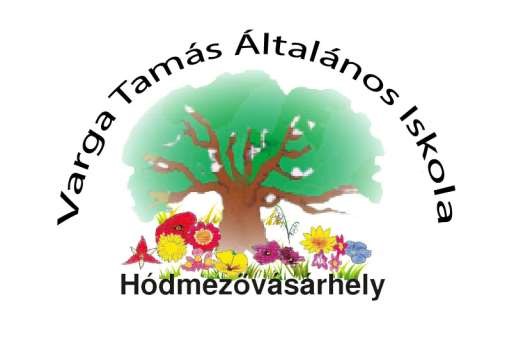 2021.TARTALOMJEGYZÉK PREAMBULUM Jelen dokumentum a Hódmezővásárhelyi Varga Tamás Általános Iskola házirendje.  A házirend rögzíti a jogszabályban meghatározott tanulói jogok és kötelességek gyakorlásával kapcsolatos iskolai szabályokat, valamint az iskola munkarendjét. Betartása és betartatása iskolánk minden tanulójának és dolgozójának joga és kötelessége. A házirend az iskola belső életét szabályozza. Érvényes az iskola egész területén, rendezvényeken és a pedagógiai programban meghatározott iskolán kívüli programokon, amennyiben a rendezvény az iskola szervezésében zajlik. A házirendet az iskola igazgatója készíti el, és a nevelőtestület fogadja el. A házirend elfogadásakor, illetve módosításakor az Intézményi Tanács, a Szülői Munkaközösség és a Diákönkormányzat véleményezési jogot gyakorol.  Az intézmény adatai Név: Hódmezővásárhelyi Varga Tamás Általános Iskola  Székhely: 6800 Hódmezővásárhely, Holló u. 36.  OM azonosító: 200896 Intézményvezető: Botkáné Kovács Henriett Intézményvezető-helyettesek: Rácz-Balog Renáta                                                 Juhász-Kissné Zombori Anita Telefon: 62-245-877 E-mail: iskola@vargatamas.hu Fenntartó szerv: Hódmezővásárhelyi Tankerületi Központ Fenntartó címe: 6800 Hódmezővásárhely, Andrássy út 28. A Hódmezővásárhelyi Varga Tamás Általános Iskola módosított házirendje 2021. szeptember 1jén lép hatályba. A házirend tartalmi elemeit meghatározó jogszabályok:  A nemzeti köznevelésről szóló 2011. évi CXC. törvény (H: 2012.09.01-jétől)  A nevelési-oktatási intézmények működéséről és a köznevelési intézmények névhasználatáról szóló 20/2012. (VIII. 31.) EMMI rendelet (H: 2012.09.01-jétől)  A tankönyvpiac rendjéről szóló 2001. évi XXXVII. törvény TANULÓI JOGVISZONY KELETKEZÉSÉNEK, MEGSZŰNÉSÉNEK SZABÁLYAI, ELJÁRÁSI RENDJE A tanuló az iskolával tanulói jogviszonyban áll. A tanulói jogviszony felvétellel vagy átvétellel keletkezik. A felvétel és az átvétel jelentkezés útján történik. A felvételről vagy átvételről az iskola igazgatója dönt. A tanulói jogviszony az iskolában történő beiratkozással jön létre, a tanuló ettől az időponttól kezdve gyakorolhatja tanulói jogviszonyon alapuló jogait. Ha a tanuló egyéni adottsága, sajátos helyzete indokolja, és a tanuló fejlődése, tanulmányainak eredményes folytatása és befejezése szempontjából előnyös, a tankötelezettség teljesítése céljából határozott időre egyéni munkarend kérelmezhető, melyet az alábbi linken kérvényezhet: https://www.oktatas.hu/kozneveles/egyeni_tanuloi_munkarend. Az Oktatási Hivatal dönt arról, hogy a tanuló a tankötelezettségének egyéni munkarend keretében tehet-e eleget. Az egyéni munkarenddel rendelkező tanulót az iskola valamennyi kötelező tanórai foglalkozása alól fel kell menteni. A külföldi tartózkodás miatt egyéni munkarenddel rendelkező tanuló esetében a félévi minősítés az igazgató döntése alapján mellőzhető, ez esetben a tanuló csak az év végén ad számot tudásáról. Felsőbb évfolyamra más általános iskolából átvételre akkor van lehetőség, ha a tanuló az iskola körzetében lakik és az osztályba felvehető maximális tanulólétszám ezt lehetővé teszi. Átvétel során a tanuló beilleszkedését, ha szükséges felzárkóztatását az osztályban tanító kollégák segítik. A tankötelezettségre való tekintettel, a tanulói jogviszony csak a köznevelési törvény vonatkozó előírásainak alapján, az ott rögzített eljárásrend szerint szüntethető meg. Megszűnik a tanuló jogviszonya, amikor a nevelőtestület határozatával „Általános iskolai tanulmányait befejezte”. Megszűnik a tanulói jogviszony a kizárás az iskolából fegyelmi határozat véglegessé válásának napján.  Megszűnik a tanuló jogviszonya annak a tanulónak, akinek a szülei tankötelezettség időtartama alatt iskolaváltoztatást kezdeményeznek. Ilyen esetben a szülőnek be kell mutatnia a választott iskola igazgatójának befogadó nyilatkozatát, majd írásban kell kérelmeznie a tanulói jogviszony megszüntetését. Szülői kérésre megszűnik a tanuló jogviszonya az azt követő tanévben, amikor a tanuló a 16. életévét betölti. Automatikusan megszűnik a tanuló jogviszonya az azt követő tanévben, amikor a tanuló a 17. életévét betölti. Tanulói jogviszony megszűnése esetén a tanuló adatait módosítani szükséges a köznevelési információs rendszerben. A tanuló részére át kell adni személyes okmányait, a tanuló pedig köteles az iskola tulajdonát képező könyvtári könyveket visszajuttatni.   Az a tanuló, aki az általános iskolai tanulmányai befejezése előtt távozik az iskolából, diákigazolványát megsemmisítés céljából a titkárságon köteles leadni.  TANULÓI JOGOK, KÖTELESSÉGEK A tanulónak joga, hogy személyiségét, emberi méltóságát és jogait tiszteletben tartsák, védelmet biztosítsanak számára a fizikai és lelki erőszakkal szemben. A tanuló nem vethető alá testi és lelki fenyítésnek, kínzásnak, kegyetlen, embertelen, megalázó büntetésnek vagy bánásmódnak. képességeinek, érdeklődésének, adottságainak megfelelő nevelésben és oktatásban részesüljön, képességeit figyelembe véve tovább tanuljon, továbbá alapfokú művészetoktatásban vegyen részt tehetségének felismerése és fejlesztése érdekében, a nevelési és a nevelési-oktatási intézményben biztonságban és egészséges környezetben neveljék és oktassák, iskolai tanulmányi rendjét pihenőidő, szabadidő, testmozgás beépítésével, sportolási, étkezési lehetőség biztosításával életkorának és fejlettségének megfelelően alakítsák ki, nemzetiségi hovatartozásának megfelelő nevelésben és oktatásban részesüljön, részére az intézmény egész Pedagógiai Programjában és tevékenységében a nevelés-oktatás során a tájékoztatás nyújtása és az ismeretek közlése tárgyilagosan és többoldalú módon történjék, személyiségi jogait, így különösen személyiségének szabad kibontakoztatásához való jogát, önrendelkezési jogát, cselekvési szabadságát, családi élethez és magánélethez való jogát az intézmény tiszteletben tartsa, e jogának gyakorlása azonban nem korlátozhat másokat ugyanezen jogainak érvényesítésében, továbbá nem veszélyeztetheti a saját és társai, a nevelési-oktatási intézmény alkalmazottai egészségét, testi épségét, valamint a művelődéshez való jog érvényesítéséhez szükséges feltételek megteremtését, fenntartását, állapotának, személyes adottságának megfelelő megkülönböztetett ellátásban különleges gondozásban, rehabilitációs célú ellátásban részesüljön, és életkorától függetlenül a pedagógiai szakszolgálat intézményéhez forduljon segítségért, az oktatási jogok biztosához forduljon, a nevelési-oktatási intézményben, családja anyagi helyzetétől függően, külön jogszabályban meghatározott esetekben kérelmére térítésmentes vagy kedvezményes étkezésben, tanszerellátásban részesüljön,  elsőtől a nyolcadik évfolyamig a tankönyvek térítésmentesen álljon a rendelkezésére, válasszon a Pedagógiai Program keretei között a választható tantárgyak, foglalkozások, továbbá pedagógusok közül, igénybe vegye az iskolában rendelkezésre álló eszközöket, az intézmény létesítményeit és az iskolai könyvtári szolgáltatást, lelki, testi és értelmi fejlődést elősegítő védelemben részesüljön az iskola által biztosított számítógépeken való internet-hozzáférés során, rendszeres egészségügyi felügyeletben és ellátásban részesüljön, hozzájusson a jogai gyakorlásához szükséges információkhoz, tájékoztassák a jogai gyakorlásához szükséges eljárásokról, részt vegyen a diákkörök munkájában, és kezdeményezze azok létrehozását, tagja legyen iskolai, művelődési, művészeti, ismeretterjesztő, sport- és más köröknek, az emberi méltóság tiszteletben tartásával szabadon véleményt nyilvánítson minden kérdésről, az őt nevelő és oktató pedagógus munkájáról, az iskola működéséről, továbbá tájékoztatást kapjon személyét és tanulmányait érintő kérdésekről, valamint e körben javaslatot tegyen, további kérdést intézzen az iskola vezetőihez, pedagógusaihoz, a diákönkormányzathoz, és arra legkésőbb a megkereséstől számított tizenöt napon belül érdemi választ kapjon,  vallási, világnézeti vagy más meggyőződését, nemzetiségi önazonosságát tiszteletben tartsák,és azt kifejezésre juttassa, feltéve, hogy e jogának gyakorlása nem ütközik jogszabályba, nem sért másoknak ezt a jogát, és nem korlátozza a társai tanuláshoz való jogának gyakorlását. jogai megsértése esetén – a jogszabályban meghatározottak szerint – eljárást indítson, továbbá igénybe vegye a nyilvánosságot, személyesen vagy képviselői útján – jogszabályban meghatározottak szerint – részt vegyen az érdekeit érintő döntések meghozatalában, választó és választható legyen a diákképviseletbe, a diákönkormányzathoz fordulhasson érdekképviseletért, továbbá e törvényben meghatározottak szerint kérje az őt ért sérelem orvoslását, hogy a nevére szóló, az iskolába érkező postai küldeményeket az iskola titkárságán sértetlenül átvegye, hogy szülei kérelmére a tanórai foglalkozások látogatása alól indokolt esetben felmentést kérjen, a mindennapos testnevelés órákból heti két testnevelés óra látogatása alól egyesületi igazolás alapján felmentést kérjen, hogy átvételét kérje más intézménybe, jogszabályban meghatározott módon, vendégtanulói jogviszonyt létesítsen. Joga van megismerni érdemjegyeit, osztályzatait. Megtudni a témazáró dolgozatok megírásának időpontját, legkésőbb 3 nappal azt megelőzően. Ugyanazon a napon legfeljebb két témazáró dolgozatot lehet az osztályban íratni. A dolgozatot egy héten belül javítják és javíttatják a szaktanárok. Joga, hogy ellene kollektív büntetést ne alkalmazzanak. Mások viselkedése, magatartása miatt hátrány ne érje. A tanuló jogainak gyakorlása során nem sértheti társai és a közösség jogait. A tanuló kötelessége, hogy: megismerje és betartsa a házirendet,eleget tegyen rendszeres munkával és fegyelmezett magatartással, képességeinek megfelelően tanulmányi kötelezettségének, életkorához és fejlettségéhez, továbbá iskolai elfoglaltságához igazodva, pedagógus felügyelete, szükség esetén irányítása mellett a házirendben meghatározottak szerint közreműködjön saját környezetének és az általa alkalmazott eszközöknek a rendben tartásában, a tanítási órák, rendezvények előkészítésében, lezárásában,  megtartsa az iskolai tanórai és egyéb foglalkozások, az intézmény helyiségei rendjét, az intézmény szabályzatainak előírásait, óvja saját és társai testi épségét, egészségét, a szülő hozzájárulása esetén részt vegyen egészségügyi szűrővizsgálaton, elsajátítsa és alkalmazza az egészségét és biztonságát védő ismereteket, továbbá haladéktalanul jelentse a felügyeletét ellátó pedagógusnak vagy más alkalmazottnak, ha saját magát, társait, az intézmény alkalmazottait vagy másokat veszélyeztető állapotot, tevékenységet vagy balesetet észlelt, megőrizze, továbbá az előírásoknak megfelelően kezelje a rábízott vagy az oktatás során használt eszközöket, óvja az intézmény létesítményeit, felszereléseit, az intézmény vezetői, pedagógusai, alkalmazottai, tanulótársai emberi méltóságát és jogait tiszteletben tartsa, tiszteletet tanúsítson irántuk, segítse rászoruló tanulótársait, megtartsa az intézményi SZMSZ-ben, továbbá a házirendben foglaltakat, részt vegyen a kötelező és a választott, a tizenhat óráig tartó egyéb foglalkozásokon,Diákönkormányzati tagság esetén, ha az ezzel járó feladatokat vállalta, akkor kötelessége részt venni a DÖK ülésein és az ott elhangzottakról beszámolni osztálytársainak, magatartásával, teljesítményével méltón képviselje az iskolát a szervezett rendezvényeken, ünnepélyeken, versenyeken.Az iskola pedagógia programjában szereplő tanórán kívüli foglalkozásokon, versenyeken, erdei iskolában, osztálykiránduláson, munkatervben szereplő programokon részt vevőktől elvárható magatartási szabályok: A legjobb tudása szerinti, fegyelmezett munkával segítse a program megvalósulását. Óvja saját és társai testi épségét, egészségét.  Egészséget károsító anyagok (alkohol, cigaretta, drog, stb.) használata tilos. Köteles mindenki a tanár utasításait betartani. Tilos a tanár engedélye nélkül a csoportot elhagyni. SZÜLŐK JOGAI, KÖTELESSÉGEI A szülő kötelessége, hogy:  gondoskodjon gyermeke értelmi, testi, érzelmi és erkölcsi fejlődéséhez szükséges feltételekről és arról, hogy gyermeke teljesítse kötelességeit, továbbá megadjon ehhez minden tőle elvárható segítséget, együttműködve az intézménnyel, figyelemmel kísérje gyermeke fejlődését, tanulmányi előmenetelét,  biztosítsa gyermeke tankötelezettségének teljesítését,  tiszteletben tartsa az iskola vezetői, pedagógusai, alkalmazottai emberi méltóságát és jogait, tiszteletet tanúsítson irántuk, a szülő gyermeke adottságainak, képességeinek, érdeklődésének megfelelően, saját vallási, világnézeti meggyőződésére, nemzetiségi hovatartozására tekintettel szabadon választhat iskolát. A gyermek - ha nem cselekvőképtelen - tizennegyedik életévének betöltésétől a szülő ezt a jogát gyermekével közösen gyakorolhatja, a szülő joga, hogy gyermeke neveléséhez igénybe vegye a pedagógiai szakszolgálat intézményét,  gyermekével megjelenjen a nevelési tanácsadáson, továbbá biztosítsa gyermekének az iskolapszichológusi vizsgálaton és a fejlesztő foglalkozásokon való részvételét, ha a tanulóval foglalkozó pedagógusok kezdeményezésére a nevelőtestület erre javaslatot tesz. Ha az e bekezdésében foglalt kötelezettségének a szülő nem tesz eleget, a kormányhivatal kötelezi a szülőt kötelezettségének betartására.  A szülő joga különösen, hogy  megismerje a nevelési-oktatási intézmény pedagógiai programját, házirendjét, tájékoztatást kapjon az abban foglaltakról,  gyermeke fejlődéséről, magaviseletéről, tanulmányi előmeneteléről rendszeresen részletes és érdemi tájékoztatást, neveléséhez tanácsokat, segítséget kapjon,  kezdeményezze szülői szervezet, iskolaszék létrehozását, és annak munkájában, továbbá a szülői képviselők megválasztásában, mint választó, és mint megválasztható személy részt vegyen,  írásbeli javaslatát a nevelési-oktatási intézmény vezetője, a nevelőtestület, a pedagógus megvizsgálja, és arra a megkereséstől számított tizenöt napon belül legkésőbb a tizenötödik napot követő első ülésen érdemi választ kapjon,  a nevelési-oktatási intézmény vezetője vagy a pedagógus hozzájárulásával részt vegyen a foglalkozásokon,  személyesen vagy képviselői útján - jogszabályban meghatározottak szerint - részt vegyen az érdekeit érintő döntések meghozatalában,  az oktatási jogok biztosához forduljon.  Egyéb:  Lehetővé kell tenni az intézmény hatályos dokumentumainak megismerését. Gyermeke fejlődéséről, magaviseletéről, tanulmányi előmeneteléről rendszeresen részletes és érdemi tájékoztatást, neveléséhez tanácsokat, segítséget kapjon. Mindezt abban az időpontban kérheti, amikor nevelés-oktatás tevékenységrendszerét nem akadályozza. A szülők részt vehetnek, tevékenyen közreműködhetnek. a Szülői Munkaközösség (SZMK) munkájában. Az SZMK figyelemmel kísérheti a gyermeki jogok érvényesülését, a pedagógiai munka eredményességét. ÁLTALÁNOS MAGATARTÁSI SZABÁLYOK, VÉDŐ, ÓVÓ ELŐÍRÁSOK A dohányzás, az alkoholfogyasztás és egyéb egészségkárosító hatású anyagok – drogok - iskolába hozatala, használata tilos! Az a tanuló is vétséget követ el, akinek  a fentiek fogyasztásáról tudomása van, de nem jelenti azt.  A váltócipő használata alsó tagozatos tanulók esetében kötelező, felső tagozaton javasolt a tantermekben. Az egészség megóvása érdekében minden tanulóra nézve – az időjárás függvényében - kötelező az órák közti szünetekben az udvaron tartózkodni. Étkezni az ebédlőben, a kijelölt helyen és az udvaron szabad. Az iskolába érkezést követően, illetve a tanítás ideje alatt a tanulók csak írásos szülői kérelemre tanári engedéllyel hagyhatják el az iskolát. A tanítási idő alatt „kilépni” az iskolából engedély nélkül tilos, és súlyos fegyelmi vétség. A tanuláshoz nem tartozó felszerelést (játék, híradás-technikai, informatikai eszköz, nagy értékű ékszer, különböző spray-k, bűzpatronok stb.) tilos az iskolába behozni. A mobiltelefont a tanórák megkezdése előtt az osztályban elhelyezett telefontartó dobozba kell kikapcsolt állapotban tenni. Azt bekapcsolni és használni csak tanári engedéllyel lehet. Ennek megsértése súlyos vétség, mivel sérti mások tanuláshoz való jogát. A szabályt megszegő tanuló a telefont (kikapcsolt állapotban) köteles átadni a jelenlévő tanárnak, aki azt az iskola páncélszekrényében elhelyezi. A szülő csak személyesen veheti át. Az iskola nem vállal felelősséget a mobiltelefonok megrongálásáért, elvesztéséért. Az elveszett tárgyakért, az iskolába hozott pénzért, értéktárgyakért az iskola felelősséget nem vállal.  Az iskola udvarán lévő biciklitárolót az engedéllyel rendelkezők vehetik igénybe. Kerékpár-engedélyt a szülő írásos kérésére elsősorban az 5-8. osztályosok kaphatnak, akik az iskolától távol laknak. Rendkívül indokolt esetben kaphat alsó tagozatos tanuló engedélyt. Az engedélyeket az osztályfőnök köteles őrizni. A kerékpártárolókban elhelyezett kerékpárokért az iskola anyagi felelősséget nem vállal. Tilos az iskolába behozni rágógumit. Tilos az iskolába behozni fegyvert, vagy fegyvernek minősülő eszközt. Az udvaron elhelyezett fitneszgépek kültéri tornaeszköznek minősülnek, így használatuk csak irányítottan, tanári felügyelet mellett engedélyezett. A tantermet az osztály tanulói csak tiszta, tanulásra, tanításra alkalmas állapotban hagyhatják el. Az iskola és a szülő közötti kapcsolattartás legfőbb eszköze a Kréta elektronikus napló, amelyben a szülő saját gyermeke adatait és előrehaladását követheti nyomon. Az E-naplóhoz minden szülő, email címével hozzáférési jogosultságot kap, melyet a saját email címéről tud visszaigazolni. Minden tanuló kötelessége óvni saját és társai egészségét, és megismerni, elsajátítani és alkalmazni az egészséget és biztonságot védő ismereteket. Tilos az iskolában dohányozni, alkoholt és más serkentő- illetve kábítószereket fogyasztani és az intézmény területére ezeket behozni. Az iskola gyógyszert nem adhat a tanulónak. Rendszeres gyógyszerszedésről a szülő köteles az intézményt értesíteni, és a szükséges gyógyszert biztosítani. A diákok mindig ügyeljenek saját és társaik testi épségére. Minden veszélyforrást és balesetet jelentsenek. Minden tanuló köteles jelenteni a felügyeletét ellátó pedagógusnak vagy más alkalmazottnak a saját magát, társait vagy az iskola alkalmazottait, használóit vagy másokat veszélyeztető állapotot, tevékenységet, illetőleg ha rosszullétet, sérülést vagy balesetet észlel. Kapcsolók konnektorok meghibásodását, vagy repedt illetve betört ablakot az észlelést követően azonnal jelentenie kell valamelyik pedagógusnak, a karbantartóknak vagy az iskolatitkárnak. Lépcsőkre, folyosókra került csúszásveszélyt jelentő anyagot fel kell takarítani vagy az ügyeletes tanárnak jelentve takarító segítségét kell kérni. Fokozott balesetveszély miatt tilos: az iskola emeleti ablakait tanári jelenlét nélkül nyitva tartani, onnan, kihajolni, tárgyakat ledobálni. AZ ISKOLA MŰKÖDÉSI RENDJE Az iskola munkarendje Az iskola épülete szorgalmi időben 7-től 17 óráig van nyitva. Eltérő időpontok lehetségesek, külön engedély alapján.Tanítási napokon a hivatalos ügyek intézése iskolatitkári helyiségben történik 8-16 óra között. Az iskola épületében az iskolai dolgozókon és tanulókon kívül csak hivatalos ügyet intézők tartózkodhatnak, illetve azok, akik erre az iskola intézményvezetőjétől engedélyt kaptak. A tanulók az iskola területét a tanítási idő alatt kizárólag írásos szülői kérelemre, osztályfőnöki engedéllyel hagyhatják el.  A délutáni tanulási idő alatt (14:00-16:00) a tanulók csak kivételes esetben engedhetők haza. Tanítási napnak számít, ha 3 tanítási órát megtartunk. Rendkívüli órák elrendelhetők azoknak a kieső óráknak a pótlására, melyek előre nem látható események miatt maradtak el. (Pl. bombariadó, tűzeset, stb.) A tanítási órákra vonatkozó előírások A tanítás 8 órakor kezdődik az iskolában. A tanulóknak reggel 7 óra 30 perc és 7 óra 45 perc között kell megérkezniük az iskolába. Azok, akik szeretnének ennél korábban érkezni, szeptemberben kérhetnek – megfelelő indok esetén – erre engedélyt. A korábban érkezők számára az intézményben 7.00 - 7.30 óráig tanári felügyeletet biztosítunk. A tanulóknak legkésőbb 7:45-ig kell megérkezni az iskolába. Az iskola 17.00-ig gyermekfelügyeletet biztosít. A tanítási órák 45 percesek. Az órát tartó tanár becsöngetés előtt öt perccel várja a tanulókat a tanterem előtt. Kivétel az első óra, amikor is 7.45 órától az osztályteremben tartózkodik az első órát tartó pedagógus. Ha a tanár nem érkezik meg becsöngetés után 5 perccel, az egyik hetes köteles jelezni ezt az iskolavezetésnek.  Pedagógus az óráról csak indokolt esetben hívható ki. Ha a tanulónak a tanítási idő befejezése előtt kell távoznia az iskolából (orvoshoz, szüleihez, stb.), akkor az órát tartó tanár a naplóba köteles beírni a távozás pontos idejét. A tanulók a megérkező tanárt felállással köszöntik. A hetes az üdvözlések után jelenti a tanárnak a hiányzók nevét. A tanulók az óra elején jelentik a tanárnak amennyiben felszerelésük, a felkészülésük vagy házi feladatuk hiányos! A sikeres munka feltétele, hogy a tanulók minden órára hiánytalan felszereléssel érkezzenek! Megkülönböztetett szünetek  Az első szünetben az ebédlőben tanítói felügyelet mellett uzsonnáznak az 1-3. osztály tanulói. A második szünetben uzsonnázik valamennyi 4-8. osztályos tanuló. A csengetés rendje  7.45 órakor csengetés – az aulában vagy az udvaron tartózkodó alsó tagozatos tanulók sorakoznak és rendezetten bevonulnak a tantermekbe.  A felső tagozatos diákok csengetéskor fegyelmezetten, sorakozó nélkül az osztályokba indulnak.Csengetési rend  Ügyeletesi rend Az ügyeletes nevelő feladata a felügyelete alatt álló területen a rend és a fegyelem biztosítása, ügyeletes tanulók segítik a munkájukat (8. osztályosok). Az ügyeletes tanulók az ügyeletes tanár felügyeletével és irányításával az osztályfőnök által összeállított beosztás szerint ügyelnek. Az ügyeletes tanulók munkáját az osztályfőnök szervezi, irányítja és értékeli. Ügyelet rendje A II. emeleten 1 nevelő és 2 tanuló látja el az ügyeletet. Az I. emeleten és az új szárnyban 1 nevelő és 2 tanuló ügyel. A földszinten 1 nevelő és 2 tanuló ügyel. Az udvaron 5 nevelő ügyel: 1 fő a kerékpártárolónál, 1 fő a csengőnél, 1 fő az új lépcsőháznál, 1 fő a tornapályán, 1 fő az ebédlő előtt,. Rossz idő esetén a tanulók a folyosókon tartozódnak, ebben az esetben az udvari ügyeletesek elhelyezkedése:  -tornapályán ügyelő a tornaterem folyosón,-ebédlő előtti ügyeletes az ebédlő előtt folyosón,-kerékpár tárolónál és a csengőnél ügyelő a földszinti, - aulában, folyosón és a könyvtár előterében,- az új lépcsőháznál ügyelő az új szárny folyosóján ügyel. Tanulói jogok az óraközi szünetekben Minden tanulónk számára biztosítjuk, hogy a szüneteket kulturált, egészségmegőrző módon töltsék el. Az udvaron játszhassanak a balesetvédelmi szabályok betartása mellett. Használhassák az udvaron lévő játékeszközöket az ügyeletes tanár beosztása szerint. Rossz idő esetén az 1-4. osztály tanulói tanári döntés alapján és felügyelet mellett, nyitott ablaknál tanteremben is tölthetik a szünetet. Rossz idő esetén az 5-8. osztály tanulói a folyosón tartózkodhatnak. Tanulói kötelességek az óraközi szünetekben A tanulók kötelesek szünetekben az udvaron tartózkodni az egészségük megóvása érdekében. Kivétel, ha: csapadékos időjárás miatt nem lehet kimenni, tízóraiznak, ebédhez készülődnek. Csapadékos időjárás esetén a tanulók az iskola épületében tartózkodnak, minden osztály azon a szinten, ahol a következő órája lesz. Kivétel, ha: az ebédlőben tízóraizik. Az alsós tanulók a szünetekben a földszinti és új szárny mosdóját, a felsős tanulók és az I.em. 1. tanteremben lévő osztály az emeleti mosdót használják. Mindenki feladata a WC-k rendeltetésszerű használata. Ettől eltérő használat szándékos károkozásnak minősül. A tanulók az iskola helyiségeit és felszerelési tárgyait szünetekben is rendeltetésszerűen, használhatják. A tanulók balesetvédelmi okokból az épületen belül nem szaladgálhatnak, és nem labdázhatnak. Labdázni a sportpályán kizárólag az ügyeletes tanár által engedélyezett gumilabdával lehet a testi épség megóvása, a balesetek elkerülése érdekében.  A távolugró gödör minőségét mindenkinek kötelessége megóvni. A földszinti folyosón és az új lépcsőházban jó idő esetén csak az 1-4. osztályosok közlekedhetnek a torlódás elkerülése végett. Lift használata csak felnőtt felügyelettel, indokolt esetben. A főlépcsőt a meghatározott közlekedési rend szerint használhatja mindenki. Az aulából a jobboldali lépcső felfelé, a baloldali lépcső lefelé használható. Hetesek feladata A hetesek 7 óra 45 perctől gondoskodnak a terem szellőztetéséről, a székek lerakásáról, a tábla tisztaságáról, krétáról, táblafilcről. Minden óra elején a hetes jelenti a nevelőnek a hiányzókat. Hetesek az óra végén: ellenőrzik a termek rendjét, tisztaságát, odafigyelnek az energiatakarékosságra, gondoskodnak a terem szellőztetéséről, a tábla tisztításáról, átnézik a padokat, kiürítik az esetlegesen ottmaradt dolgokat, szemetet,a termet a tanárral együtt hagyják el.  Utolsó óra után gondoskodnak, hogy a terem ablakai zárva legyenek. Rendezvényeken elvárt magatartási formák Rendezvényeken iskolánk minden tanulójától elvárjuk a kulturált, alkalomhoz illő viselkedést és öltözéket. Iskolai ünnepségeken a sötét nadrág vagy szoknya és fehér ing vagy blúz viselése kötelező. Az iskola egyetlen rendezvényére sem hozható be energiaital, alkohol, cigaretta, drog. Ezek súlyosan károsítják az egészséget.  Hivatalos ügyek intézésének rendje A tanulók, rendkívüli eseteket kivéve, minden kérésükkel az osztályfőnökükhöz fordulhatnak. Az osztályfőnöki hatáskört meghaladó kérdésekben az igazgató dönt, az osztályfőnök véleményét kikérve. Két hétnél hosszabb szünetekben az iskola heti egy napot kijelöl a hivatalos ügyek intézésére.  Étkezési térítési díj befizetése  Minden hónapban a kijelölt helyen és időpontban történik az étkezési díjak befizetéséért felelős személynél.  Étkezési igények jelentése  Betegség, vagy egyéb ok miatt a következő napi étkezés lemondása, illetve az étkezés megrendelése naponta 9 óra 30 percig lehetséges a Hódmezővásárhelyi Közétkeztetési Intézmény által előírt módon. Étkezési kedvezmények igénylése  Az aktuális jogszabályokban rögzítettek szerint. A TANULÓ TÁVOLMARADÁSÁNAK, MULASZTÁSÁNAK, KÉSÉSÉNEK IGAZOLÁSÁRA VONATKOZÓ ELŐÍRÁSOK Ha a tanuló a tanítási óráról, tanórán kívüli foglalkozásról távol marad, mulasztását igazolnia kell. Az igazolást a mulasztást követő napon, de legkésőbb öt tanítási napon belül az osztályfőnöknek kell átadni. Ha a hiányzás első napjától számítva két hét eltelt, az osztályfőnök tértivevényes levélben szólítja fel a tanulót, illetve a szülőt, hogy a hiányzást a kézhezvételtől számított három munkanapon belül igazolja. Amennyiben ez nem történik meg, vagy a felszólítást nem veszik át, a mulasztás igazolatlannak minősül, és az osztályfőnök elindítja az eljárást. A beteg tanuló az orvos által meghatározott időszakban nem látogathatja az oktatási intézményt. Ha a pedagógus megítélése szerint a tanuló beteg, gondoskodik a többi tanulótól való elkülönítéséről, és a lehető legrövidebb időn belül értesíti a tanuló szüleit. Azt, hogy a tanuló ismét egészséges és látogathatja a nevelési-oktatási intézményt, részt vehet a foglalkozásokon, orvosnak kell igazolnia. Az igazolásnak tartalmaznia kell a betegség miatt bekövetkezett távollét pontos időtartamát is. Felső tagozatos tanulók esetében az orvosi igazolást a szülő írja alá. Indokolt esetben a szülő írásban kérhet engedélyt a távolmaradásra, évenként 3 napra az osztályfőnöktől, hosszabb időtartamra az intézményvezetőtől. A kérvényt legalább 3 nappal a hiányzás megkezdése előtt kell benyújtani. Távol maradni csak az engedély megszerzése után lehet. A hiányzásra a tanuló maximum egy hétig hivatkozhat. A szülőnek vállalnia kell, hogy a gyermek mihamarabb (ha lehet már az első napon) felkészülten jöjjön iskolába. Tanítási időben lévő sportversenyekre, egyéb programokra csak előzetes intézményvezetői engedéllyel mehet a tanuló. Nem számít hiányzásnak, ha iskolai ügy miatt van távol a tanuló. Orvosi vizsgálatra abban az esetben mehet a tanuló tanítási idő alatt, ha tanítási időn kívül nincs rá lehetősége. A mulasztást igazoltnak kell tekinteni, ha a tanuló kiskorú tanuló esetén a szülő írásbeli kérelmére a házirendben meghatározottak szerint engedélyt kapott a távolmaradásra (évente maximum 3 tanítási nap), a tanuló beteg volt, és azt igazolja (felső tagozatos tanulók esetében az orvosi igazolást a szülőnek alá kell írnia), a tanuló hatósági intézkedés vagy egyéb alapos indok miatt nem tudott kötelezettségének eleget tenni. Igazolatlan mulasztás esetén Ha a tanuló távolmaradását az előírt határidő alatt nem igazolják, a mulasztás igazolatlan, s az iskola értesíti a szülőt a tanköteles tanuló első alkalommal történő igazolatlan mulasztásakor. Az értesítésben (tértivevényes postai levél) felhívjuk a szülő figyelmét az igazolatlan mulasztás következményeire Ha a tanköteles tanuló igazolatlan mulasztása egy tanítási évben eléri a tíz órát (tanítási órát, vagy egyéb foglalkozást), az intézmény vezetője értesíti az illetékes család- és gyermekjóléti központot. Az értesítést követően a gyermekjóléti szolgálat az iskola bevonásával haladéktalanul intézkedési tervet készít, amelyben a mulasztás okának feltárására figyelemmel meghatározza a tanulót veszélyeztető és az igazolatlan hiányzást kiváltó helyzet megszüntetésével, a tanulói tankötelezettség teljesítésével kapcsolatos, továbbá a tanuló érdekeit szolgáló feladatokat. Ha a tanköteles tanuló igazolatlan mulasztása egy tanítási évben eléri a harminc órát (tanítási órát, vagy egyéb foglalkozást), az iskola a mulasztásról tájékoztatja az általános szabálysértési hatóságot, valamint ismételten tájékoztatja a gyermekjóléti szolgálatot, amely közreműködik a tanuló szülőjének az értesítésében.  Ha a tanköteles tanuló igazolatlan mulasztása egy tanítási évben eléri az ötven órát (tanítási órát, vagy egyéb foglalkozást), az intézmény vezetője haladéktalanul értesíti a tanuló tényleges tartózkodási helye szerint illetékes gyámhatóságot, a család- és gyermekjóléti központot, valamint kezdeményezi a családtámogatási ügyben eljáró hatóságnál az ellátás szüneteltetését. Egyéb  	Ha a tanulónak egy tanítási évben az igazolt és igazolatlan mulasztása együttesen meghaladja a kétszázötven tanítási órát, egy adott tantárgyból a tanítási órák harminc százalékát meghaladja, és emiatt a tanuló teljesítménye tanítási év közben nem volt érdemjeggyel értékelhető,  a tanítási év végén nem minősíthető, kivéve, ha a nevelőtestület engedélyezi, hogy osztályozóvizsgát tegyen. A nevelőtestület az osztályozóvizsga letételét akkor tagadhatja meg, ha a tanuló igazolatlan mulasztásainak száma meghaladja a húsz tanórai foglalkozást, és az iskola eleget tett az értesítési kötelezettségének.  Ha a tanuló teljesítménye a tanítási év végén nem minősíthető, tanulmányait évfolyamismétléssel folytathatja.  Ha a tanuló mulasztásainak száma már az első félév végére meghaladja a meghatározott mértéket, és emiatt teljesítménye érdemjeggyel nem volt minősíthető, félévkor osztályozóvizsgát kell tennie. A vizsgák időpontját a vizsgaidőpont előtt legalább 30 nappal az intézményvezető határozza meg. Az osztályozó vizsgák szokásos időpontja az osztályozó értekezlet előtti tanítási hét. A javítóvizsga augusztus 21. és 31. között szomszédos munkanapokon kerül sorra. Különbözeti és pótló vizsgák időpontja a tanév bármely napja lehet. A különbözeti vizsga a tananyag részeiből történő beszámolással is teljesíthető. A tanulmányok alatti vizsgák évfolyamokra, illetve félévekre bontott tantárgyi követelményeit a Házirendben találja. Ha a tanuló az iskolában tartózkodik, de az órarend szerinti foglalkozásról önkényesen távol marad, akkor súlyos vétséget követ el, az óráról való távolmaradása miatt mulasztása igazolatlan órának minősül. Ha a tanuló a tanórai foglalkozás kezdetére nem érkezik meg, a késést igazolnia kell a házirendben foglalt szabályok szerint. A késések idejét össze kell adni. Amennyiben ez az idő eléri a tanórai foglalkozás időtartamát, a késés egy igazolt vagy igazolatlan órának minősül. Az elkéső tanuló nem zárható ki a tanóráról, foglalkozásról. Bejáró tanulók esetén a közlekedési okok miatti késés igazolható. A pontosság az iskolai közösség iránti tisztelet jele.  A TANULÓK ÉRTÉKELÉSE Az első évfolyamon három alkalommal (november, január, június), a második évfolyamon az első félév végéig 1 alkalommal (január) szövegesen értékeljük tanulóink munkáját.  A második évfolyam végén és a magasabb évfolyamokon félévkor és év végén a tanuló értékelése érdemjeggyel történik. A tanuló magatartásának és szorgalmának értékelését és minősítését az osztályfőnök az osztályban tanító pedagógusok véleményének kikérésével végzi.  Magatartáson értjük a tanuló: iskolai közösséghez, valamint annak tagjaihoz való viszonyát,  önmagához való viszonyát, felelősségét, önállóságát,  hatását a közösségre, viselkedését a társas kapcsolatokban,  házirendben leírtak és közös iskolai szabályaink betartatását,  a közösség érdekében végzett tevékenységét,  viselkedését, hangnemét, beszédkultúráját, önfegyelmét.  	 	 Szorgalmon értjük a tanuló:  tanulmányi munkához való viszonyát,  munkavégzésének pontosságát, kötelességtudatát,  önálló feladatai elvégzésének minőségét,  rendszeretetét, pontosságát, felszerelésének rendben tartását, aktivitását.  A félévi és az év végi osztályzatot az érdemjegyek alapján határozza meg. Az iskola az osztályzatról a tanulót és a tanuló szülőjét félévkor értesítő, év végén bizonyítvány útján értesíti.  Az érdemjegyek és osztályzatok a következők: a tanuló tudásának értékelésénél és minősítésénél jeles (5), jó (4), közepes (3), elégséges (2), elégtelen (1), a tanuló magatartásának értékelésénél és minősítésénél példás (5), jó (4), változó (3), rossz (2), a tanuló szorgalmának értékelésénél és minősítésénél példás (5), jó (4), változó (3), hanyag (2). A tanulót, ha egyéni adottsága, fejlettsége szükségessé teszi, a szakértői bizottság véleménye alapján az intézményvezető szülői kérésre mentesíti az érdemjegyekkel és osztályzatokkal történő értékelés és minősítés alól, és e helyett szöveges értékelés és minősítés alkalmazását írja elő, egyes tantárgyakból, tantárgyrészekből az értékelés és a minősítés alól. Az egyéni munkarenddel rendelkező tanulót az iskola valamennyi kötelező tanórai foglalkozása alól fel kell menteni. Ha a tanuló a tanulmányi kötelezettségének a szülő kérelme alapján egyéni munkarend keretében tesz eleget, felkészítéséről a szülő gondoskodik, a tanuló egyénileg készül fel. Az egyéni munkarend keretében a tanuló magatartását és szorgalmát nem kell minősíteni. Az egyéni munkarenddel rendelkező kérelmére részt vehet a tanórai vagy egyéb foglalkozásokon, valamint felvehető a napközibe és a tanulószobai foglalkozásra. Ezen kérelmekről az intézményvezető dönt.  Az, akit felmentettek a kötelező tanórai foglalkozásokon való részvétel alól, az intézményvezető által meghatározott időben, és a nevelőtestület által meghatározott módon ad számot tudásáról. A tanuló az iskola magasabb évfolyamába akkor léphet, ha az előírt tanulmányi követelményeket sikeresen teljesítette.  Az intézmény vezetője a szülő kérésére legfeljebb egy alkalommal engedélyezheti az iskola első évfolyamának megismétlését, akkor is, ha a tanuló az előírt tanulmányi követelményeket sikeresen teljesítette. Ebben az esetben a megismétlésre kerülő évfolyamról nem kap bizonyítványt a tanuló.  A tanuló az intézmény vezetőjének engedélyével az iskola két vagy több évfolyamára megállapított tanulmányi követelményeket egy tanévben vagy az előírtnál rövidebb idő alatt is teljesítheti. A tanuló az egyes évfolyamok tanulmányi követelményeinek teljesítéséről bizonyítványt kap. A bizonyítvány és a bizonyítvány kiállításának alapjául szolgáló irat közokirat. Az iskolában csak olyan bizonyítványnyomtatvány, valamint bizonyítvány kiállításához szükséges nyomtatvány alkalmazható, amelyet az oktatásért felelős miniszter jóváhagyott.  Elektronikus napló: Az iskolai nyomtatványok a félévi értesítő és az év végi bizonyítvány kivételével, a személyiségi, adatvédelmi és biztonságvédelmi követelmények megtartásával elektronikus úton is elkészíthetők és tárolhatók. A bizonyítvány kiállításának alapjául szolgáló nyomtatványt ebben az esetben is elő kell állítani nyomtatott formában, és meg kell őrizni. A TANULMÁNYOK ALATTI VIZSGA KÖVETELMÉNYEI ÉS SZABÁLYAI A tanulmányi vizsgák alatt az osztályozó-, a különbözeti, valamint a pótló és javítóvizsgát értjük.  A tanuló osztályzatait évközi teljesítménye és érdemjegyei vagy az osztályozó vizsgán, a különbözeti vizsgán, valamint a pótló és javítóvizsgán nyújtott teljesítménye alapján kell megállapítani.  Vizsgaformák, vizsgarészek: Írásbeli vizsga Szóbeli vizsga Gyakorlati vizsga Vizsgaidőszakok. Javítóvizsga: augusztus 20.-augusztus 31. között Osztályozó vizsga: A félévi és év végi osztályozó értekezlet előtti tanítási hét Pótló és különbözeti vizsga a tanév bármely napján szervezhető. Az intézményvezető engedélyezheti, hogy a tanuló a fentiektől eltérő időpontban tegyen vizsgát. Osztályozó vizsga Osztályozó vizsgát tesz a tanuló a félévi és a tanév végi osztályzat megállapításához, ha felmentették a tanórai foglalkozásokon való részvétele alól, engedélyezték, hogy egy vagy több tantárgy tanulmányi követelményének egy tanévben vagy az előírtnál rövidebb idő alatt tegyen eleget, a tanuló hiányzása a törvényben előírt mértéket (250 óra) meghaladja és nem osztályozható, és ha a nevelőtestület döntése alapján osztályozó vizsgát tehet,  ha a tanuló hiányzása az adott tantárgyból a tantárgy óraszámának 30%-át meghaladta és érdemjegyei nem teszik lehetővé az osztályozást az adott tantárgyból, és ha a nevelőtestület döntése alapján osztályozó vizsgát tehet, egyéni tanrenddel rendelkező tanuló. Ha a tanuló osztályozó vizsgán szerezte valamennyi tantárgyi osztályzatát, magatartását és szorgalmát nem kell értékelni. Az osztályozó vizsgával való továbbhaladásra az alábbiak vonatkoznak:ha valamennyi tantárgyból legalább elégséges osztályzatot kapott, tanulmányait felsőbb évfolyamon folytathatja, vagy a 8. évfolyam elvégzésével tanulmányait befejezte.  ha az osztályozó vizsgán 1-3 tantárgyból elégtelen osztályzatot kapott és a javítóvizsgán is elégtelen osztályzatot kapott, az évfolyamot ismételni köteles. Összevont osztályozó vizsga egy vagy több évfolyamra megállapított tanterv követelményeiből is engedélyezhető. Ilyenkor a vizsga eredményeit évfolyamonként külön-külön kell jegyzőkönyvezni, a törzslapra és a bizonyítványba bevezetni.  Összevont osztályozó vizsgát tehet az a tanuló - rendkívüli előrehaladás esetén -, akit a szaktanár javasolt, és akinek azt az igazgató engedélyezte. A tanév végén kettő esetleg több osztály anyagából tehet összevont osztályozó vizsgát.  Az osztályozó vizsgára való jelentkezés az egyéni tanrenddel rendelkező tanulók számára, illetve a hiányzások miatt osztályozó vizsgára kötelezett tanulóknál automatikus, egyéb esetekben írásbeli kérelmet kell az intézmény vezetőjéhez benyújtani. Ha az egyéni munkarendben tanuló neki felróható okból két alkalommal nem jelenik meg az osztályozó vizsgán, vagy két alkalommal nem teljesíti a tanulmányi követelményeket, az iskola igazgatója értesíti a felmentést engedélyező szervet, és a tanuló a következő félévtől csak iskolába járással teljesítheti a tankötelezettségét. Kidolgozásra került az osztályozó vizsga tantárgyankénti és évfolyamonkénti minimum követelményei, mely az elégséges jegy megszerzéséhez elengedhetetlen. Javítóvizsga  Javítóvizsgát tehet a vizsgázó, ha: a tanév végén legfeljebb három tantárgyból elégtelen osztályzatot kapott, az osztályozó vizsgáról, a különbözeti vizsgáról számára felróható okból elkésik, távol marad, vagy a vizsgáról engedély nélkül eltávozik. A vizsgázó javítóvizsgát az intézmény vezetője által meghatározott időpontban, az augusztus 20-augusztus 31-ig terjedő időszakban tehet.A javítóvizsgára utasított tanuló köteles az intézményvezető által megállapított napon javítóvizsgát tenni.  A javítóvizsgát abban az iskolában köteles letenni, amelyben őt erre utasították.  Ha időközben a tanuló más helységbe költözik, az új iskolában is leteheti a javítóvizsgát. Ilyen esetben a vizsga eredményét a törzslapra történő bejegyzés céljából közölni kell az előző iskola igazgatójával.  A javítóvizsgára jelentkezés a bizonyítvány benyújtásával történik, a javítóvizsga írásbeli, szóbeli és gyakorlati részből áll a tantárgy jellegétől függően.  Ha a tanuló szakosított tantervű tantárgyból vizsgázik, de tanulmányait általános tantervű osztályban kívánja folytatni, a vizsga anyagát, ennek megfelelően szűkíteni kell.  A javítóvizsgát vizsgabizottság előtt kell letenni, ennek elnöke lehetőség szerint az intézményvezető, vagy megbízottja, tagjai a kérdező és még egy, lehetőleg azonos, vagy a tárgy jellegéhez hasonló szakos pedagógus.  A javítóvizsgán a feladatokat előre ki kell adni, hogy megfelelő idő álljon a tanuló rendelkezésére.  Az a tanuló, aki feladatát nem tudja megoldani, még egy feladatot kaphat, további felkészülési idővel.  A javítóvizsga nem nyilvános, díjtalan és nem ismételhető meg.  A javítóvizsgáról jegyzőkönyvet kell felvenni, a javítóvizsga eredményét az osztályfőnök írja be a törzslapra és a bizonyítványba, a záradékot az intézményvezető és az osztályfőnök írja alá.  Különbözeti vizsga A különbözeti vizsgák időpontját az intézmény vezetője határozza meg. Iskolaváltoztatás vagy külföldi tanulmányok magyarországi folytatása feltételeként írhatja elő az intézmény a különbözeti vizsga letételét. Abból a tantárgyból vagy tantárgyrészből kell különbözeti vizsgát tennie a tanulónak, amelyet az intézmény a megkezdeni tervezett évfolyamtól alacsonyabb évfolyamon tanított, s amely tantárgy, tananyag ismerete feltétele a sikeres továbbhaladásnak, a magasabb évfolyamra lépésnek.  A különbözeti vizsga tantárgyainak, tartalmának meghatározása során mindig egyedileg kell az intézmény vezetőjének határozatot hoznia a jelentkező tanuló ügyében.  Pótló vizsga Pótló vizsgát tehet a vizsgázó, ha a vizsgáról neki fel nem róható okból elkésik, távol marad, vagy a megkezdett vizsgáról engedéllyel eltávozik, mielőtt a válaszadást befejezné. A vizsgázónak fel nem róható ok minden olyan, a vizsgán való részvételt gátló esemény, körülmény, amelynek bekövetkezése nem vezethető vissza a vizsgázó szándékos vagy gondatlan magatartására. Az intézményvezető hozzájárulhat ahhoz, hogy az adott vizsganapon vagy a vizsgázó és az intézmény számára megszervezhető legközelebbi időpontban a vizsgázó pótló vizsgát tegyen, ha ennek feltételei megteremthetők. A vizsgázó kérésére a vizsga megszakításáig a vizsgakérdésekre adott válaszait értékelni kell.  Tanulmányok alatti vizsgák rendje Írásbeli vizsgák általános szabályai A tanteremben minden padban csak egy diák ülhet. A feladatlapot az iskola pecsétjével kell ellátni, fel kell tüntetni a tantárgy megnevezését, a tanuló nevét és a dátumot. A feladatlap megoldásának ideje 45 perc. Vizsgán használható segédeszközöket a szaktanár tájékoztatása alapján a tanuló hozza magával. Egy vizsganapon egy vizsgázó vonatkozásában legfeljebb három írásbeli vizsga tehető le, de közöttük 10 perc pihenőidőt kell biztosítani.Ha a vizsgázó az írásbelin szabálytalanságot követ el, a felügyelő tanár e tényt jegyzőkönyvben rögzíti, és felvezeti a feladatlapra és jelenti az igazgatónak. Az írásbeli vizsga javítása A szaktanár piros tollal kijavítja az írásbeli dolgozatot. Ha a szaktanár arra a feltételezésre jut, hogy a vizsgázó meg nem engedett segédeszközöket használt, akkor rávezeti a feladatlapra és értesíti az igazgatót. A szóbeli vizsga általános szabályai Egy napon három szóbeli vizsga tehető le. A vizsgázónak a vizsga előtt minimum 15 perccel kötelező megjelennie. A vizsgák ideje alatti várakozáshoz lehetőség szerint pihenő helységet kell biztosítani. A szóbeli vizsgán minden vizsgázó tételt húz, a tantárgyakhoz kapcsolódó segédeszközökkel készül az önálló feleletre. A felkészülési idő legalább 20 perc, kivétel az idegen nyelv, ahol nincs felkészülési idő. A felelet során a tanuló a felkészülési idő alatt készített jegyzeteit használhatja. A felelet maximum 10 percet tarthat. Ha a vizsgázó az adott tételből teljes tudatlanságról tesz tanúbizonyságot, egy alkalommal póttételt húz. Két tantárgy között a vizsgázó pihenőidőt kérhet. Ha a szóbelin a vizsgázó szabálytalanságot követ el, az elnök figyelmezteti, jegyzőkönyvet készít, és a vizsgabizottság dönt a szóbeli eredményéről. Szabálytalanságok esetében a vizsgabizottság elnöke értesíti az intézményvezetőt, aki a törvények alapján dönt. Az egyes vizsgatárgyak részei, követelményei és értékelési rendje Minden vizsgatantárgy követelményei azonosak az adott évfolyam adott tantárgyának az intézmény pedagógiai programjában található követelményrendszerével. A szóbeli és írásbeli vizsga értékelése egyetlen érdemjeggyel történik, amelyet a kérdező tanár javaslatára a vizsgabizottság állapít meg. A vizsgák helye, ideje  A vizsgák az iskola épületében az intézményvezető által kijelölt vizsgatermekben és időpontokban zajlanak. A tanulmányok alatti vizsgák nem nyilvánosak. A vizsgázók kötelesek az előre kifüggesztett vizsgabeosztás szerint pontosan megjelenni, az alkalomhoz illő öltözékben. Javítóvizsga esetén a bizonyítványt a vizsga megkezdése előtt le kell adni az osztályfőnöknek. A tanulók a vizsgateremben segítséget nem vehetnek igénybe (csak a szaktanár által előre jelzett segédeszközt), egymással nem beszélgethetnek és a vizsga rendjét nem zavarhatják meg. Rendbontás esetén a vizsgabizottság elnöke – jegyzőkönyv felvétele mellett – az érintett tanuló részére a vizsgát felfüggesztheti. Független vizsgabizottság előtt zajló vizsga A független vizsgabizottság előtt letehető tanulmányok alatti vizsgát a kormányhivatal szervezi. A tanuló - kiskorú tanuló esetén a szülője - a félév vagy a tanítási év utolsó napját megelőző harmincadik napig, az 51. § (7) bekezdésében meghatározott esetben az engedély megadását követő öt napon belül jelentheti be, ha osztályzatának megállapítása céljából független vizsgabizottság előtt kíván számot adni tudásáról. A bejelentésben meg kell jelölni, hogy milyen tantárgyból kíván vizsgát tenni. Az iskola igazgatója a bejelentést nyolc napon belül továbbítja a kormányhivatalnak, amelyik az első félév, valamint a tanítási év utolsó hetében szervezi meg a vizsgát. A tanuló - kiskorú tanuló esetén a szülője - a bizonyítvány átvételét követő tizenöt napon belül kérheti, hogy amennyiben bármely tantárgyból javítóvizsgára utasították, akkor azt független vizsgabizottság előtt tehesse le. Az iskola a kérelmet nyolc napon belül továbbítja a kormányhivatalnak. A vizsgák eredményének kihirdetése A szorgalmi időszak alatt letett vizsgák kihirdetése a vizsga napján történik. Az augusztusi osztályozó, javító és pótló vizsgák eredményeinek ismertetése a megfelelő záradékkal ellátott bizonyítvány kiadásával azonos időben történik. A vizsgáztató tanárok megbízása és a vizsgák dokumentálása A vizsgáztató tanárokat és a vizsgabizottság tagjait az intézmény vezetője bízza meg feladatukat ellátásával, melyről a vizsgát megelőzően legalább egy héttel szóban értesíti az érintetteket. A vizsgákon a tanuló osztályfőnöke tanácskozási joggal vehet részt.  A vizsgáról jegyzőkönyv készül az elnök és a tagok aláírásával, melyet az iskola irattárában öt évig kell megőrizni.  A jegyzőkönyv melléklete a vizsgázó írásbeli dolgozata és feladatlapja. A szülő kérésére a fenti dokumentumba betekinthet. Az írásbeli dolgozatot a szaktanár piros tollal javítja, a hibák megjelölésével értékeli és aláírásával látja el. A dolgozatok egy év múlva selejtezhetők. A tanulmányok alatti vizsgakövetelmények- a továbbhaladás feltételei Ének-zene 1. osztály- az osztályozó vizsga követelményei A tanuló: emlékezetből el tudja énekelni a tanult dalokat; életkorának és hangi sajátosságainak megfelelő hangmagasságban énekel; ismeri a tanult, énekelt zenei anyaghoz köthető szolmizációs hangokat; kézjelről énekel; zenehallgatási élményekkel gazdagodik; tapsolja a dalok, mondókák ritmusát; felismeri és hangoztatja a tanult ritmusokat, (a negyed és a fél értékű szünetet); örömmel vesz részt az alkotói folyamatokban.  Ének-zene 2. osztály- az osztályozó vizsga követelményei  A tanuló: emlékezetből el tudja énekelni a tanult dalokat; életkorának és hangi sajátosságainak megfelelő hangmagasságban énekel; ismeri a tanult, énekelt zenei anyaghoz köthető szolmizációs hangokat; kézjelről énekel; zenehallgatási élményekkel gazdagodik; tapsolja a dalok, mondókák ritmusát; megismer több, a mindennapokhoz, továbbá alkalmakhoz, ünnepekhez, jeles napokhoz fűződő dalt; felismeri és hangoztatja a tanult ritmusokat (negyed, nyolcadpár, fél értékű  ritmusokat, a negyed és a fél értékű szünetet, tájékozódik a 2/4-es ütemben, felismeri és használja az ütemvonalat, záróvonalat, az ismétlőjelet); örömmel vesz részt az alkotói folyamatokban. Ének-zene 3. osztály- az osztályozó vizsga követelményei A tanuló: emlékezetből el tudja énekelni a tanult dalokat; életkorának és hangi sajátosságainak megfelelő hangmagasságban énekel, törekszik a tiszta intonációra; zenehallgatási élményekkel gazdagodik; megismerkedik a zenében alkalmazható humorral; megismer több, a mindennapokhoz, továbbá alkalmakhoz, ünnepekhez, jeles napokhoz fűződő dalt; felismeri és hangoztatja a tanult ritmusokat (pl.: szünet, szinkópa) megismerkedik a szimfonikus zenekar főbb hangszereivel (hegedű, cselló, fuvola, oboa, klarinét, kürt, trombita). Ének-zene 4. osztály- az osztályozó vizsga követelményei A tanuló: emlékezetből el tudja énekelni a tanult dalokat; életkorának és hangi sajátosságainak megfelelő hangmagasságban énekel, törekszik a tiszta intonációra; zenehallgatási élményekkel gazdagodik; megismerkedik a zenében alkalmazható humorral; megismer több, a mindennapokhoz, továbbá alkalmakhoz, ünnepekhez, jeles napokhoz fűződő dalt; felismeri és hangoztatja a tanult ritmusokat (pl.: nyújtott, éles ritmus, 3-as ütem) megismerkedik a szimfonikus zenekar főbb hangszereivel (hegedű, cselló, fuvola, oboa, klarinét, kürt, trombita).  Magyar irodalom 1. osztály- az osztályozó vizsga követelményei A tanuló: tisztán hangoztatja a hangokat; kifejezően, érthetően, az élethelyzethez igazodva kommunikál; egyszerű magyarázat alapján megérti az új kifejezés jelentését; részt vesz a kortársakkal valókommunikációban, használja a kapcsolatfelvételi formákat: köszönés, kérés, megszólítás, kérdezés; élményeiről, segítséggel vagy önállóan beszámol; megérti a szóbeli utasításokat, kérdéseket és a szöveg tartalmát; képességeinek megfelelő szöveget hangos vagy néma olvasás útján megért; megtanulja az olvasás jelrendszerét; különbséget tesz a mesés és valószerű történetek között; felismeri a cím és a szöveg közötti összefüggést, azonosítja a történetekben a helyszínt, a szereplőket, a konfliktust és annak megoldását; megfogalmazza, néhány érvvel alátámasztja saját álláspontját; meghallgatja társai véleményét, együttműködik velük; önállóan vagy segítséggel szöveghűen felidéz néhány könnyen tanulható, rövidebb verset, mondókát, versrészletet, szövegrészletet. Magyar nyelv 1. osztály- az osztályozó vizsga követelményei A tanuló: törekszik a rendezett írásképre, esztétikus füzetvezetésre; törekszik a tanult helyesírási ismeretek alkalmazására; saját tempójában elsajátítja az anyanyelvi írás jelrendszerét; a hallás és olvasás alapján megfigyelt szavakat, szószerkezeteket, mondatokat önállóan leír; írásbeli munkáját segítséggel vagy önállóan ellenőrzi, javítja; ismeri a nyelv alkotóelemeit, hangot/betűt, szótagot, szót, mondatot, szöveget; megadott szempontok alapján szóban mondatokat és néhány mondatos szöveget alkot; biztosan ismeri a kis- és nagybetűs ábécét, azonos és különböző betűkkel kezdődő szavakat betűrendbe sorol; a mondatot nagybetűvel kezdi, alkalmazza a mondatvégi írásjeleket. Magyar irodalom 2. osztály- az osztályozó vizsga követelményei A tanuló: tisztán hangoztatja a hangokat; kifejezően, érthetően, az élethelyzethez igazodva kommunikál; részt vesz a kortársakkal és felnőttekkel való kommunikációban,; használja a kapcsolatfelvételi formákat: köszönés, kérés, megszólítás, kérdezés; élményeiről, segítséggel vagy önállóan beszámol; megérti a szóbeli utasításokat, kérdéseket és a szöveg tartalmát; képességeinek megfelelő szöveget hangos vagy néma olvasás útján megért; biztosan ismeri az olvasás jelrendszerét; felismeri, értelmezi a szövegben a számára ismeretlen szavakat, kifejezéseket; különbséget tesz a mesés és valószerű történetek között; felismeri a cím és a szöveg közötti összefüggést, azonosítja a történetekben a helyszínt, a szereplőket, a konfliktust és annak megoldását; önállóan vagy tanítói segítség alapján kiemeli a szöveg lényeges elemeit; felismeri, indokolja a cím és a szöveg közötti összefüggést, azonosítja a történetekben a helyszínt, a szereplőket, a konfliktust és annak megoldását; különbséget tesz a mesés és valószerű történetek között; a szöveg megértését igazoló feladatokat végez; önállóan, szöveghűen felidéz néhány könnyen tanulható, rövidebb verset, mondókát, versrészletet, prózai és dramatikus szöveget, szövegrészletet. Magyar nyelv 2. osztály- az osztályozó vizsga követelményei A tanuló: törekszik a rendezett írásképre, esztétikus füzetvezetésre; törekszik a tanult helyesírási ismeretek alkalmazására; saját tempójában elsajátítsa az írás jelrendszerét; a hallás és olvasás alapján megfigyelt szavakat, szószerkezeteket, mondatokat önállóan leírja; írásbeli munkáját segítséggel vagy önállóan ellenőrizze, javítsa; felismeri és megnevezi az egyszerű mondat fajtáit; megnevezi a szótőt és a toldalékot; megadott szempontok alapján szóban mondatokat és szöveget alkot; biztosan ismeri a kis- és nagybetűs ábécét, azonos és különböző betűkkel kezdődő szavakat betűrendbe sorol; felismeri, jelentésük alapján csoportosítja, és önállóan vagy segítséggel helyesen leírja az élőlények, tárgyak, gondolati dolgok nevét; a mondatot nagybetűvel kezdi, alkalmazza a mondatvégi írásjeleket a különböző mondatfajtáknál; alkalmazza j és ly hang jelölését begyakorolt szókészletben. Magyar irodalom 3. osztály- az osztályozó vizsga követelményei A tanuló: élethelyzetnek megfelelően, kifejezően, érthetően kommunikál; megérti a nyelvi és nem nyelvi üzeneteket, és azokra a kommunikációs helyzetnek megfelelően reagál; egyszerű magyarázat, szemléltetés alapján megérti az új kifejezés jelentését; felkészülés után tagolt szöveget érthetően olvas hangosan; felismeri, értelmezi a szövegben a számára ismeretlen szavakat, kifejezéseket; egyszerű magyarázat, alapján megérti az új kifejezés jelentését; a hallott és olvasott szöveg tartalmával összekapcsolja ismereteit, tapasztalatait; önállóan vagy tanítói segédlettel összefoglalja a történetet;  felismeri, indokolja a cím és a szöveg közötti összefüggést; azonosítja a történetekben a helyszínt, a szereplőket, a konfliktust és annak megoldását; a szöveg megértését igazoló feladatokat végez; a mesék, történetek szereplőinek cselekedeteiről kérdéseket fogalmaz meg, véleményt alkot; különbséget tesz a mesés és valószerű történetek között; felfigyel a költői nyelv sajátosságaira;ismer és ért néhány egyszerű és gyakori szólást, szóláshasonlatot, közmondást, találós kérdést, nyelvtörőt, kiszámolót, mondókát. Magyar nyelv 3. osztály- az osztályozó vizsga követelményei A tanuló: az egyéni sajátosságaihoz mérten olvashatóan ír; törekszik a rendezett írásképre, esztétikus füzetvezetésre; gondolatait, érzelmeit, véleményét életkorának, egyéni képességeinek megfelelően néhány mondatban írásban is megfogalmazza; felismeri és megnevezi a különféle mondatfajtákat; ismeri a főnév fogalmát és fajtáit (köznév, tulajdonnév), a melléknevet; a számnevet, az igét, az igeidőket; alkalmazza j és ly hang jelölését begyakorolt szókészletben; alkalmazza az elválasztás szabályait; a szövegalkotás során törekszik a megismert helyesírási szabályok alkalmazására és meglévő szókincsének aktivizálására; írásbeli munkáját segítséggel vagy önállóan ellenőrzi és javítja; ellentétes jelentésű és rokon értelmű kifejezéseket gyűjt, azokat a beszédhelyzetnek megfelelően használja az írásbeli és szóbeli szövegalkotásban; szavakat, szószerkezeteket, mondatokat leír megfigyelés és/vagy diktálás alapján; a kiejtéssel megegyező rövid szavak leírásában követi a helyesírás szabályait; a kiejtéstől eltérő ismert szavakat megfigyelés, szóelemzés alkalmazásával megfelelően leírja; a tanult ismeretei felhasználásával elbeszélő fogalmazást készít. Magyar irodalom 4. osztály- az osztályozó vizsga követelményei A tanuló: élethelyzetnek megfelelően, kifejezően, érthetően kommunikál; megérti a nyelvi és nem nyelvi üzeneteket, és azokra a kommunikációs helyzetnek megfelelően reagál; egyszerű magyarázat, alapján megérti az új kifejezés jelentését; használja a kapcsolatfelvételi, kapcsolattartási, kapcsolatlezárási formákat: köszönés, kérés, megszólítás, kérdezés; testtartás, testtávolság, tekintettartás, hangsúly, hanglejtés, hangerő, hangszín, megköszönés, elköszönés; élményeiről, olvasmányairól segítséggel vagy önállóan beszámol; felkészülés után tagolt szöveget érthetően olvas hangosan; felismeri, értelmezi a szövegben a számára ismeretlen szavakat, kifejezéseket. Egyszerű magyarázat alapján megérti az új kifejezés jelentését; mozgósítja a hallott és olvasott szöveg tartalmával kapcsolatos ismereteit, tapasztalatait; felismeri, indokolja a cím és a szöveg közötti összefüggést; azonosítja a történetekben a helyszínt, a szereplőket, a konfliktust és annak megoldását; a szöveg megértését igazoló feladatokat végez; a mesék, történetek szereplőinek cselekedeteiről kérdéseket fogalmaz meg, véleményt alkot; különbséget tesz a mesés és valószerű történetek között; felfigyel a költői nyelv sajátosságaira; ismer néhány egyszerű és gyakori szólást, szóláshasonlatot, közmondást, találós kérdést, nyelvtörőt, kiszámolót, mondókát; Magyar nyelv 4. osztály- az osztályozó vizsga követelményei A tanuló: az egyéni sajátosságaihoz mérten olvashatóan ír; törekszik a rendezett írásképre, esztétikus füzetvezetésre; gondolatait, érzelmeit, véleményét életkorának, egyéni képességeinek és a kommunikációs helyzetnek megfelelően néhány mondatban írásban is megfogalmazza; önálló vázlat alapján tagolja fogalmazását; adott vagy választott témáról fogalmazást készít a tanult fogalmazási ismeretek alkalmazásával; biztonsággal felismeri és megnevezi a tanult szófajokat; alkalmazza j és ly hang jelölését begyakorolt szókészletben;  alkalmazza az elválasztás szabályait; egyéni képességeinek megfelelően alkot szövegeket írásban; a szövegalkotás során törekszik a megismert helyesírási szabályok alkalmazására és meglévő szókincsének aktivizálására; írásbeli munkáját segítséggel vagy önállóan ellenőrzi és javítja; törekszik a tanult helyesírási, nyelvtani ismereteinek alkalmazására. Matematika 1. osztály- az osztályozó vizsga követelményei Halmazok összehasonlítása az elemek száma szerint. Halmazalkotás. Állítások igazságtartalmának eldöntése. Állítások megfogalmazása. Összehasonlítás, azonosítás, megkülönböztetés. Közös tulajdonság felismerése, megnevezése. Több, kevesebb, ugyanannyi fogalmának helyes használata. Néhány elem sorba rendezése próbálgatással. Számok írása, olvasása (20-as számkör, félévkor a 10-es számkörben). Számok helye a számegyenesen. Számszomszédok értése. Természetes számok nagyság szerinti összehasonlítása. Matematikai jelek: +, –, =, <, > ismerete, használata. Összeadás, kivonás, bontás, pótlás. Szöveges feladat értelmezése, megjelenítése rajz segítségével, leírása számokkal. Páros és páratlan számok megkülönböztetése. Szimbólumok használata matematikai szöveg leírására, az ismeretlen szimbólum kiszámítása. Növekvő és csökkenő számsorozatok szabályának felismerése, a sorozat folytatása. Vonalak (egyenes, görbe) ismerete. A test és a síkidom megkülönböztetése. Tájékozódási képesség, irányok ismerete. Matematika 2. osztály- az osztályozó vizsga követelményei Halmazok összehasonlítása az elemek száma szerint. Halmazalkotás. Állítások igazságtartalmának eldöntése.Állítások megfogalmazása. Összehasonlítás, azonosítás, megkülönböztetés. Közös tulajdonság felismerése, megnevezése. Több, kevesebb, ugyanannyi fogalmának helyes használata. Néhány elem sorba rendezése próbálgatással. Számok írása, olvasása (100-as számkör).  Római számok írása, olvasása (I, V, X) Számok helye a számegyenesen. Számszomszédok értése. Természetes számok nagyság szerinti összehasonlítása. Matematikai jelek: +, –, x , :, =, <, > ismerete, használata. Összeadás, kivonás, bontás, pótlás. A szorzó-és bennfoglaló táblák biztos értelmezése. Szöveges feladat értelmezése, megjelenítése rajz segítségével, leírása számokkal. Páros és páratlan számok megkülönböztetése. Szimbólumok használata matematikai szöveg leírására, az ismeretlen szimbólum kiszámítása. Növekvő és csökkenő számsorozatok szabályának felismerése, a sorozat folytatása. Tájékozódási képesség, irányok ismerete. Matematika 3. osztály- az osztályozó vizsga követelményei Adott tulajdonságú elemek halmazba rendezése. Halmazba tartozó elemek közös tulajdonságainak felismerése, megnevezése.  Annak eldöntése, hogy egy elem beletartozik-e egy adott halmazba. Az összes eset megtalálása (próbálgatással). Számok írása, olvasása (1000-es számkör).  Negatív számok a mindennapi életben (hőmérséklet, adósság). Törtek a mindennapi életben. Természetes számok nagyság szerinti összehasonlítása. A matematika különböző területein az ésszerű becslés és a kerekítés alkalmazása. Fejben számolás az adott számkörben. A szorzótábla biztos ismerete. Összeg, különbség, szorzat, hányados fogalmának ismerete. Műveletek tulajdonságainak, tagok, illetve tényezők felcserélhetőségének alkalmazása. Műveleti sorrend ismerete, alkalmazása. Számok összeadása, kivonása, szorzás és osztás egyjegyű, számmal írásban. Műveletek ellenőrzése. Szöveges feladat: a szöveg értelmezése, adatok kigyűjtése, megoldási terv, becslés, ellenőrzés, az eredmény realitásának vizsgálata. Többszörös, osztó, maradék fogalmának ismerete. Szabályfelismerés, szabálykövetés. Növekvő és csökkenő számsorozatok felismerése, készítése. Összefüggések keresése az egyszerű sorozatok elemei között. Hosszúság, távolság és idő mérése (egyszerű gyakorlati példák). Háromszög, négyzet, téglalap, sokszög felismerése, jellemzőik. A test és a síkidom közötti különbség megértése. Tapasztalati adatok lejegyzése, táblázatba rendezése. Táblázat adatainak értelmezése. Valószínűségi játékok, kísérletek értelmezése. Biztos, lehetetlen, lehet, de nem biztos tapasztalati ismerete. Matematika 4. osztály- az osztályozó vizsga követelményei Adott tulajdonságú elemek halmazba rendezése. Halmazba tartozó elemek közös tulajdonságainak felismerése, megnevezése. Annak eldöntése, hogy egy elem beletartozik-e egy adott halmazba. Az összes eset megtalálása (próbálgatással). Számok írása, olvasása (10 000-es számkör). Helyi érték, alaki érték, valódi érték fogalma. Negatív számok a mindennapi életben (hőmérséklet, adósság). Törtek a mindennapi életben. Természetes számok nagyság szerinti összehasonlítása 10 000-es számkörben.  A matematika különböző területein az ésszerű becslés és a kerekítés alkalmazása. A szorzótábla biztos ismerete. Összeg, különbség, szorzat, hányados fogalmának ismerete. Műveletek tulajdonságainak, tagok, illetve tényezők felcserélhetőségének alkalmazásaMűveleti sorrend ismerete, alkalmazása. Négyjegyű számok összeadása, kivonása, szorzás és osztás egy- és kétjegyű, számmal írásban. Műveletek ellenőrzése. Szöveges feladat: a szöveg értelmezése, adatok kigyűjtése, megoldási terv, becslés, ellenőrzés, az eredmény realitásának vizsgálata. Többszörös, osztó, maradék fogalmának ismerete. Összefüggések keresése az egyszerű sorozatok elemei között. Hosszúság, távolság és idő mérése (egyszerű gyakorlati példák). Háromszög, négyzet, téglalap, sokszög felismerése, jellemzőik. A test és a síkidom közötti különbség megértése. Négyzet, téglalap. Valószínűségi játékok, kísérletek értelmezése. Biztos, lehetetlen, lehet, de nem biztos tapasztalati ismerete. Környezetismeret 1. osztály- az osztályozó vizsga követelményei A tanuló: megnevezi a fő testrészeket; ismeri az egészséges életmód jellemzőit;  képes a természetes és a mestersége életközösség összehasonlítására; felismeri a természetvédelem fontosságát; tájékozott az iskolában és az iskola környékén; ismeri az évszakok és a napszakok váltakozását; az időjárással kapcsolatos megfigyeléseket végez; csoportosítja a használati tárgyakat; a közvetlen környezetben előforduló anyagokat  tulajdonságaik szerint.) Környezetismeret 2. osztály- az osztályozó vizsga követelményei A tanuló: ismeri lakóhelyét, annak környezetét; ismeri az erdő életközösségét (az erdő szintjei, élővilága, bokor-cserje); a megnevezi az emberi test felépítését és működését; ismeri az egészséges életmód, a helyes táplálkozás jellemzőit;  képes a természetes és a mesterséges anyagok összehasonlítására; felismeri a természetvédelem fontosságát; ismeri az anyagok tulajdonságait: szilárd, légnemű, folyékony; ismeri a különböző halmazállapotváltozások jellemzői: oldódás, olvadás; ismeri az évszakok és a napszakok váltakozását;  az időjárással kapcsolatos megfigyeléseket végez; ismeri az égés feltételeit. Környezetismeret 3. osztály- az osztályozó vizsga követelményei A tanuló:  felismeri az élőlényeken, élettelen anyagokon az érzékelhető és mérhető tulajdonságokat; felismeri, megnevezi és megfigyeli az életfeltételeket, életjelenségeket; adott szempontok alapján élettelen anyagokat és élőlényeket összehasonlít, csoportosít; időjárási megfigyeléseket tesz, méréseket végez; megfigyeléseinek, összehasonlításainak és csoportosításainak tapasztalatait szóban, rajzban, írásban rögzíti, megfogalmazza; növényt ültet és gondoz, megfigyeli a fejlődését, tapasztalatait rajzos formában rögzíti; méréshez megválasztja az alkalmi vagy szabvány mérőeszközt, mértékegységeket; a méréseket és azok tapasztalatait a mindennapi életben alkalmazza;  tanítói segítséggel egyszerű kísérleteket végez; feladatvégzés során társaival együttműködik; napirendet tervez a napszakok változásaihoz kapcsolva; ismeri a lakóhelyéhez közeli életközösségek (erdő, mező-rét, víz-vízpart) főbb jellemzőit; felelősségtudattal rendelkezik a szűkebb, illetve tágabb környezete iránt; ismeri az emberi szervezet fő életfolyamatait; tisztában van az egészséges életmód alapelveivel, összetevőivel, az emberi szervezet egészséges testi és lelki fejlődéséhez szükséges szokásokkal, azokat igyekszik betartani; felismeri az egészséges, gondozott környezet jellemzőit. Megfogalmazza, milyen hatással van a környezet az egészségére. Környezetismeret 4. osztály- az osztályozó vizsga követelményei A tanuló: felismeri az élőlényeken, élettelen anyagokon az érzékelhető és mérhető tulajdonságokat; felismeri, megnevezi és megfigyeli az életfeltételeket, életjelenségeket; adott szempontok alapján élettelen anyagokat és élőlényeket összehasonlít, csoportosít; időjárási megfigyeléseket tesz, méréseket végez; megfigyeléseinek, összehasonlításainak és csoportosításainak tapasztalatait szóban, rajzban, írásban rögzíti, megfogalmazza; figyelemmel kísér rövidebb-hosszabb ideig tartó folyamatokat; növényt ültet és gondoz, megfigyeli a fejlődését, tapasztalatait rajzos formában rögzíti; méréshez megválasztja az alkalmi vagy szabvány mérőeszközt, mértékegységeket; a méréseket és azok tapasztalatait a mindennapi életben alkalmazza;  tanítói segítséggel egyszerű kísérleteket végez; feladatvégzés során társaival együttműködik; napirendet tervez a napszakok változásaihoz kapcsolva; iránytű segítségével megállapítja és megnevezi a fő- és mellékvilágtájakat; megkülönböztet néhány térképfajtát: domborzati, közigazgatási, turista-, autós; ismeri és használja az alapvető térképjeleket: felszínformák, vizek, települések, útvonalak, államhatárok; ismeri a lakóhelyéhez közeli életközösségek (erdő, mező-rét, víz-vízpart) főbb jellemzőit; felelősségtudattal rendelkezik a szűkebb, illetve tágabb környezete iránt; ismeri az emberi szervezet fő életfolyamatait; tisztában van az egészséges életmód alapelveivel, összetevőivel, az emberi szervezet egészséges testi és lelki fejlődéséhez szükséges szokásokkal, azokat igyekszik betartani; felismeri az egészséges, gondozott környezet jellemzőit. Megfogalmazza, milyen hatással van a környezet az egészségére. Vizuális kultúra 1. osztály- az osztályozó vizsga követelményei A tanuló: élményeit, elképzelt vagy hallott történeteket, szövegek részleteit különböző vizuális eszközökkel egyszerűen megjeleníti: rajzol, fest, formáz, épít; elképzelt történeteket, irodalmi alkotásokat bemutat, dramatizál saját történetet alkot, és azt vizuális eszközökkel is tetszőlegesen megjeleníti; különböző egyszerű anyagokkal kísérletezik, szabadon épít; meghívót, plakátot készít; ismeri államcímerünk és nemzeti zászlónk felépítését, színeit; gyűjtött természeti vagy mesterséges formákból mintát tervez; saját és társai vizuális munkáit szövegesen értelmezi, kiegészíti, magyarázza; képek, műalkotások, mozgóképi közlések megtekintése után adott szempontok szerint következtetést fogalmaz meg, megállapításait társaival is megvitatja; Vizuális kultúra 2. osztály- az osztályozó vizsga követelményei A tanuló: élményeit megjeleníti: rajzol, fest, formáz, épít; saját történetet alkot, és azt vizuális eszközökkel is tetszőlegesen megjeleníti; különböző egyszerű anyagokkal kísérletezik, szabadon épít; valós vagy digitális játékélményeit vizuálisan és dramatikusan feldolgozza: rajzol, fest, formáz; meghívót, plakátot készít; ismeri államcímerünk és nemzeti zászlónk felépítését, színeit; saját munkákat, képeket, műalkotásokat, mozgóképi részleteket szövegesen elemez, összehasonlít; adott cél érdekében fotót készít; alkalmazza az egyszerű tárgykészítés legfontosabb technikáit: vág, ragaszt, varr, fűz, mintáz; gyűjtött természeti vagy mesterséges formák egyszerűsítésével mintát tervez; alaprajzot, térképet – készít; Vizuális kultúra 3. osztály- az osztályozó vizsga követelményei A tanuló: élményeit megjeleníti: rajzol, fest, formáz, épít; rövid szövegekhez rajzol, fest, formáz; valós vagy digitális játékélményeit vizuálisan feldolgozza: rajzol, fest, formáz, nyomtat; egyszerű eszközökkel és anyagokból elképzelt teret rendez, alakít, egyszerű makettet készít; saját és mások érzelmeit, hangulatait segítséggel megfogalmazza és vizuális eszközökkel megjeleníti; az adott életkornak megfelelő tájékoztatást, kommunikációs szándékú vizuális közléseket segítséggel értelmez; ismeri államcímerünk és nemzeti zászlónk felépítését, színeit; meghívót, plakátot készít; alaprajzot, térképet készít; képek, műalkotások, mozgóképi közlések megtekintése után adott szempontok szerint következtetést fogalmaz meg; azonosítja a gyerekeknek szóló, vagy fogyasztásra ösztönző, célzottan kommunikációs szándékú vizuális közléseket; adott cél érdekében fotót vagy rövid mozgóképet készít; gyűjtött természeti vagy mesterséges formák egyszerűsítésével mintát tervez; Vizuális kultúra 4. osztály- az osztályozó vizsga követelményei A tanuló: élményeit megjeleníti: rajzol, fest, formáz, épít; rövid szövegekhez rajzol, fest, formáz; valós vagy digitális játékélményeit vizuálisan feldolgozza: rajzol, fest, formáz, nyomtat, egyszerű eszközökkel és anyagokból elképzelt teret rendez, alakít, egyszerű makettet készít; saját és mások érzelmeit, hangulatait segítséggel megfogalmazza és vizuális eszközökkel megjeleníti; az adott életkornak megfelelő tájékoztatást, kommunikációs szándékú vizuális közléseket segítséggel értelmez; ismeri államcímerünk és nemzeti zászlónk felépítését, színeit; meghívót, plakátot készít; alaprajzot, térképet készít; képek, műalkotások, mozgóképi közlések megtekintése után adott szempontok szerint következtetést fogalmaz meg; azonosítja a gyerekeknek szóló, vagy fogyasztásra ösztönző, célzottan kommunikációs szándékú vizuális közléseket; adott cél érdekében fotót vagy rövid mozgóképet készít; gyűjtött természeti vagy mesterséges formák egyszerűsítésével mintát tervez; egyszerű eszközökkel és anyagokból elképzelt teret rendez, alakít, egyszerű makettet készít. Technika és tervezés 1. osztály- az osztályozó vizsga követelményei A tanuló: az anyagok tulajdonságairól ismereteket szerez – szín, alak, átlátszóság, szag, keménység, rugalmasság, felületi minőség; adott szempontok alapján egyszerűbb tárgyakat önállóan tervez, készít; felismeri, hogy tevékenysége során tud változtatni közvetlen környezetén, megóvhatja, javíthat annak állapotán; rendet tart a környezetében; szelektíven gyűjti a hulladékot; otthoni és iskolai környezetének, tevékenységeinek balesetveszélyes helyzeteit felismeri, és ismeri megelőzésük módját; takarékosan gazdálkodik az anyaggal, energiával, idővel; tudatosan megtartja az egészséges és biztonságos munkakörnyezetét; társaival munkamegosztás szerint együttműködik a csoportos munkavégzés során; felismeri az egymásért végzett munka fontosságát, a munkamegosztás értékét; ismeri a környezetében fellelhető, megfigyelhető szakmák, hivatások jellemzőit; ismeri a családellátó tevékenységeket– terítés, rendrakás, öltözködés, növények, állatok gondozása stb; ismeri a tudatos vásárlás néhány fontos elemét; ismeri az egészségmegőrzés tevékenységeit; alkotótevékenysége során figyelembe veszi az anyag tulajdonságait, felhasználhatóságát;  ismeri és használni, alkalmazni tudja a legfontosabb közlekedési lehetőségeket, szabályokat. Technika és tervezés 2. osztály- az osztályozó vizsga követelményei A tanuló: az anyagok tulajdonságairól ismereteket szerez - szín, alak, átlátszóság, szag, keménység, rugalmasság, felületi minőség; adott szempontok alapján egyszerűbb tárgyakat önállóan tervez, készít; felismeri, hogy tevékenysége során tud változtatni közvetlen környezetén, megóvhatja, javíthat annak állapotán; rendet tart a környezetében; szelektíven gyűjti a hulladékot; otthoni és iskolai környezetének, tevékenységeinek balesetveszélyes helyzeteit felismeri, és ismeri megelőzésük módját; takarékosan gazdálkodik az anyaggal, energiával, idővel; felismeri az egymásért végzett munka fontosságát, a munkamegosztás értékét; ismeri a környezetében fellelhető, megfigyelhető szakmák, hivatások jellemzőit; ismeri a családellátó tevékenységeket– terítés, rendrakás, öltözködés, növények, állatok gondozása stb; ismeri a tudatos vásárlás néhány fontos elemét; ismeri az egészségmegőrzés tevékenységeit; alkotótevékenysége során figyelembe veszi az anyag tulajdonságait, felhasználhatóságát; ismeri és használni, alkalmazni tudja a legfontosabb közlekedési lehetőségeket, szabályokat. Technika és tervezés 3. osztály- az osztályozó vizsga követelményei A tanuló: az anyagok tulajdonságairól ismereteket szerez – szín, alak, átlátszóság, szag, keménység, rugalmasság, felületi minőség; alkotótevékenysége során figyelembe veszi az anyag tulajdonságait, felhasználhatóságát; felismeri, hogy tevékenysége során tud változtatni közvetlen környezetén, megóvhatja, javíthat annak állapotán; rendet tart a környezetében; törekszik a takarékos anyagfelhasználásra; szelektíven gyűjti a hulladékot; rendelkezik az életkorának megfelelő szintű problémafelismerési, problémamegoldási képességgel; otthoni és iskolai környezetének, tevékenységeinek balesetveszélyes helyzeteit felismeri, és ismeri megelőzésük módját; takarékosan gazdálkodik az anyaggal, energiával, idővel; tudatosan megtartja az egészséges és biztonságos munkakörnyezetét; felismeri a munkamegosztás értékét; ismeri a környezetében fellelhető, megfigyelhető szakmák, hivatások jellemzőit; ismeri a családellátó tevékenységeket – terítés, rendrakás, öltözködés, növények, állatok gondozása stb.; ismeri a tudatos vásárlás néhány fontos elemét; ismeri az egészségmegőrzés tevékenységeit; ismeri és használni, alkalmazni tudja a legfontosabb közlekedési lehetőségeket, szabályokat. Technika és tervezés 4. osztály- az osztályozó vizsga követelményei A tanuló: az anyagok tulajdonságairól ismereteket szerez – szín, alak, átlátszóság, szag, keménység, rugalmasság, felületi minőség; felismeri, hogy tevékenysége során tud változtatni közvetlen környezetén, megóvhatja,  rendet tart a környezetében; törekszik a takarékos anyagfelhasználásra; szelektíven gyűjti a hulladékot; rendelkezik az életkorának megfelelő szintű problémafelismerési, problémamegoldási képességgel; otthoni és iskolai környezetének, tevékenységeinek balesetveszélyes helyzeteit felismeri, és ismeri megelőzésük módját; takarékosan gazdálkodik az anyaggal, energiával, idővel; tudatosan megtartja az egészséges és biztonságos munkakörnyezetét; felismeri a munkamegosztás értékét; ismeri a környezetében fellelhető, megfigyelhető szakmák, hivatások jellemzőit; ismeri a családellátó tevékenységeket – terítés, rendrakás, öltözködés, növények, állatok gondozása stb.; ismeri a tudatos vásárlás néhány fontos elemét; ismeri az egészségmegőrzés tevékenységeit; ismeri és használni, alkalmazni tudja a legfontosabb közlekedési lehetőségeket, szabályokat. Etika/ hit-és erkölcstan 1. osztály- az osztályozó vizsga követelményei A tanuló adottságaihoz mérten, életkorának megfelelően: felismeri, milyen tevékenységeket, helyzeteket kedvel, vagy nem kedvel, azonosítja saját viselkedésének jellemző elemeit; ismeri és megnevezi a szűkebb és a tágabb családtagjait, a rokonsági szinteket; azonosítja a családi szerep- és felelősségvállalást; átéli a különböző családi események fontosságát; megérti, elkülöníti a családi és az egyéb ünnepeket, és törekszik az ünnepek előkészületeinek aktív résztvevőjévé válni;felismeri a családtagokkal és barátokkal kapcsolatos pozitív és negatív érzéseit, törekszik ezek okainak feltárására; felméri az osztályközösségben elfoglalt helyét és feladatait; érdeklődésének és tudásának megfelelő feladatot vállal a közös munkában; megkülönbözteti a tiszteletteljes és sértő közlési módokat, véleményét másokat nem bántó módon fejezi ki;  felismeri az együttműködést segítő, vagy akadályozó tevékenységeket; ismeri az állami, nemzeti és vallási ünnepek jelentését, a hozzájuk kapcsolódó jelképeket; ismer néhány, a közvetlen lakóhelyéhez kapcsolódó, alapvető kulturális és természeti értéket; megfogalmazza személyes felelősségét a természeti és tárgyi környezet iránt. Etika/ hit-és erkölcstan 2. osztály- az osztályozó vizsga követelményei A tanuló adottságaihoz mérten, életkorának megfelelően: meggyőződik róla, hogy a hiányosságok javíthatók, a kitűzött célok teljesíthetők; csoportos tevékenységek keretében felismeri és megjeleníti az alapérzelmeket, az alapérzelmeken kívül is megnevezi a saját érzelmi állapotait; felismeri, milyen tevékenységeket, helyzeteket kedvel, vagy nem kedvel, azonosítja saját viselkedésének jellemző elemeit; felismeri és megnevezi a szűkebb és a tágabb családtagjait, a rokonsági szinteket; azonosítja a családi szerep- és felelősségvállalást;  átéli a különböző családi események fontosságát; megérti, elkülöníti a családi és az egyéb ünnepeket, és törekszik az ünnepek előkészületeinek aktív résztvevőjévé válni; felismeri a családtagokkal és barátokkal kapcsolatos pozitív és negatív érzéseit, törekszik ezek okainak feltárására; felméri az osztályközösségben elfoglalt helyét és feladatait; érdeklődésének és tudásának megfelelő feladatot vállal a közös munkában; megkülönbözteti a tiszteletteljes és sértő közlési módokat hagyományos és digitális környezetben egyaránt, véleményét másokat nem bántó módon fejezi ki;  felismeri az együttműködést segítő, vagy akadályozó tevékenységeket, és saját szerepét az együttműködésben; ismeri az állami, nemzeti és vallási ünnepek jelentését, a hozzájuk kapcsolódó jelképeket, valamint az ünnepek közösségmegtartó szerepét; felismeri a közösségek működésének feltételeit, a kiközösítés jeleit, és erkölcsi érzékenységgel reagál ezekre; ismer néhány, a közvetlen lakóhelyéhez kapcsolódó, alapvető kulturális és természeti értéket; megfogalmazza személyes felelősségét a természeti és tárgyi környezet iránt, megoldási javaslatot tesz környezetének fejlesztésére. Etika/ hit-és erkölcstan 3. osztály- az osztályozó vizsga követelményei A tanuló adottságaihoz mérten, életkorának megfelelően: meggyőződik róla, hogy a hiányosságok javíthatók, a gyengeségek fejleszthetők, és teljesíthető rövid távú célokat tűz maga elé saját tudásának és képességeinek fejlesztése céljából;  ismeri a család testi, lelki -védelemmel kapcsolatos feladatait;  motivált az őt érintő problémák megoldáskeresésében;  saját maga is keres módszereket a stresszhelyzetben keletkezett negatív érzelmek, gondolatok és tettek kezeléséhez; felméri az osztályközösségben elfoglalt helyét és feladatait; érdeklődésének és tudásának megfelelő feladatot vállal a közös munkában; megkülönbözteti a sértő és tiszteletteljes közlési módokat hagyományos és digitális környezetben egyaránt; saját érdekeit és véleményét másokat nem bántó módon fejezi ki; felismeri az együttműködést segítő vagy akadályozó tevékenységeket és saját szerepét az együttműködésben; ismeri az állami, nemzeti és egyházi ünnepkörök jelentőségét, a hozzájuk kapcsolódó jelképeket, valamint az ünnepek közösségmegtartó szerepét; felismeri a közösségek működésének feltételeit; megfogalmazza személyes felelősségét a természeti és tárgyi környezet iránt, megoldási javaslatot tesz környezetének megőrzésére, esztétikus fejlesztésére; megérti, értelmei az európai, a nemzeti kultúra eredetét, forrását. Etika/ hit-és erkölcstan 4.osztály- az osztályozó vizsga követelményei A tanuló adottságaihoz mérten, életkorának megfelelően: meggyőződik róla, hogy a hiányosságok javíthatók, a gyengeségek fejleszthetők, és teljesíthető rövid távú célokat tűz maga elé saját tudásának és képességeinek fejlesztése céljából;  ismeri a család testi, lelki -védelemmel kapcsolatos feladatait; motivált az őt érintő problémák megoldáskeresésében;  saját maga is keres módszereket a stresszhelyzetben keletkezett negatív érzelmek, gondolatok és tettek kezeléséhez; felméri az osztályközösségben elfoglalt helyét és feladatait; érdeklődésének és tudásának megfelelő feladatot vállal a közös munkában; megkülönbözteti a sértő és tiszteletteljes közlési módokat hagyományos és digitális környezetben egyaránt; saját érdekeit és véleményét másokat nem bántó módon fejezi ki; felismeri az együttműködést segítő vagy akadályozó tevékenységeket és saját szerepét az együttműködésben; ismeri az állami, nemzeti és egyházi ünnepkörök jelentőségét, a hozzájuk kapcsolódó jelképeket, valamint az ünnepek közösségmegtartó szerepét; felismeri a közösségek működésének feltételeit, a kiközösítés jeleit, és erkölcsi érzékenységgel reagál ezekre; megfogalmazza személyes felelősségét a természeti és tárgyi környezet iránt, megoldási javaslatot tesz környezetének megőrzésére, esztétikus fejlesztésére; megérti, értelmei az európai, a nemzeti kultúra eredetét, forrását. Testnevelés 1. osztály- az osztályozó vizsga követelményei A tanuló egyéni képességeihez mérten végzi a következő gyakorlatokat: rövid távú futásgyakorlatok; futásgyakorlatok irányváltoztatásokkal, tárgykerüléssel;  szökdelések; labdás gyakorlatok (labdagurítás, elkapás, labdavezetés, dobások); egy-és kétkezes dobások; akadálypályán végzett gyakorlatok (kúszások, mászások, egyensúly gyakorlatok); gurulóátfordulás előre, gurulóátfordulás hátra; játéktevékenysége közben a tanult szabályokat betartja; a szabályjátékok közben törekszik az egészséges versenyszellem megőrzésére;  kellő vízbiztonság, hason és háton siklás és lebegés. Testnevelés 2. osztály- az osztályozó vizsga követelményei A tanuló egyéni képességeihez mérten végzi a következő gyakorlatokat: rövid távú futásgyakorlatok; futásgyakorlatok irányváltoztatásokkal, tárgykerüléssel; szökdelések; labdás gyakorlatok (labdagurítás, elkapás, labdavezetés, dobások); egy-és kétkezes dobások; akadálypályán végzett gyakorlatok (kúszások, mászások, egyensúly gyakorlatok); gurulóátfordulás előre, gurulóátfordulás hátra; játéktevékenysége közben a tanult szabályokat betartja; a szabályjátékok közben törekszik az egészséges versenyszellem megőrzésére; megfelelő általános állóképesség-fejlődést mutat; kellő vízbiztonság, hason és háton siklás és lebegés; a tanult úszásnemben egyre biztosabban úszik. Testnevelés 3. osztály-az osztályozó vizsga követelményei A tanuló egyéni képességeihez mérten végzi a következő gyakorlatokat: rövid távú futásgyakorlatok; futásgyakorlatok irányváltoztatásokkal, tárgykerüléssel; szökdelések, ugrások; labdás gyakorlatok (labdagurítás, elkapás, labdavezetés, dobások); egy-és kétkezes dobások; kislabdahajítás; kötélmászás; akadálypályán végzett gyakorlatok (kúszások, mászások, egyensúly gyakorlatok) gurulóátfordulás előre, gurulóátfordulás hátra; játéktevékenysége közben a tanult szabályokat betartja; a szabályjátékok közben törekszik az egészséges versenyszellem megőrzésére; megfelelő általános állóképesség-fejlődést mutat; kellő vízbiztonság; az elsajátított egy vagy több úszásnemben helyes technikával úszik. Testnevelés 4. osztály- az osztályozó vizsga követelményei A tanuló egyéni képességeihez mérten végzi a következő gyakorlatokat: rövid távú futásgyakorlatok; futásgyakorlatok irányváltoztatásokkal, tárgykerüléssel; szökdelések, ugrások; labdás gyakorlatok (labdagurítás, elkapás, labdavezetés, dobások); egy-és kétkezes dobások; kislabdahajítás; kötélmászás; akadálypályán végzett gyakorlatok (kúszások, mászások, egyensúly gyakorlatok); gurulóátfordulás előre, gurulóátfordulás hátra; játéktevékenysége közben a tanult szabályokat betartja; a szabályjátékok közben törekszik az egészséges versenyszellem megőrzésére; megfelelő általános állóképesség-fejlődést mutat; kellő vízbiztonság, az elsajátított egy vagy több úszásnemben helyes technikával úszik. Angol idegen nyelv 3. osztály- az osztályozó vizsga követelményei A tanuló: képes alapvető személyes információkat közölni magáról; érzéseit egy-két szóval vagy begyakorolt állandósult nyelvi fordulatok segítségével kifejezi; képes önállóan bemutatkozni; köszön napszaknak megfelelően; képes dolgokat, személyeket megnevezni; érzéseit egy-két szóval vagy begyakorolt állandósult nyelvi fordulatok segítségével kifejezi; megismétli az élőszóban elhangzó egyszerű szavakat, kifejezéseket játékos, mozgást igénylő, kreatív nyelvórai tevékenységek során; lebetűzi a tanult szavakat társaival közösen játékos tevékenységek kapcsán, szükség esetén segítséggel; ismeri az egy-egy tanult témakörökhöz tartozó szókészletet; lemásol tanult szavakat;  rövid, néhány mondatból álló párbeszédet folytat; a tanórán a begyakorolt nyelvi elemeket tanári segítséggel a játék céljainak megfelelően alkalmazza; felfigyel a célnyelvre jellemző hangok kiejtésére; ismeri az adott nyelv ábécéjét; megismeri a főbb, az adott célnyelvi kultúrákhoz tartozó országok nevét; ismeri a főbb célnyelvi kultúrához tartozó ünnepekhez kapcsolódó alapszintű kifejezéseket. Angol idegen nyelv 4. osztály- az osztályozó vizsga követelményei A tanuló: képes alapvető személyes információkat közölni magáról; érzéseit egy-két szóval vagy begyakorolt állandósult nyelvi fordulatok segítségével kifejezi; képes önállóan bemutatkozni; köszön napszaknak megfelelően; képes dolgokat, személyeket megnevezni; megért egyszerű utasításokat; megismétli az élőszóban elhangzó egyszerű szavakat, kifejezéseket játékos, mozgást igénylő, kreatív nyelvórai tevékenységek során; lebetűzi a tanult szavakat társaival közösen játékos tevékenységek kapcsán, szükség esetén segítséggel; ismeri az egy-egy tanult témakörökhöz tartozó szókészletet; képes szavak, mondatok másolására; rövid, néhány mondatból álló párbeszédet folytat; a tanórán a begyakorolt nyelvi elemeket tanári segítséggel a játék céljainak megfelelően alkalmazza; felfigyel a célnyelvre jellemző hangok kiejtésére; ismeri az adott nyelv ábécéjét; megismeri a főbb, az adott célnyelvi kultúrákhoz tartozó országok nevét; ismeri a főbb célnyelvi kultúrához tartozó ünnepekhez kapcsolódó alapszintű kifejezéseket. Német idegen nyelv 3. osztály- az osztályozó vizsga követelményei A tanuló: képes alapvető személyes információkat közölni magáról; érzéseit egy-két szóval vagy begyakorolt állandósult nyelvi fordulatok segítségével kifejezi; képes önállóan bemutatkozni; köszön napszaknak megfelelően; képes dolgokat, személyeket megnevezni; érzéseit egy-két szóval vagy begyakorolt állandósult nyelvi fordulatok segítségével kifejezi; megismétli az élőszóban elhangzó egyszerű szavakat, kifejezéseket játékos, mozgást igénylő, kreatív nyelvórai tevékenységek során; lebetűzi a tanult szavakat társaival közösen játékos tevékenységek kapcsán, szükség esetén segítséggel; ismeri az egy-egy tanult témakörökhöz tartozó szókészletet; lemásol tanult szavakat; rövid, néhány mondatból álló párbeszédet folytat; a tanórán a begyakorolt nyelvi elemeket tanári segítséggel a játék céljainak megfelelően alkalmazza; felfigyel a célnyelvre jellemző hangok kiejtésére; ismeri az adott nyelv ábécéjét; megismeri a főbb, az adott célnyelvi kultúrákhoz tartozó országok nevét; ismeri a főbb célnyelvi kultúrához tartozó ünnepekhez kapcsolódó alapszintű kifejezéseket. Német idegen nyelv 4. osztály- az osztályozó vizsga követelményei A tanuló: képes alapvető személyes információkat közölni magáról; érzéseit egy-két szóval vagy begyakorolt állandósult nyelvi fordulatok segítségével kifejezi; képes önállóan bemutatkozni; köszön napszaknak megfelelően; képes dolgokat, személyeket megnevezni; megért egyszerű utasításokat; érzéseit egy-két szóval vagy begyakorolt állandósult nyelvi fordulatok segítségével kifejezi; megismétli az élőszóban elhangzó egyszerű szavakat, kifejezéseket játékos, mozgást igénylő, kreatív nyelvórai tevékenységek során; lebetűzi a tanult szavakat társaival közösen játékos tevékenységek kapcsán, szükség esetén segítséggel; ismeri az egy-egy tanult témakörökhöz tartozó szókészletet; képes szavak, mondatok másolására; rövid, néhány mondatból álló párbeszédet folytat, felkészülést követően; a tanórán a begyakorolt nyelvi elemeket tanári segítséggel a játék céljainak megfelelően alkalmazza; felfigyel a célnyelvre jellemző hangok kiejtésére; ismeri az adott nyelv ábécéjét; megismeri a főbb, az adott célnyelvi kultúrákhoz tartozó országok nevét; ismeri a főbb célnyelvi kultúrához tartozó ünnepekhez kapcsolódó alapszintű kifejezéseket. Digitális kultúra 3. osztály- az osztályozó vizsga követelményei A tanuló egyéni képességeihez mérten: elmélyülten dolgozik digitális környezetben, önellenőrzést végez; társaival együttműködve online és offline környezetben egyaránt megold különböző feladatokat, ötleteit, véleményét megfogalmazza, részt vesz a közös álláspont kialakításában; kiválasztja az általa ismert informatikai eszközök és alkalmazások közül azokat, amelyek az adott probléma megoldásához szükségesek; elmélyülten dolgozik digitális környezetben, önellenőrzést végez; a rendelkezésre álló eszközökkel, forrásokból meggyőződik a talált vagy kapott információk helyességéről;  megvizsgálja és értékeli az általa vagy társai által alkalmazott, létrehozott, megvalósított eljárásokat; egyszerű eljárásokkal 	meggyőződik 	néhány, az interneten 	talált információ igazságértékéről; kiválasztja az általa ismert informatikai eszközök és alkalmazások közül azokat, melyek az adott probléma megoldásához szükségesek; eredményétől függően módosítja a problémamegoldás folyamatában az adott, egyszerű tevékenységsorokat; alkalmaz néhány megadott algoritmust tevékenység, játék során, és néhány egyszerű esetben módosítja azokat. Digitális kultúra 4. osztály- az osztályozó vizsga követelményei A tanuló egyéni képességeihez mérten: elmélyülten dolgozik digitális környezetben, önellenőrzést végez; társaival együttműködve online és offline környezetben egyaránt megold különböző feladatokat, ötleteit, véleményét megfogalmazza, részt vesz a közös álláspont kialakításában; kiválasztja az általa ismert informatikai eszközök és alkalmazások közül azokat, amelyek az adott probléma megoldásához szükségesek; megvizsgálja és értékeli az általa vagy társai által alkalmazott, létrehozott, megvalósított eljárásokat; a rendelkezésére álló eszközökkel, forrásokból meggyőződik a talált vagy kapott információk helyességéről; egyszerű eljárásokkal meggyőződik néhány, az interneten talált információ igazságértékéről;eredményétől függően módosítja a problémamegoldás folyamatában az adott, egyszerű tevékenységsorokat; alkalmaz néhány megadott algoritmust tevékenység, játék során, és néhány egyszerű esetben módosítja azokat. Történelem 5. osztály- az osztályozó vizsga követelményei A tanuló ismeri a következő tematikai egységekhez tartozó eseményeket: Személyes történelem; Fejezetek az ókor történelméből; A kereszténység; A középkor világai; Képek és portrék az Árpád-kor történetéből;  A keresztény magyar állam alapítása, kiépítése. Be tudja mutatni a különböző korok életmódjának és kultúrájának főbb vonásait és az egyes történelmi korszakokban élt emberek életét befolyásoló tényezőket. Megadott szempontok alapján információkat gyűjt különböző médiumokból és forrásokból  (könyvek, atlaszok, múzeumok anyagai, filmek; nyomtatott és digitális, vizuális  források). Egyszerű következtetéseket von le és véleményt tud alkotni. Felismeri, hogy melyik szöveg, kép, egyszerű ábra kapcsolódik az adott történelmi témához. Önálló véleményt képes megfogalmazni történelmi szereplőkről, eseményekről.  Képes megfigyelni és összehasonlítani a történelemben előforduló különböző emberi magatartásformákat és élethelyzeteket. Történelem 6. osztály- az osztályozó vizsga követelményei A tanuló ismeri a következő tematikai egységekhez tartozó eseményeket: Képek és portrék a középkori magyar állam virágkorából;  Új látóhatárok; Portrék és történetek Magyarország kora újkori történetéből; Élet a kora újkori Magyarországon; Forradalmak kora; A magyar nemzeti ébredés és a polgárosodás kora; A polgárosodás hatása településünkön. Be tudja mutatni a különböző korok életmódjának és kultúrájának főbb vonásait és az egyes történelmi korszakokban élt emberek életét befolyásoló tényezőket. Megadott szempontok alapján információkat gyűjt különböző médiumokból és forrásokból (könyvek, atlaszok, múzeumok anyagai, filmek; nyomtatott és digitális, vizuális források). Egyszerű következtetéseket von le és véleményt tud alkotni. Felismeri, hogy melyik szöveg, kép, egyszerű ábra kapcsolódik az adott történelmi témához. Önálló véleményt képes megfogalmazni történelmi szereplőkről, eseményekről.  Képes megfigyelni és összehasonlítani a történelemben előforduló különböző emberi magatartásformákat és élethelyzeteket. Történelem 7. osztály- az osztályozó vizsga követelményei A tanuló ismeri az alábbi tematikai egységekhez tartozó történelmi eseményeket: A modern kor születése; A dualizmus kora: Felzárkózás Európához; Az I. Világháború következményei; Totális diktatúrák; A Horthy-korszak; A II. világháború; A megosztott világ; Magyarország szovjetizálása; Mélységszintű téma: Trianon következményei a magyarság számára. Be tudja mutatni a különböző korok életmódjának és kultúrájának főbb vonásait és az egyes történelmi korszakokban élt emberek életét befolyásoló tényezőket. Megadott szempontok alapján információkat gyűjt különböző médiumokból és forrásokból (könyvek, atlaszok, múzeumok anyagai, filmek; nyomtatott és digitális, vizuális források). Egyszerű következtetéseket von le és véleményt tud alkotni. Felismeri, hogy melyik szöveg, kép, egyszerű ábra kapcsolódik az adott történelmi témához. Önálló véleményt képes megfogalmazni történelmi szereplőkről, eseményekről. Képes megfigyelni és összehasonlítani a történelemben előforduló különböző emberi magatartásformákat és élethelyzeteket. Felismeri a különbségeket a demokratikus és a diktatórikus berendezkedések között, érvel a demokrácia értékei mellett. Történelem 8. osztály- az osztályozó vizsga követelményei A tanuló ismeri az alábbi tematikai egységekhez tartozó történelmi eseményeket: A forradalomtól az ezredfordulóig; Együttélés a Kárpát-medencében; Népesedés és társadalom; A demokratikus állam; Régiók története; Mérlegen a magyar történelem. Be tudja mutatni a különböző korok életmódjának és kultúrájának főbb vonásait és az egyes történelmi korszakokban élt emberek életét befolyásoló tényezőket. Megadott szempontok alapján információkat gyűjt különböző médiumokból és forrásokból (könyvek, atlaszok, múzeumok anyagai, filmek; nyomtatott és digitális, vizuális források). Egyszerű következtetéseket von le és véleményt tud alkotni. Felismeri, hogy melyik szöveg, kép, egyszerű ábra kapcsolódik az adott történelmi témához. Önálló véleményt képes megfogalmazni történelmi szereplőkről, eseményekről.  Képes megfigyelni és összehasonlítani a történelemben előforduló különböző emberi magatartásformákat és élethelyzeteket. Állampolgári ismeretek 8. osztály- az osztályozó vizsga követelményei A tanuló: ismeri a családi háztartás összetevőit, értelmezi a család gazdálkodását meghatározó és befolyásoló tényezőket; ismeri településének, lakóhelyének kulturális, néprajzi értékeit, a település történetének alapvető eseményeit; ismeri a saját településének, lakóhelyének alapvető jellemzőit, a településen működő intézmények és szervezetek szerepét és működését; megfogalmazza a nemzeti identitás jelentőségét az egyén és a közösség szempontjából is; ismeri a magyar állam alapvető intézményeinek feladatkörét és működését; értelmezi a törvényalkotás folyamatát; azonosítja az igazságszolgáltatás intézményeit és működésük jellemzőit; értelmezi az államgazdasági szerepvállalásának területeit; azonosítja a mindennapi ügyintézés alapintézményeit, az alapvető ellátó rendszerek működési sajátosságait; megismeri a diákmunka alapvető jogi feltételeit, kereteit; fogyasztási szokásaiban érvényesíti a tudatosság szempontjait is. Hon-és népismeret 6. osztály- az osztályozó vizsga követelményei A tanuló: megtapasztalja a legszűkebb közösséghez, a családhoz való tartozás érzését; megismeri a közvetlen környezetében található helyi értékeket; érvekkel tudja alátámasztani, hogy a természet kínálta lehetőségek felhasználásának  elsődleges szempontja a szükségletek kielégítése, a mértéktartás alapelvének követése; megismeri a gazdálkodó életmódra jellemző újrahasznosítás elvét, és saját életében is törekszik ennek megvalósítására; tevékenyen részt vesz a kooperatív csoportmunkában zajló együttműködő alkotási  folyamatban, digitális források közös elemzésében; a feladatok vállalásánál mérlegel, hogy melyek felelnek meg legjobban személyiségének; be tudja mutatni a néprajzi tájak jellemzőit; példákat tud mondani hazánk természeti értékeire, épített örökségekre; nyitottá válik a hazánkban élő nemzetiségek kultúrája iránt. Dráma és színház 7. osztály- az osztályozó vizsga követelményei A tanuló: felfedezi a tér, az idő, a tempó, a ritmus sajátosságait és összefüggéseit; megfigyeli, azonosítja és értelmezi a tárgyi világ jelenségeit; felidézi a látott, hallott, érzékelt verbális, vokális, vizuális hatásokat; kitalál és alkalmaz elképzelt verbális, vokális, vizuális hatásokat; tudatosan irányítja és összpontosítja figyelmét a környezete jelenségeire; koncentrált figyelemmel végzi a játékszabályok adta keretek között tevékenységeit; megfigyeli, azonosítja és értelmezi a környezetéből érkező hatásokra adott saját válaszait; értelmezi önmagát a csoport részeként; alkalmazza a verbális és nonverbális kifejezés eszközeit; felfedezi a tárgyi világ kínálta eszközöket, ezek művészi formáit (pl. a bábot és a maszkot); használja a tér sajátosságaiban rejlő lehetőségeket; felfedezi a feszültség élményét és szerepét a dramatikus tevékenységekben; felfedezi a szerepbe lépésben és az együttjátszásban rejlő lehetőségeket; felismeri és alapszinten alkalmazza a kapcsolat létrehozásának és fenntartásának technikáit; alapszinten alkalmazza a dramaturgiai alapfogalmakat; felismeri és megvizsgálja a problémahelyzeteket és azok lehetséges megoldási alternatíváit; alkalmazza a tanult dramatikus technikákat a helyzetek megjelenítésében; felismeri és azonosítja a dramatikus szituációk jellemzőit (szereplők, viszonyrendszer, cél, szándék, akarat, konfliktus, feloldás); felismeri és azonosítja a dráma és a színház formanyelvi sajátosságait a látott előadásokban; felismeri a színházi élmény fontosságát. Ének-zene 5. osztály- az osztályozó vizsga követelményei A fenti életszakaszban a fejlesztés fő célja a tanuló továbbvezetése a tevékenységközpontú zenei megismerés folyamatában. Cél továbbá, hogy minél több játékos és kreatív módszert használjanak képzeletük fejlesztésére. A közös éneklések, zenélések, mint a személyiség egészséges fejlődésének nélkülözhetetlen formái segítik a másokkal történő harmonikus együttműködést, a közösségi összetartozás érzését, az önkifejezés, az önismeret belső késztetésének kialakulását.   A tanulók tovább ismerkednek a klasszikus zenekar hangszereivel, valamint magyar népi hangszerekkel is. A zenei készségfejlesztés célja ebben az életkorban a zenei anyagban megismert ritmus- és ütemfajták megismerése és gyakorlása.  A ritmikai, dallami, és hallási készségek fejlesztésében és gyakorlásában egyre nagyobb szerepet kap az önkifejezés, a tanult zenei elemek és eszközök önálló alkalmazása.  A zenehallgatás célja a művek megismerésén túl a zenei kifejezőeszközök mélyrehatóbb elemzése és a zeneművek tágabb történelmi és társadalmi kontextusban való értelmezése. Az értelmezés része a zene keltette gondolatok, érzések, vélemények szóbeli kifejezése is, melyek az érzelmi nevelést segítik.  Ének-zene 6. osztály- az osztályozó vizsga követelményei A fenti életszakaszban a fejlesztés fő célja a tanuló továbbvezetése a tevékenységközpontú zenei megismerés folyamatában. Cél továbbá, hogy minél több játékos és kreatív módszert használjanak képzeletük fejlesztésére. A közös éneklések, zenélések, mint a személyiség egészséges fejlődésének nélkülözhetetlen formái segítik a másokkal történő harmonikus együttműködést, a közösségi összetartozás érzését, az önkifejezés, az önismeret belső késztetésének kialakulását.  A tanulók tovább ismerkednek a klasszikus zenekar hangszereivel, valamint magyar népi hangszerekkel is.  A zenei készségfejlesztés célja ebben az életkorban a zenei anyagban megismert ritmus- és ütemfajták megismerése és gyakorlása.  A ritmikai, dallami, és hallási készségek fejlesztésében és gyakorlásában egyre nagyobb szerepet kap az önkifejezés, a tanult zenei elemek és eszközök önálló alkalmazása. A zenehallgatás célja a művek megismerésén túl a zenei kifejezőeszközök mélyrehatóbb elemzése és a zeneművek tágabb történelmi és társadalmi kontextusban való értelmezése. Az értelmezés része a zene keltette gondolatok, érzések, vélemények szóbeli kifejezése is, melyek az érzelmi nevelést segítik.  Ének-zene 7. osztály- az osztályozó vizsga követelményei Az iskolai zenei nevelés elsődleges élményforrása a közös éneklés és a műalkotás optimális zenei befogadása. A zenei befogadás aránya megnő, melyet változatos motivációs technikákkal és aktivitások gazdag tárházával lehet sikeressé tenni. Meg kell találni azokat a közös kreatív zenélési formákat, melyek segítenek a remekművek közelébe jutni.  Dalkincsük folyamatosan bővül a magyar és más népek dalaival, ez által fejlődik stílusos, kifejező éneklésük. A dalok és zeneművek válogatása igazodik életkori sajátosságaikhoz. A közös éneklés legmagasabb szintje az iskolai kórus, mely nélkül nem teljesíthetők Kodály zenei nevelési elvei.  Ebben a tanulási szakaszban összegződnek a korábbi tanítási egységek zeneművei zenetörténeti szemléletmóddal. A tanulók minden egyes tanévben találkoztak a fontos zenetörténeti korszakokhoz tartozó, életkori sajátosságaiknak megfelelő zeneművekkel, melyeknek itt a rendszerezése történik. Legfontosabb módszertani elv, hogy megfelelő motivációval a gyermek megtalálja a kapcsolatot a zeneművek által közvetített érzelmi – intellektuális élethelyzetek és a sajátja között!  Ének-zene 8. osztály- az osztályozó vizsga követelményei Az iskolai zenei nevelés elsődleges élményforrása a közös éneklés és a műalkotás optimális zenei befogadása. A zenei befogadás aránya megnő, melyet változatos motivációs technikákkal és aktivitások gazdag tárházával lehet sikeressé tenni. Meg kell találni azokat a közös kreatív zenélési formákat, melyek segítenek a remekművek közelébe jutni.  Dalkincsük folyamatosan bővül a magyar és más népek dalaival, ez által fejlődik stílusos, kifejező éneklésük. A dalok és zeneművek válogatása igazodik életkori sajátosságaikhoz. A közös éneklés legmagasabb szintje az iskolai kórus, mely nélkül nem teljesíthetők Kodály zenei nevelési elvei.  Ebben a tanulási szakaszban összegződnek a korábbi tanítási egységek zeneművei zenetörténeti szemléletmóddal. A tanulók minden egyes tanévben találkoztak a fontos zenetörténeti korszakokhoz tartozó, életkori sajátosságaiknak megfelelő zeneművekkel, melyeknek itt a rendszerezése történik. Legfontosabb módszertani elv, hogy megfelelő motivációval a gyermek megtalálja a kapcsolatot a zeneművek által közvetített érzelmi – intellektuális élethelyzetek és a sajátja között!  Technika és tervezés 5. osztály- az osztályozó vizsga követelményei A tanuló: ismeri a felhasznált anyagok vizsgálati lehetőségeit és módszereit, tulajdonságait, és céljainak  megfelelően választ a rendelkezésre álló anyagokból; tevékenységét megtervezi, terveit másokkal megosztja; ismeri és betartja az alapvető munkavédelmi szabályokat; tervek mentén folytatja alkotótevékenységét; célszerűen választja ki és rendeltetésszerűen használja a szükséges szerszámokat, eszközöket, digitális alkalmazásokat; törekszik a balesetmentes tevékenységre, a munkaterületen rendet tart; munkavégzéskor szabálykövető, kooperatív magatartást követ; ismeri az egyes műveletek jelentőségét a munka biztonságának, eredményességének vonatkozásában; a tevékenység során társaival együttműködik, feladatmegosztás szerint tevékenykedik; az elkészült produktumot használatba veszi, a tervhez viszonyítva értékeli saját, mások és a csoport munkáját; értékeli az elvégzett munkákat, az értékelésben elhangzottakat felhasználja a későbbi munkavégzés során; értékként tekint saját és mások alkotásaira, a létrehozott produktumokra; felismeri az emberi cselekvés jelentőségét és felelősségét a környezetalakításban. Technika és tervezés 6. osztály- az osztályozó vizsga követelményei A tanuló: ismeri a felhasznált anyagok vizsgálati lehetőségeit és módszereit, tulajdonságait, és céljainak megfelelően választ a rendelkezésre álló anyagokból; tevékenységét megtervezi, terveit másokkal megosztja; ismeri és betartja az alapvető munkavédelmi szabályokat; tervek mentén folytatja alkotótevékenységét; célszerűen választja ki és rendeltetésszerűen használja a szükséges szerszámokat, eszközöket, digitális alkalmazásokat; törekszik a balesetmentes tevékenységre, a munkaterületen rendet tart; munkavégzéskor szabálykövető, kooperatív magatartást követ; ismeri az egyes műveletek jelentőségét a munka biztonságának, eredményességének vonatkozásában; a tevékenység során társaival együttműködik, feladatmegosztás szerint tevékenykedik; az elkészült produktumot használatba veszi, a tervhez viszonyítva értékeli saját, mások és a csoport munkáját; értékeli az elvégzett munkákat, az értékelésben elhangzottakat felhasználja a későbbi munkavégzés során; értékként tekint saját és mások alkotásaira, a létrehozott produktumokra; felismeri az emberi cselekvés jelentőségét és felelősségét a környezetalakításban. Technika és tervezés 7. osztály- az osztályozó vizsga követelményei A tanuló: ismeri a felhasznált anyagok vizsgálati lehetőségeit és módszereit, tulajdonságait, és céljainak  megfelelően választ a rendelkezésre álló anyagokból; tevékenységét megtervezi, terveit másokkal megosztja; ismeri és betartja az alapvető munkavédelmi szabályokat; tervek mentén folytatja alkotótevékenységét; célszerűen választja ki és rendeltetésszerűen használja a szükséges szerszámokat, eszközöket, digitális alkalmazásokat; törekszik a balesetmentes tevékenységre, a munkaterületen rendet tart; munkavégzéskor szabálykövető, kooperatív magatartást követ; ismeri az egyes műveletek jelentőségét a munka biztonságának, eredményességének vonatkozásában; a tevékenység során társaival együttműködik, feladatmegosztás szerint tevékenykedik; az elkészült produktumot használatba veszi, a tervhez viszonyítva értékeli saját, mások és a csoport munkáját; értékeli az elvégzett munkákat, az értékelésben elhangzottakat felhasználja a későbbi munkavégzés során; értékként tekint saját és mások alkotásaira, a létrehozott produktumokra; felismeri az emberi cselekvés jelentőségét és felelősségét a környezetalakításban. Vizuális kultúra 5. osztály- az osztályozó vizsga követelményei A tanuló: alkotó tevékenység közben önállóan kísérletezik, különböző megoldási utakat keres; eszközhasználata begyakorlott, szakszerű; anyaghasználata gazdaságos, átgondolt; feladatokat önállóan megold, eredményeit érthetően bemutatja; adott tanulási helyzetben a tanulási előrehaladás érdekében adekvát kérdést tesz fel; feladatmegoldásai során felidézi és alkalmazza a korábban szerzett ismereteket, illetve  kapcsolódó információkat keres; felismeri a vizuális művészeti műfajok példáit; használja és megkülönbözteti a különböző vizuális médiumok kifejezőeszközeit; megkülönböztet művészettörténeti korszakokat, stílusokat; felismeri az egyes témakörök szemléltetésére használt műalkotásokat, alkotókat az ajánlott  képanyag alapján; használja a térbeli és az időbeli viszonyok megjelenítésének különböző vizuális lehetőségeit; példák alapján megérti a képmanipuláció és befolyásolás összefüggéseit; példák alapján meg tudja magyarázni a tervezett, épített környezet és a funkció összefüggéseit; érti a magyar és egyetemes kulturális örökség és hagyomány jelentőségét; csoportban végzett feladatmegoldás során részt vállal a feladatmegoldásban, önállóan  megtalálja saját feladatát, és figyelembe veszi társai álláspontját is; feladatmegoldás során megállapodásokat köt, szabályt alkot, és betartja a közösen meghatározott feltételeket; önállóan véleményt alkot, és azt röviden indokolja. Vizuális kultúra 6. osztály- az osztályozó vizsga követelményei A tanuló: alkotó tevékenység közben önállóan kísérletezik, különböző megoldási utakat keres; eszközhasználata begyakorlott, szakszerű; anyaghasználata gazdaságos, átgondolt; feladatokat önállóan megold, eredményeit érthetően bemutatja; adott tanulási helyzetben a tanulási előrehaladás érdekében adekvát kérdést tesz fel; feladatmegoldásai során felidézi és alkalmazza a korábban szerzett ismereteket, illetve  kapcsolódó információkat keres; felismeri a vizuális művészeti műfajok példáit; használja és megkülönbözteti a különböző vizuális médiumok kifejezőeszközeit; megkülönböztet művészettörténeti korszakokat, stílusokat; felismeri az egyes témakörök szemléltetésére használt műalkotásokat, alkotókat az ajánlott  képanyag alapján; használja a térbeli és az időbeli viszonyok megjelenítésének különböző vizuális lehetőségeit; példák alapján megérti a képmanipuláció és befolyásolás összefüggéseit; példák alapján meg tudja magyarázni a tervezett, épített környezet és a funkció összefüggéseit; érti a magyar és egyetemes kulturális örökség és hagyomány jelentőségét; csoportban végzett feladatmegoldás során részt vállal a feladatmegoldásban, önállóan  megtalálja saját feladatát, és figyelembe veszi társai álláspontját is; feladatmegoldás során megállapodásokat köt, szabályt alkot, és betartja a közösen  meghatározott feltételeket; önállóan véleményt alkot, és azt röviden indokolja. Vizuális kultúra 7. osztály- az osztályozó vizsga követelményei A tanuló: alkotó tevékenység közben önállóan kísérletezik, különböző megoldási utakat keres; eszközhasználata begyakorlott, szakszerű; anyaghasználata gazdaságos, átgondolt; feladatokat önállóan megold, eredményeit érthetően bemutatja; adott tanulási helyzetben a tanulási előrehaladás érdekében adekvát kérdést tesz fel; feladatmegoldásai során felidézi és alkalmazza a korábban szerzett ismereteket, illetve  kapcsolódó információkat keres; felismeri a vizuális művészeti műfajok példáit; használja és megkülönbözteti a különböző vizuális médiumok kifejezőeszközeit; megkülönböztet művészettörténeti korszakokat, stílusokat; felismeri az egyes témakörök szemléltetésére használt műalkotásokat, alkotókat az ajánlott képanyag alapján; használja a térbeli és az időbeli viszonyok megjelenítésének különböző vizuális lehetőségeit; példák alapján megérti a képmanipuláció és befolyásolás összefüggéseit; példák alapján meg tudja magyarázni a tervezett, épített környezet és a funkció összefüggéseit; érti a magyar és egyetemes kulturális örökség és hagyomány jelentőségét; csoportban végzett feladatmegoldás során részt vállal a feladatmegoldásban, önállóan  megtalálja saját feladatát, és figyelembe veszi társai álláspontját is; feladatmegoldás során megállapodásokat köt, szabályt alkot, és betartja a közösen  meghatározott feltételeket; önállóan véleményt alkot, és azt röviden indokolja. Vizuális kultúra 8. osztály- az osztályozó vizsga követelményei A tanuló: alkotó tevékenység közben önállóan kísérletezik, különböző megoldási utakat keres; eszközhasználata begyakorlott, szakszerű; anyaghasználata gazdaságos, átgondolt; feladatokat önállóan megold, eredményeit érthetően bemutatja; adott tanulási helyzetben a tanulási előrehaladás érdekében adekvát kérdést tesz fel; feladatmegoldásai során felidézi és alkalmazza a korábban szerzett ismereteket, illetve  kapcsolódó információkat keres; felismeri a vizuális művészeti műfajok példáit; használja és megkülönbözteti a különböző vizuális médiumok kifejezőeszközeit; megkülönböztet művészettörténeti korszakokat, stílusokat; felismeri az egyes témakörök szemléltetésére használt műalkotásokat, alkotókat az ajánlott képanyag alapján; használja a térbeli és az időbeli viszonyok megjelenítésének különböző vizuális lehetőségeit; példák alapján megérti a képmanipuláció és befolyásolás összefüggéseit; példák alapján meg tudja magyarázni a tervezett, épített környezet és a funkció összefüggéseit; érti a magyar és egyetemes kulturális örökség és hagyomány jelentőségét; csoportban végzett feladatmegoldás során részt vállal a feladatmegoldásban, önállóan  megtalálja saját feladatát, és figyelembe veszi társai álláspontját is; feladatmegoldás során megállapodásokat köt, szabályt alkot, és betartja a közösen  meghatározott feltételeket; önállóan véleményt alkot, és azt röviden indokolja. Matematika 5. osztály- az osztályozó vizsga követelményeiHalmazba rendezés adott tulajdonság alapján, részhalmaz felírása, felismerése. Két véges halmaz közös részének, illetve uniójának felírása, ábrázolása. Néhány elem kiválasztása adott szempont szerint. Néhány elem sorba rendezése különféle módszerekkel. Állítások igazságának eldöntése, igaz és hamis állítások megfogalmazása. Néhány elem összes sorrendjének felírása. Racionális számok írása, olvasása, összehasonlítása, ábrázolása számegyenesen. Ellentett, abszolút érték felírása. Mérés, mértékegységek használata, átváltás egyszerű esetekben (Hosszúság, idő, tömeg) A mindennapi életben felmerülő egyszerű arányossági feladatok megoldása következtetéssel, az egyenes arányosság felismerése. Két-három műveletet tartalmazó műveletsor eredményének kiszámítása, a műveleti sorrendre vonatkozó szabályok ismerete, alkalmazása. Zárójelek alkalmazása.  Szöveges feladatok megoldása következtetéssel. Becslés, ellenőrzés segítségével a kapott eredmények helyességének megítélése. Számok osztóinak, többszöröseinek felírása.  Mérések, mértékegységek használata. A hosszúság, terület, térfogat, űrtartalom, idő, tömeg szabványmértékegységeinek ismerete. Mértékegységek egyszerűbb átváltásai gyakorlati feladatokban.  Négyzet, téglalap kerületének, területének kiszámítása. Tájékozódás a koordinátarendszerben: pont ábrázolása, adott pont koordinátáinak a leolvasása. Egyszerű sorozatok folytatása adott szabály szerint, szabályok felismerése, megfogalmazása néhány tagjával elkezdett sorozat esetén. Térelemek, félegyenes, szakasz, szögtartomány, sík, fogalmának ismerete. A geometriai ismeretek segítségével a feltételeknek megfelelő egyszerű ábrák pontos szerkesztése. A körző, vonalzó célszerű használata. Alapszerkesztések: szakaszfelező merőleges, merőleges és párhuzamos egyenesek. A téglatest felszínének és térfogatának kiszámítása. Valószínűségi játékok, kísérletek során adatok gyűjtése, rendezése. Matematika 6. osztály- az osztályozó vizsga követelményei Halmazba rendezés adott tulajdonság alapján, részhalmaz felírása, felismerése. Két véges halmaz közös részének, illetve uniójának felírása, ábrázolása. Néhány elem kiválasztása adott szempont szerint. Néhány elem sorba rendezése különféle módszerekkel. Állítások igazságának eldöntése, igaz és hamis állítások megfogalmazása. Összehasonlításhoz szükséges kifejezések helyes használata. Néhány elem összes sorrendjének felírása. Racionális számok írása, olvasása, összehasonlítása, ábrázolása számegyenesen. Ellentett, abszolút érték, reciprok felírása. Egyszerű műveletek elvégzése a racionális számok halmazában.Mérés, mértékegységek használata, átváltás egyszerű esetekben. A mindennapi életben felmerülő egyszerű arányossági feladatok megoldása következtetéssel, az egyenes arányosság felismerése. Két-három műveletet tartalmazó műveletsor eredményének kiszámítása, a műveleti sorrendre vonatkozó szabályok ismerete, alkalmazása. Zárójelek alkalmazása.  Szöveges feladatok megoldása következtetéssel. Becslés, ellenőrzés segítségével a kapott eredmények helyességének megítélése. A százalék fogalmának ismerete, a százalékérték kiszámítása következtetéssel. Számok osztóinak, többszöröseinek felírása. Közös osztók, közös többszörösök kiválasztása. Oszthatósági szabályok (2, 3, 5, 9, 10, 100) ismerete, alkalmazása. A hosszúság, terület, térfogat, űrtartalom, idő, tömeg szabványmértékegységeinek ismerete. Mértékegységek egyszerűbb átváltásai gyakorlati feladatokban. Algebrai kifejezések gyakorlati használata a terület, kerület, felszín és térfogat számítása során. Tájékozódás a koordinátarendszerben: pont ábrázolása, adott pont koordinátáinak a leolvasása. Egyszerűbb grafikonok, elemzése. Egyszerű sorozatok folytatása adott szabály szerint, szabályok felismerése, megfogalmazása néhány tagjával elkezdett sorozat esetén. Térelemek, félegyenes, szakasz, szögtartomány, sík, fogalmának ismerete. A geometriai ismeretek segítségével a feltételeknek megfelelő ábrák pontos szerkesztése. A körző, vonalzó célszerű használata. Alapszerkesztések: pont és egyenes távolsága, két párhuzamos egyenes távolsága, szakaszfelező merőleges, szögfelező, szögmásolás, merőleges és párhuzamos egyenesek. Alakzatok tengelyese tükörképének szerkesztése, tengelyes szimmetria felismerése. A tanult síkbeli és térbeli alakzatok tulajdonságainak ismerete és alkalmazása feladatok megoldásában. Téglalap kerületének és területének kiszámítása. A téglatest felszínének és térfogatának kiszámítása. Egyszerű diagramok készítése, értelmezése, táblázatok olvasása. Néhány szám számtani közepének kiszámítása. Valószínűségi játékok, kísérletek során adatok tervszerű gyűjtése, rendezése, ábrázolása. Valószínűségi játékok, kísérletek során adatok tervszerű gyűjtése, rendezése, ábrázolása. Matematika 7. osztály- az osztályozó vizsga követelményei Elemek halmazba rendezése több szempont alapján. Egyszerű állítások igaz vagy hamis voltának eldöntése, állítások tagadása. Állítások, feltételezések, választások világos, érthető közlésének képessége, szövegek értelmezése egyszerűbb esetekben. Kombinatorikai feladatok megoldása az összes eset szisztematikus összeszámlálásával. Fagráfok használata feladatmegoldások során. Számolási ismeretek a racionális számkörben. A műveleti sorrendre, zárójelezésre vonatkozó szabályok ismerete, helyes alkalmazásaAz eredmény becslése, ellenőrzése, helyes és értelmes kerekítése. Mérés, mértékegység használata, átváltás. A mindennapi életben felmerülő egyszerű egyenes arányossági feladatok megoldása következtetéssel. A fordított arányosság felismerése. A százalékszámítás alapfogalmainak ismerete, a tanult összefüggések alkalmazása feladatmegoldás során. A legnagyobb közös osztó kiválasztása az összes osztóból, a legkisebb pozitív közös többszörös kiválasztása a többszörösök közül. Prímszám, összetett szám. Prímtényezős felbontás. Egyszerű algebrai egész kifejezések helyettesítési értéke. Összevonás. Többtagú kifejezés szorzása egytagúval. Hatványozás pozitív egész kitevők esetén. Elsőfokú egyismeretlenes egyenletek és egyenlőtlenségek. A matematikából és a mindennapi életből vett egyszerű szöveges feladatok megoldása következtetéssel, egyenlettel. A megoldás helyességének ellenőrzése. A betűkifejezések és az azokkal végzett műveletek alkalmazása matematikai, természettudományos és hétköznapi feladatok megoldásában. Számológép ésszerű használata a számolás megkönnyítésére. Megadott sorozatok folytatása adott szabály szerint. Az egyenes arányosság grafikonjának felismerése, a lineáris kapcsolatokról tanultak alkalmazása természettudományos feladatokban is. Grafikonok elemzései a tanult szempontok szerint, grafikonok készítése, grafikonokról adatokat leolvasása. Táblázatok adatainak kiolvasása, értelmezése, ábrázolása különböző típusú grafikonon. A tanuló a geometriai ismeretek segítségével jó ábrák készítése, pontos szerkesztések végzése. A tanult geometriai alakzatok tulajdonságainak ismerete (háromszögek, négyszögek belső és külső szögeinek összege, nevezetes négyszögek szimmetriatulajdonságai), ezek alkalmazása a feladatok megoldásában. Tengelyes és középpontos tükörkép szerkesztése. Kicsinyítés és nagyítás felismerése hétköznapi helyzetekben (szerkesztés nélkül). Háromszögek, speciális négyszögek kerületének, területének számítása feladatokban. A tanult testek (háromszög és négyszög alapú egyenes hasáb) térfogatképleteinek ismeretében a mindennapjainkban előforduló testek térfogatának, űrtartalmának kiszámítása. Valószínűségi kísérletek eredményeinek értelmes lejegyzése. Konkrét feladatokban az esély, illetve valószínűség fogalmának értése, a biztos és a lehetetlen esemény felismerése. Zsebszámológép célszerű használata statisztikai számításokban. Néhány kiemelkedő magyar matematikus nevének ismerete, esetenként kutatási eredményének megnevezése. Matematika 8. osztály- az osztályozó vizsga követelményei Elemek halmazba rendezése több szempont alapján. Egyszerű állítások igaz vagy hamis voltának eldöntése, állítások tagadásaÁllítások, feltételezések, választások világos, érthető közlésének képessége, szövegek értelmezése egyszerűbb esetekben. Kombinatorikai feladatok megoldása az összes eset szisztematikus összeszámlálásával. Fagráfok használata feladatmegoldások során. Biztos számolási ismeretek a racionális számkörben. A műveleti sorrendre, zárójelezésre vonatkozó szabályok ismerete, helyes alkalmazása. Az eredmény becslése, ellenőrzése, helyes és értelmes kerekítése. Mérés, mértékegység használata, átváltás. Egyenes arányosság, fordított arányosság. A százalékszámítás alapfogalmainak ismerete, a tanult összefüggések alkalmazása feladatmegoldás során. A legnagyobb közös osztó kiválasztása az összes osztóból, a legkisebb pozitív közös többszörös kiválasztása a többszörösök közül. Prímszám, összetett szám. Prímtényezős felbontás. Egyszerű algebrai egész kifejezések helyettesítési értéke. Összevonás. Többtagú kifejezés szorzása egytagúval. Négyzetre emelés, négyzetgyökvonás, hatványozás pozitív egész kitevők esetén. Elsőfokú egyismeretlenes egyenletek megoldása. A matematikából és a mindennapi életből vett egyszerű szöveges feladatok megoldása következtetéssel, egyenlettel. Ellenőrzés. A megoldás ábrázolása számegyenesen. A betűkifejezések és az azokkal végzett műveletek alkalmazása matematikai, természettudományos és hétköznapi feladatok megoldásában. Számológép ésszerű használata a számolás megkönnyítésére. Megadott sorozatok folytatása adott szabály szerint. Az egyenes arányosság grafikonjának felismerése, a lineáris kapcsolatokról tanultak alkalmazása természettudományos feladatokban is. Grafikonok elemzései a tanult szempontok szerint, grafikonok készítése, grafikonokról adatokat leolvasása. Táblázatok adatainak kiolvasása, értelmezése, ábrázolása különböző típusú grafikonon. A tanuló a geometriai ismeretek segítségével jó ábrák készítése, pontos szerkesztések végzése. A tanult geometriai alakzatok tulajdonságainak ismerete (háromszögek, négyszögek belső és külső szögeinek összege, nevezetes négyszögek szimmetriatulajdonságai), ezek alkalmazása a feladatok megoldásában. Tengelyes és középpontos tükörkép szerkesztése. Kicsinyítés és nagyítás felismerése hétköznapi helyzetekben (szerkesztés nélkül). A Pitagorasz-tételt kimondása és alkalmazása egyszerű számítási feladatokban. Háromszögek, speciális négyszögek kerületének, területének számítása feladatokban. A tanult testek (háromszög és négyszög alapú egyenes hasáb) térfogatképleteinek ismeretében a mindennapjainkban előforduló testek térfogatának, űrtartalmának kiszámítása. Valószínűségi kísérletek eredményeinek értelmes lejegyzése, relatív gyakoriságok kiszámítása. Konkrét feladatokban az esély, illetve valószínűség fogalmának értése, a biztos és a lehetetlen esemény felismerése. Zsebszámológép célszerű használata statisztikai számításokban.  Néhány kiemelkedő magyar matematikus nevének ismerete, esetenként kutatás területének, eredményének megnevezése. Természettudomány 5. osztály az osztályozó vizsga követelményei A tanuló: korábbi tapasztalatai és megfigyelései révén felismeri a víz különböző tulajdonságait, különböző szempontok alapján rendszerezi a vizek fajtáit; ismeri az anyagok tulajdonságait; tájékozott az élet a kertben témakörben; tájékozott az állatok a házban és a ház körül témakörben; beszélni tud a felszíni és a felszín alatti vizekről; tájékozott a Föld és a világegyetem témakörében; megfigyeli a különböző halmazállapot-változásokhoz (olvadás, fagyás, párolgás, forrás, lecsapódás) kapcsolódó folyamatokat, példákat gyűjt hozzájuk a természetben, a háztartásban és az iparban;  felismeri az olvadás és az oldódás közötti különbséget kísérleti tapasztalatok alapján; elsajátítja a tűzveszélyes anyagokkal való bánásmódot, tűz esetén ismeri a szükséges teendőket;  megfigyeli a talaj élő és élettelen alkotóelemeit, tulajdonságait; megkülönbözteti a hely- és helyzetváltoztatást, és példákat keres ezekre megadott szempontok alapján;  felismeri és megfigyeli a környezetben előforduló élő és élettelen anyagokat, megadott szempontok alapján csoportosítja azokat; felismer és megfigyel különböző természetes és mesterséges anyagokat, ismeri azok tulajdonságait, felhasználhatóságukat, ismeri a természetes és mesterséges környezetre gyakorolt hatásukat; érti a térkép és a valóság közötti viszonyt; tisztában van az életfeltételek és a testfelépítés közti kapcsolattal; tájékozódik a térképen és a földgömbön; tisztában van a természeti erők szerepével a felszínalakításban. Természettudomány 6. osztály- az osztályozó vizsga követelményei A tanuló: korábbi tapasztalatai és megfigyelései révén felismeri a víz különböző tulajdonságait, különböző szempontok alapján rendszerezi a vizek fajtáit; ismeri a Föld és a világegyetem témakörét; ismeri a rétek, mezők, szántóföldek témakörét; elsajátítja a tűzveszélyes anyagokkal való bánásmódot, tűz esetén ismeri a szükséges teendőket;  megfigyeli a talaj élő és élettelen alkotóelemeit, tulajdonságait, összehasonlít különböző típusú talajféleségeket; korábbi tapasztalatai és megfigyelései révén felismeri a levegő egyes tulajdonságait; vizsgálat révén azonosítja a tipikus lágy szárú és fás szárú növények részeit; megkülönbözteti a hely- és helyzetváltoztatást;  felismeri és megfigyeli a környezetben előforduló élő és élettelen anyagokat, megadott szempontok alapján csoportosítja azokat; meghatározza az irányt a valós térben; ismeri az emberi szervezet felépítését, tisztában van az életfeltételek és a testfelépítés közti kapcsolattal; fontosnak tartja egészségének megőrzését;tájékozódik a térképen és a földgömbön. Biológia 7. osztály- az osztályozó vizsga követelményei A tanuló: ismeri és jellemezni tudja a jellegzetes életközösségeket alkotó fajokat, tud belőlük táplálékláncot összeállítani; be tudja mutatni az egyes életközösségek szerkezetét, hasonlóságait, különbségeit, változatosságának és változásának okait; ismeri az élővilág országait, törzseit, osztályait; ismeri a sejtek, szövetek, és szervek felépítése és működése közötti összefüggést; ismeri az ivaros és az ivartalan szaporodást, szerepét a fajok fennmaradásában, a földi élet változatosságának fenntartásában; ismeri a szervezet anyag-és energia forgalmát; tisztában van saját teste felépítésével és alapvető működési sajátosságaival, a férfi és a nő közötti különbséggel és a kamaszkor biológiai-pszichológiai problémáival; ismeri a betegségek kialakulásának okait, megelőzésük és felismerésük módjait, az egészséges életmód és az elsősegélynyújtás legfontosabb szabályait. Biológia 8. osztály- az osztályozó vizsga követelményei A tanuló: ismeri az életközösségek: az élőlények és a környezet összefüggéseit; ismeri és jellemezni tudja a jellegzetes életközösségeket alkotó fajokat, tud belőlük táplálékláncot összeállítani; be tudja mutatni az egyes életközösségek szerkezetét, hasonlóságait, különbségeit, változatosságának és változásának okait; ismeri az élővilág országait, törzseit, osztályait; ismeri a sejtek, szövetek, és szervek felépítése és működése közötti összefüggést; ismeri az ivaros és az ivartalan szaporodást, szerepét a fajok fennmaradásában, a földi élet változatosságának fenntartásában; ismeri az emberi szerveződését, az emberi szervezet felépítését és működését; ismeri a szervezet anyag-és energia forgalmát; tisztában van saját teste felépítésével és alapvető működési sajátosságaival, a férfi és a nő közötti különbséggel és a kamaszkor biológiai-pszichológiai problémáival; ismeri a betegségek kialakulásának okait, megelőzésük és felismerésük módjait, az egészséges életmód és az elsősegélynyújtás legfontosabb szabályait. Földrajz 7. osztály- az osztályozó vizsga követelményei A tanuló: ismeri a Földet és annak kisebb-nagyobb egységeiről (a földrészek és a világtenger, a kontinenseket), nagytájait, a világgazdaságban kiemelkedő jelentőségű országcsoportokat: Afrika, Ausztrália és Óceánia, Amerika, Ázsia, Sarkvidékek;  ismeri a hazánkkal szomszédos országok természet- és társadalomföldrajzi sajátosságait;  tisztában van az Európai Unió meghatározó szerepével, jelentőségével; ismeri a földrajzi övezetességet;  ismeri az egyes földrészekre vagy országcsoportokra, tájakra jellemző természeti jelenségeket; tisztában van a Földet fenyegető veszélyekkel; tájékozódni tud a földtörténeti időben;  képes különböző nyomtatott és elektronikus információhordozókból földrajzi tartalmú információk gyűjtésére, összegzésére; tájékozódni tud a térképen. Földrajz 8. osztály- az osztályozó vizsga követelményei A tanuló: ismeri a Földet és annak kisebb-nagyobb egységeiről (a földrészek és a világtenger, a kontinenseket, nagytájait, a világgazdaságban kiemelkedő jelentőségű országcsoportokat: Európa országai, Észak-, Nyugat-, Dél-, Kelet Európa;  ismeri a hazánkkal szomszédos országok természet- és társadalomföldrajzi sajátosságait;  ismeri hazánk földrajzi jellemzőit, erőforrásait és az ország gazdasági lehetőségeit;  tisztában van az Európai Unió meghatározó szerepével, jelentőségével; ismeri a földrajzi övezetességet;  ismeri az egyes földrészekre vagy országcsoportokra, tájakra jellemző természeti jelenségeket; ismeri hazánk társadalmi-gazdasági fejlődésének jellemzőit összefüggésben a természeti erőforrásokkal; tisztában van a Földet fenyegető veszélyekkel, felismeri, hogy a Föld sorsa a saját magatartásukon is múlik; tájékozódni tud a földtörténeti időben;  képes különböző nyomtatott és elektronikus információhordozókból földrajzi tartalmú információk gyűjtésére, összegzésére;  tájékozódni tud a térképen. Testnevelés 5. osztály- az osztályozó vizsga követelményei Az osztályozó vizsgára szükséges felszerelés: - tornafelszerelés, úszásfelszerelés. Tartásjavító és prevenciós gyakorlatok ismerete. Tudjanak 4-8 ütemű gyakorlatot önállóan összeállítani és társainak bemutatni. Ismerjék a kéziszer (labda, súlyzó, karika, bot) és szergyakorlatokat (pad, bordásfal, zsámoly). Álló-és térdelőrajt, váltások, akadályfutások. 60 m-es vágtafutás. Futó és ugróiskola ismerete. Kislabdahajítás nekifutással (keresztlépéssel). Távolugrás guggoló technikával elugró sávból. Magasugrás lépőtechnikával min. 60 cm. Talajelemek bemutatása (gurulóátfordulás előre és hátra különböző kiinduló és befejező helyzetekből, tarkóállás, híd, mérlegállás, fejállás, kézen átfordulás oldalt). Kézállás kísérletek bordásfalnál, spárgakísérletek, tigrisbukfenc. Padon, ferdepadon szerek hordása. részes szekrényen guggoló átugrás dobbantóval, gurulóátfordulás szekrénytetőn felguggolásból, terpeszleugrás. Kötélmászás mászó kulcsolással mászókötélen.  Röplabda: alkar és kosárérintés szabályos végrehajtása, zsinórlabda szabályainak ismerete, nyitási kísérletek. Kézilabda: különböző átadási formák ismerete, labdavezetés, kapura lövés, védőmozgás, szabályok ismerete. Kosárlabda: együtemű-kétütemű megállás, labdavezetés különböző magasságokban, átadásokátvételek, fektetett dobási kísérletek mindkét kézzel, egyéni védekezés, játék egyszerűsített szabályokkal. Labdarúgás: labdavezetés, labda megállítása, labda átvétele, kapura lövés, játék egyszerűsített szabályokkal, 2-2 elleni játék. Tudjon alkalmazkodni a labda méretéhez, súlyához, a repülő labda útjához, ívéhez, irányához és sebességéhez. Húzások-tolások párokban. 100 m leúszása tökéletes biztonsággal. 2 úszásnem helyes technikai végrehajtása. Vízbeugrás (talpas, fejes), vízbemerülések. Testnevelés 6. osztály- az osztályozó vizsga követelményei Az osztályozó vizsgára szükséges felszerelés: tornafelszerelés, úszásfelszerelés. Tartásjavító és prevenciós gyakorlatok ismerete. Tudjanak 4-8 ütemű gyakorlatot önállóan összeállítani és társainak bemutatni. Ismerjék a kéziszer (labda, súlyzó, karika, bot) és szergyakorlatokat (pad, bordásfal, zsámoly). Álló-és térdelőrajt, váltások, akadályfutások. 60 m-es vágtafutás. Futó és ugróiskola ismerete. Kislabdahajítás nekifutással (keresztlépéssel). Távolugrás guggoló technikával elugró sávból. Magasugrás lépőtechnikával min. 60 cm. Talajelemek bemutatása (gurulóátfordulás előre és hátra különböző kiinduló és befejező helyzetekből, tarkóállás, híd, mérlegállás, fejállás, kézenát fordulás oldalt). Kézállás kísérletek bordásfalnál, spárgakísérletek, tigrisbukfenc. Padon, ferdepadon szerek hordása. 3-4 részes szekrényen guggoló átugrás dobbantóval, gurulóátfordulás szekrénytetőn. felguggolásból, terpeszleugrás. Kötélmászás mászókulcsolással mászókötélen.  Röplabda: alkar és kosárérintés szabályos végrehajtása, zsinórlabda szabályainak ismerete, nyitási kísérletek. Kézilabda: különböző átadási formák ismerete, labdavezetés, kapura lövés, védőmozgás, szabályok ismerete. Kosárlabda: együtemű-kétütemű megállás, labdavezetés különböző magasságokban, átadásokátvételek, fektetett dobási kísérletek mindkét kézzel, egyéni védekezés, játék egyszerűsített szabályokkal. Labdarúgás: labdavezetés, labda megállítása, labda átvétele, kapura lövés, játék egyszerűsített szabályokkal, 2-2 elleni játék. Tudjon alkalmazkodni a labda méretéhez, súlyához, a repülő labda útjához, ívéhez, irányához és sebességéhez. Húzások-tolások párokban. 100 m leúszása tökéletes biztonsággal. 2 úszásnem helyes technikai végrehajtása. Vízbeugrás (talpas, fejes), vízbemerülések. Testnevelés 7. osztály- az osztályozó vizsga követelményei Az osztályozó vizsgára szükséges felszerelés: tornafelszerelés, úszásfelszerelés. Tartásjavító és prevenciós gyakorlatok ismerete. Tudjanak 4-8 ütemű gyakorlatot önállóan összeállítani és társainak bemutatni. Ismerjék a kéziszer (labda, súlyzó, karika, bot) és szergyakorlatokat (pad, bordásfal, zsámoly). Álló-és térdelőrajt, váltások, akadályfutások. 60 m-es vágtafutás. Futó és ugróiskola ismerete. Kislabdahajítás nekifutással (keresztlépéssel). Távolugrás guggoló technikával elugró sávból. Magasugrás lépőtechnikával min. 60 cm. Talajelemek bemutatása (gurulóátfordulás előre és hátra különböző kiinduló és befejező helyzetekből, tarkóállás, híd, mérlegállás, fejállás, kézen átfordulás oldalt). Kézállás kísérletek bordásfalnál, spárgakísérletek, tigrisbukfenc. Padon, ferdepadon szerek hordása. 3-4 részes szekrényen guggoló átugrás dobbantóval, gurulóátfordulás szekrénytető felguggolásból, terpeszleugrás. Kötélmászás mászókulcsolással mászókötélen.  Röplabda: alkar és kosárérintés szabályos végrehajtása, zsinórlabda szabályainak ismerete, nyitási kísérletek. Kézilabda: különböző átadási formák ismerete, labdavezetés, kapura lövés, védőmozgás, szabályok ismerete. Kosárlabda: együtemű-kétütemű megállás, labdavezetés különböző magasságokban, átadásokátvételek, fektetett dobási kísérletek mindkét kézzel, egyéni védekezés, játék egyszerűsített szabályokkal. Labdarúgás: labdavezetés, labda megállítása, labda átvétele, kapura lövés, játék egyszerűsített  szabályokkal, 2-2 elleni játék. Húzások-tolások párokban A vizes környezet higiéniai és balesetvédelmi szabályainak ismerete és betartása. 100 m leúszása tökéletes biztonsággal. 2 úszásnem helyes technikai végrehajtása. Vízbeugrás (talpas, fejes), vízbemerülések. Testnevelés 8. osztály- az osztályozó vizsga követelményei Az osztályozó vizsgára szükséges felszerelés: tornafelszerelés, úszásfelszerelés. Tartásjavító és prevenciós gyakorlatok ismerete. Tudjanak 4-8 ütemű gyakorlatot önállóan összeállítani és társainak bemutatni. Ismerjék a kéziszer (labda, súlyzó, karika, bot) és szergyakorlatokat (pad, bordásfal, zsámoly). Álló-és térdelőrajt, váltások, akadályfutások. 60 m-es vágtafutás. Futó és ugróiskola ismerete. Kislabdahajítás nekifutással (keresztlépéssel). Távolugrás guggoló technikával elugró sávból. Magasugrás lépőtechnikával min. 60 cm. Talajelemek bemutatása (gurulóátfordulás előre és hátra különböző kiinduló és befejező helyzetekből, tarkóállás, híd, mérlegállás, fejállás, kézen átfordulás oldalt). Kézállás kísérletek bordásfalnál, spárgakísérletek, tigrisbukfenc. Padon, ferdepadon szerek hordása. 3-4 részes szekrényen guggoló átugrás dobbantóval, gurulóátfordulás szekrénytető felguggolásból, terpeszleugrás. Kötélmászás mászókulcsolással mászókötélen.  Röplabda: alkar és kosárérintés szabályos végrehajtása, zsinórlabda szabályainak ismerete, nyitási kísérletek. Kézilabda: különböző átadási formák ismerete, labdavezetés, kapura lövés, védőmozgás, szabályok ismerete. Kosárlabda: együtemű-kétütemű megállás, labdavezetés különböző magasságokban, átadásokátvételek, fektetett dobási kísérletek mindkét kézzel, egyéni védekezés, játék egyszerűsített szabályokkal Labdarúgás: labdavezetés, labda megállítása, labda átvétele, kapura lövés, játék egyszerűsített szabályokkal, 2-2 elleni játék. Húzások-tolások párokban A vizes környezet higiéniai és balesetvédelmi szabályainak ismerete és betartása. 100 m leúszása tökéletes biztonsággal. 2 úszásnem helyes technikai végrehajtása. Vízbeugrás (talpas, fejes), vízbemerülések. Fizika 7. osztály- az osztályozó vizsga követelményei A tanuló megfigyeléseket és kísérleteket végez a környezetében, az abból származó tapasztalatokat rögzíti; hétköznapi eszközökkel méréseket végez, rögzíti a mérések eredményeit, leírja a méréssorozatokban megfigyelhető tendenciákat, ennek során helyesen használja a közismert mértékegységeket; gyakorlati példákon keresztül ismerteti az energiatakarékosság fontosságát, ismeri az energiatermelés környezeti hatásait;  ismeri a jövő tervezett energiaforrásaira vonatkozó legfontosabb elképzeléseket; előidéz egyszerű energiaátalakulással járó folyamatokat (melegítés, szabadesés), megnevezi az abban szereplő energiákat; ismeri a zöldenergia és fosszilis energia fogalmát, az erőművek energiaátalakításban betöltött szerepét, az energiafelhasználás módjait és a háztartásokra jellemző fogyasztási adatokat; kvalitatív ismeretekkel rendelkezik az energia szerepéről, az energiaforrásokról, az energiaátalakulásokról; megfelelően tudja összekapcsolni a hely és idő adatokat. Különbséget tesz az út és elmozdulás fogalma között. Ismeri, és ki tudja számítani az átlagsebességet, a mértékegységeket megfelelően használja. Tudja, hogy lehetnek egyenletes és nem egyenletes mozgások. Ismeri a testek sebességének nagyságrendjét; meghatározza az egyenes vonalú egyenletes mozgást végző test sebességét, a megtett utat; tisztában van a mozgások kialakulásának okával, ismeri az erő szerepét egy mozgó test megállításában, elindításában; tisztában van a környezetünkben megfigyelhető nyugvó testek egyensúlyának feltételével;  tudja, jellemezni az anyag egyes halmazállapotait, annak néhány sajátosságát, ismeri a halmazállapot-változások elnevezéseit; tudja magyarázni a folyadékokban való úszás, lebegés és elmerülés jelenségét, az erre vonatkozó sűrűségfeltételt; tudja, miben nyilvánulnak meg a kapilláris jelenségek, ismer ezekre példákat a gyakorlatból (pl. növények tápanyagfelvétele a talajból); kísérletezés közben, illetve a háztartásban megfigyeli a folyadékok és szilárd anyagok melegítésének folyamatát, és szemléletes képet alkot a melegedést kísérő változásokról; ismeri a szilárd testek nyomás változásának feltételeit gyakorlati példákon bemutatva; ismeri a hidrosztatikai nyomás mélységtől való függését és az iránytól való függetlenségét. Fizika 8. osztály- az osztályozó vizsga követelményei A tanuló Ismeri az elektromos állapot fogalmát, kialakulását, és megmagyarázza azt az anyagban lévő töltött részecskék és a közöttük fellépő erőhatások segítségével; szemléletes képe van az elektromos áramról, ismeri az elektromos vezetők és szigetelők fogalmát; használja a feszültség, áramerősség, ellenállás mennyiségeket egyszerű áramkörök jellemzésére; ismeri Ohm törvényét, egyszerű számításos feladatot megold; tudja, hogy a Földnek mágneses tere van, ismeri ennek legegyszerűbb dipól közelítését; ismeri az állandó mágnes sajátságait, az iránytűt; ismeri az egyszerű áramkör részeit: áramforrás, kapcsoló, fogyasztók, vezeték; ismeri az elektromos áram élettani és hőhatását, felsorol hőhatás alapján működő háztartási eszközöket; ismeri az aktuálisan használt elektromos fényforrásokat; tisztában van a fény egyenes vonalú terjedésével, szabályos visszaverődésének törvényével, erre hétköznapi példákat hoz; ismeri síktükörben látható tükörkép kialakulásának magyarázatát a fény szabályos visszaverődésével; ismeri a nagyító képalkotását; ismeri a látás folyamatát, a szem képalkotását, a szem hibáit és a szemüveg szerepét ezek kijavításában, a szem megerőltetésének (például számítógép) következményeit; ismeri néhány gyakran használt optikai eszköz részeit, átlátja működési elvüket; érti a hullámmozgás lényegét és a jellemző legfontosabb mennyiségeket: frekvencia, amplitúdó, hullámhossz, terjedési sebesség; ismeri a hallás folyamatát, a levegő hullámzásának szerepét a hang továbbításában. Meg tudja nevezni a halláskárosodáshoz vezető főbb tényezőket; ismeri az üvegházhatás, az ózonpajzs elvékonyodásának és az ultraibolya sugárzás erősödésének tényét és lehetséges okait, következményeit; érti a nappalok és éjszakák változásának fizikai okát. Látja a Nap szerepét a Naprendszerben mint gravitációs centrum és mint energiaforrás; ismeri a csillagok fogalmát, számuk és méretük nagyságrendjét; ismeri a csillagászati időegységeket (nap, hónap, év) és azok kapcsolatát a Föld és Hold forgásával és keringésével; ismeri a Sarkcsillag, valamint a Nap égi helyzetének szerepét a tájékozódásban; ismeri a Naprendszer bolygóit, azok fontosabb fizikai jellemzőit. Kémia 7. osztály- az osztályozó vizsga követelményei A tanuló ismeri a laboratóriumi kísérletezés szabályait, a balesetvédelmi szabályokat; ismeri  a tanuló a vegyszereken található veszélyességi jeleket és azok jelentését;  megtudja különböztetni az anyagokat, a változásokat és a tulajdonságokat.  Ismerje a halmazállapotokat;  ismeri a levegő összetételét, szennyezési forrásait, a szennyezés következményeit;  ismerje az égés folyamatának lényegét, mindennapi jelentőségét, feltételeit, veszélyeit, a helyes magatartásformát tűz esetén; ismeri a víz előfordulását, felhasználását, a víz alkotórészeit, vízbontás folyamatát; ismeri néhány alapvető oldat összetételét, a részecskemodell alapján értelmezi az oldódást; használati utasítás alapján szakszerűen dolgozik a háztartási vegyszerekkel, a mindennapi életben használt oldatokkal;  érti a kémia sajátos jelrendszerét; ismeri az atomok és elemek jelét (a periódusos rendszer első 20 elemének a vegyjele);  ismeri az atomot felépítő részecskéket; tudja, hogy a protonok és az elektronok száma azonos a semleges atomban; kémiai jelrendszerrel leírja az elektronburok szerkezetét; alkalmazza a periódusos rendszerben való elhelyezkedés és az atom protonszáma közti összefüggést, a periódusszám és a főcsoportszám jelentését az atomok, elektronszerkezetében; tudja, hogy az atom külső elektronjainak fontos szerep jut a molekula- és ionképzés során; érti az egyszerű ionok kialakulását (Na+, K+, Mg2+, Ca2+, Al3+, Cl-, O2-); ismeri az elemmolekulák (hidrogén-, oxigén-, klór-, nitrogén molekula) összegképletét, az elemek rövid jellemzését; ismeri a vegyületmolekulák (víz, szén-dioxid, hidrogén-klorid, ammónia) összegképletét, a vegyületeket röviden jellemzi; ismeri a kémia egyszerűbb alapfogalmait (kémiai és fizikai változás, elem, vegyület, keverék, halmazállapot, égés, egyesülés, bomlás, atom, molekula, ion, anyagmennyiség, tömegszázalék). Kémia 8. osztály- az osztályozó vizsga követelményei A tanuló ismeri a kémia egyszerűbb alapfogalmait: elem, vegyület, keverék, halmazállapot, égés, egyesülés, bomlás, exoterm, endoterm folyamat, atom, molekula, ion, kémiai egyenlet, oxidáció, redukció, redoxireakció, sav, lúg, sav-bázis reakció, korrózió; ismeri néhány, a hétköznapi élet szempontjából jelentős szervetlen és szerves vegyület tulajdonságait, egyszerűbb esetben ezen anyagok előállítását és a mindennapokban előforduló anyagok biztonságos felhasználásának módjait; a nemfémek közül: - hidrogén - klór - oxigén – nitrogén - szén(gyémánt, grafit) a fémek közül: - kalcium - alumínium – vas;  ismeri 	az 	alábbi 	vegyületek 	előfordulását, 	előállítását, 	fizikai 	tulajdonságait, felhasználását: víz, sósav, nátrium-klorid; szén-monoxid, szén-dioxid – szénsav;  kalcium-karbonát, kalcium-oxid, kalcium-hidroxid; tudja, hogy a megismert anyagoknak, változásoknak mi a szerepük a mindennapi életben, ismerje helyes alkalmazásukat, környezet- és egészségkárosító hatásukat; ismeri a legfontosabb ipari fémeket, az alumínium- és vasgyártás lényegét; ismeri a fosszilis és a megújuló energiaforrásokat, a kőolaj párlatait; tisztában van vele, hogy az életfolyamatainkhoz szükséges anyagokat a táplálékunkból vesszük fel zsírok, fehérjék, szénhidrátok, ásványi sók és vitaminok formájában; tud érvelni a változatos táplálkozás és az egészséges életmód mellett; képes a forgalomban lévő kemikáliák (növényvédő szerek, háztartási mosó- és tisztítószerek) címkéjén feltüntetett használati útmutató értelmezésére, azok felelősségteljes használatára; a megszerzett tudását alkalmazva felelős döntéseket hoz a saját életével, egészségével kapcsolatban; szerepet vállal személyes környezetének megóvásában konkrét lépéseket tesz annak érdekében, hogy mérsékelje a környezetszennyezést (pl. energiatakarékosság, szelektív hulladékgyűjtés, tudatos vásárlás). Etika/ hit-és erkölcstan 5. osztály- az osztályozó vizsga követelményei A tanuló tisztában van az egészség megőrzésének jelentőségével, és tudja, hogy maga is felelős ezért.  Tudatában van annak, hogy az emberek sokfélék, elfogadja azt. Gondolkodik saját személyiségjegyein, törekszik a véleményalkotásra, illetve vélekedéseinek és tetteinek utólagos értékelésére. Gondolkodik rajta, hogy mit tekint értéknek; tudja, hogy ez befolyásolja a döntéseit. Képes különféle szintű kapcsolatok kialakítására és ápolására; átlátja saját kapcsolati hálójának a szerkezetét; rendelkezik a konfliktusok kezelésének és az elkövetett hibák kijavításának néhány, a gyakorlatban jól használható technikájával. Fontos számára a közösséghez való tartozás érzése; képes átlátni és elfogadni a közösségi normákat.  Etika/ hit-és erkölcstan 6. osztály- az osztályozó vizsga követelményei A tanuló számára fontos a közösséghez való tartozás érzése; képes átlátni és elfogadni a közösségi normákat.  Nyitottan fogadja a sajátjától eltérő véleményeket, szokásokat. Érzékeli, hogy a társadalom tagjai különféle körülmények között élnek, képes együttérzést mutatni az elesettek iránt, és lehetőségéhez mérten szerepet vállal a rászorulók segítésében. Megbecsüli a neki nyújtott segítséget. Tisztában van azzal, hogy az emberi tevékenység hatással van a környezet állapotára, és törekszik rá, hogy életvitelével minél kevésbé károsítsa a természetet.  Ismeri a modern technika legfontosabb előnyeit és hátrányait. Tisztában van vele, hogy a reklámok a nézők befolyásolására törekszenek. Érti, hogy a világ megismerésének többféle útja van. Érzelmileg azonosul az állami, nemzeti és egyházi ünnepkörök jelentőségével, értelmezi a hozzájuk kapcsolódó jelképeket, valamint az ünnepek közösségmegtartó szerepét. Azonosítja azokat a kulturális különbségeket, helyzeteket, amelyek etikai dilemmákat vetnek fel, és véleményt alkot róluk. Döntéseket hoz arról, hogy milyen szokások kialakulásával járul hozzá a fenntarthatóság megvalósításához, milyen cselekvéseket tehet a természeti, társadalmi problémák kezelése érdekében. Etika/ hit-és erkölcstan 7.osztály- az osztályozó vizsga követelményei A tanuló megérti, hogy az ember egyszerre biológiai és tudatos lény, akit veleszületett képességei alkalmassá tesznek a tanulásra, mások megértésre és önmaga vizsgálatára.  Érti, hogy az emberek viselkedését, döntéseit tudásuk, gondolataik, érzelmeik, vágyaik, nézeteik és értékrendjük egyaránt befolyásolják. Képes reflektálni saját maga és mások gondolataira, motívumaira és tetteire. Életkorának megfelelő szinten ismeri önmagát, hosszabb távú elképzeléseinek kialakításakor képes reálisan felmérni a lehetőségeit.  Képes erkölcsi szempontok szerint mérlegelni különféle cselekedeteket, és el tudja viselni az értékek közötti választással együtt járó belső feszültséget.  Képes ellenállni a csoportnyomásnak, és saját értékrendje szerinti autonóm döntéseket hozni.  Etika/hit-és erkölcstan 8. osztály- az osztályozó vizsga követelményei A tanuló tisztában van vele, hogy baráti- és párkapcsolataiban felelősséggel tartozik a társaiért.  Kialakultak benne az európai identitás csírái.  Nyitott más kultúrák értékeinek megismerésére és befogadására. Érti a szabályok szerepét az emberi együttélésben, s e belátás alapján igyekszik alkalmazkodni hozzájuk; igényli azonban, hogy maga is alakítója lehessen a közösségi szabályoknak. Van elképzelése saját jövőjéről, és tisztában van vele, hogy céljai eléréséért erőfeszítéseket kell tennie. Életkorának megfelelő szinten tisztában van vele, hogy minden döntés szabadsága egyúttal felelősséggel is jár.  Fontosnak érzi a közösséghez tartozást, miközben törekszik személyes autonómiájának megőrzésére. Képes megfogalmazni, hogy mi okoz neki örömet, illetve rossz érzést. Tisztában van a függőséget okozó szokások súlyos következményeivel. Tudja, hogy ugyanazt a dolgot különböző emberek eltérő módon ítélhetik meg, ami konfliktusok forrása lehet. Megfelelő döntéseket hoz arról, hogy az online térben milyen információkat oszthat meg önmagáról. Digitális kultúra 5. osztály- az osztályozó vizsga követelményei A tanuló: érti, hogyan történik az egyszerű algoritmusok végrehajtása a digitális eszközökön; egyszerű algoritmusokat elemez és készít; ismeri a kódolás eszközeit; adatokat kezel a programozás eszközeivel; ismeri és használja a blokkprogramozás alapvető építőelemeit; adatokat gyűjt szenzorok segítségével; mozgásokat vezérel szimulált vagy valós környezetben; egy adott feladat kapcsán önállóan hoz létre szöveges vagy multimédiás dokumentumokat; ismeri és tudatosan alkalmazza a szöveges és multimédiás dokumentum készítése során a szöveg formázására, tipográfiájára vonatkozó alapelveket; etikus módon használja fel az információforrásokat, tisztában van a hivatkozás szabályaival; digitális eszközökkel önállóan rögzít és tárol képet, hangot és videót; digitális képeken képkorrekciót hajt végre; ismeri a digitális környezet, az e-Világ etikai problémáit; ismeri az információs technológia fejlődésének gazdasági, környezeti, kulturális hatásait; célszerűen választ a feladat megoldásához használható informatikai eszközök közül; önállóan használja az operációs rendszer felhasználói felületét; önállóan kezeli az operációs rendszer mappáit, fájljait és a felhőszolgáltatásokat; használja a digitális hálózatok alapszolgáltatásait. Digitális kultúra 6. osztály- az osztályozó vizsga követelményei A tanuló: érti, hogyan történik az egyszerű algoritmusok végrehajtása a digitális eszközökön; egyszerű algoritmusokat elemez és készít; ismeri a kódolás eszközeit; adatokat kezel a programozás eszközeivel; ismeri, használja az elektronikus kommunikáció lehetőségeit, a családi és az iskolai környezetének elektronikus szolgáltatásait;  ismeri és betartja az elektronikus kommunikációs szabályokat; ismeri és használja a blokkprogramozás alapvető építőelemeit; adatokat gyűjt szenzorok segítségével; mozgásokat vezérel szimulált vagy valós környezetben; egy adott feladat kapcsán önállóan hoz létre szöveges vagy multimédiás dokumentumokat; ismeri a digitális környezet, az e-Világ etikai problémáit; ismeri az információs technológia fejlődésének gazdasági, környezeti, kulturális hatásait; célszerűen választ a feladat megoldásához használható informatikai eszközök közül; önállóan használja az operációs rendszer felhasználói felületét; önállóan kezeli az operációs rendszer mappáit, fájljait és a felhőszolgáltatásokat; használja a digitális hálózatok alapszolgáltatásait. Digitális kultúra 7. osztály- az osztályozó vizsga követelményei  A tanuló: értelmezi az algoritmus végrehajtásához szükséges adatok és az eredmények kapcsolatát;  egyszerű algoritmusokat elemez és készít; ismeri a kódolás eszközeit;  adatokat kezel a programozás eszközeivel; ismeri, használja az elektronikus kommunikáció lehetőségeit, a családi és az iskolai környezetének elektronikus szolgáltatásait; ismeri és betartja az elektronikus kommunikációs szabályokat; adatokat gyűjt szenzorok segítségével; mozgásokat vezérel szimulált vagy valós környezetben; egy adott feladat kapcsán önállóan hoz létre szöveges vagy multimédiás dokumentumokat; digitális eszközökkel önállóan rögzít és tárol képet, hangot és videót; digitális képeken képkorrekciót hajt végre; ismeri a digitális környezet, az e-Világ etikai problémáit; ismeri az információs technológia fejlődésének gazdasági, környezeti, kulturális hatásait; célszerűen választ a feladat megoldásához használható informatikai eszközök közül; önállóan használja az operációs rendszer felhasználói felületét; önállóan kezeli az operációs rendszer mappáit, fájljait és a felhőszolgáltatásokat; használja a digitális hálózatok alapszolgáltatásait. Digitális kultúra 8. osztály- az osztályozó vizsga követelményei A tanuló: értelmezi az algoritmus végrehajtásához szükséges adatok és az eredmények kapcsolatát; egyszerű algoritmusokat elemez és készít; ismeri a kódolás eszközeit;  adatokat kezel a programozás eszközeivel; adatokat gyűjt szenzorok segítségével; mozgásokat vezérel szimulált vagy valós környezetben; egy adott feladat kapcsán önállóan hoz létre szöveges 	vagy multimédiás dokumentumokat; ismeri és tudatosan alkalmazza a szöveges és multimédiás dokumentum készítése során a szöveg formázására, tipográfiájára vonatkozó alapelveket; etikus módon használja fel az információforrásokat, tisztában van a hivatkozás szabályaival; az adatokat táblázatos formába rendezi és formázza; problémákat old meg táblázatkezelő program segítségével; célszerűen választ a feladat megoldásához használható informatikai eszközök közül; önállóan használja az operációs rendszer felhasználói felületét; önállóan kezeli az operációs rendszer mappáit, fájljait és a felhőszolgáltatásokat; használja a digitális hálózatok alapszolgáltatásait. Angol idegen nyelv 5. osztály- az osztályozó vizsga követelményei A tanuló: képes bemutatkozni; tud napszakoknak megfelelően köszönni; megérti a hozzá intézett egyszerű kérdéseket és azokra tud válaszolni; képes megnevezni dolgokat adott témakörökön belül; be tudja mutatni szobáját, városát, épületeit, intézményeit; ismeri az órát; el tudja mondani napi teendőit, szabadidős tevékenységeit, be tudja mutatni magát, családját és különböző személyeket; ismeri és alkalmazza az egyszerű és a folyamatos jelen időt; képes egyszerű szövegek felolvasására helyes intonációval és értelmezni azt; felismeri a tanult szavakat, kifejezéseket; felkészülést követően összefüggően (röviden) beszél az adott témakörben;  felismeri az idegen nyelvi országismereti tartalmakat; ismeri a nyelvi szerkezeteket és tud mondatokat alkotni. Angol idegen nyelv 6. osztály- az osztályozó vizsga követelményei A tanuló: képes bemutatkozni; tud napszakoknak megfelelően köszönni; megérti a hozzá intézett egyszerű kérdéseket és azokra tud válaszolni; tud beszélni a ház körüli teendőkről, a hónapokról, sorszámnevekről, dátumokról; meg tudja nevezni a vadon-és a ház körül élő állatokat; képes az ünnepekről és azokkal kapcsolatos szokásokról beszélni; ismeri az egyszerű múlt idő képzését, a szabályosan és a rendhagyóan képzett igealakokat; meg tudja nevezni az ételek és italok nevét angolul; ismeri a melléknevek fokozását; ismeri az egyszerű jövő idő képzését, meg tudja fogalmazni jövőbeli terveit; tud írni a napirendjéről; képes egyszerű szövegek felolvasására helyes intonációval és értelmezni azt; felkészülést követően összefüggően (röviden) beszél az adott témakörben; felismeri az idegen nyelvi országismereti tartalmakat; képes egyszerű, rövid üzenetet írni. Angol idegen nyelv 7. osztály- az osztályozó vizsga követelményei A tanuló: képes bemutatkozni; tud napszakoknak megfelelően köszönni; megérti a hozzá intézett egyszerű kérdéseket és azokra tud válaszolni; tud beszélni a napirendjéről szokásairól; be tudja mutatni otthonát, szobáját meg tudja nevezni a hét napjait; ismeri a dátum, évszakok, ruhaneműk, étkezés, sport, egészség témaköréhez tartozó szavakat,   kifejezéseket; képes az ünnepekről és azokkal kapcsolatos szokásokról beszélni; ismeri az egyszerű jövő idő képzését; ki személyes tud tölteni személyes adatokat tartalmazó adatlapot;  tud embereket jellemezni képes egyszerű szövegek felolvasására helyes intonációval és értelmezni azt; az utasításokat, nyelvi elemeket tudja alkalmazni nyelvi szintjének megfelelően; felkészülést követően összefüggően (röviden) beszél az adott témakörben; véleményét egyre magabiztosabban fejezi ki; felismeri az idegen nyelvi országismereti tartalmakat; üzeneteket ír idegen nyelven; a tanórán kívüli játékos nyelvtani lehetőségeket felismeri, képes az olvasott szöveg tartalmára feltett egyszerű kérdésekre válaszolni.  Angol idegen nyelv 8. osztály- az osztályozó vizsga követelményei A tanuló: képes bemutatkozni; tud napszakoknak megfelelően köszönni; megérti a hozzá intézett egyszerű kérdéseket és azokra tud válaszolni; tud beszélni a napirendjéről; be tudja mutatni lakóhelyét; meg tudja nevezni a hét napjait; ismeri a dátum, évszakok, ruhaneműk, étkezés, sport, egészség témaköréhez tartozó szavakat, kifejezéseket; képes az ünnepekről és azokkal kapcsolatos szokásokról beszélni; használja a folyamatos jelen idejű igelalakokat; az utasításokat, nyelvi elemeket tudja alkalmazni nyelvi szintjének megfelelően;  legyen képes írott szöveget helyes kiejtéssel és intonációval felolvasni, tartalmát röviden magyar nyelven összefoglalni; meg tud nevezni a különböző kontinenseket, földrajzi neveket, képződményeket; képes egyszerű szövegek felolvasására helyes intonációval és értelmezni azt; véleményét egyre magabiztosabban fejezi ki; érdeklődése erősödik a célnyelvi irodalmi alkotások iránt; üzeneteket ír idegen nyelven; a tanórán kívüli játékos nyelvtani lehetőségeket felismeri, ismer környezetvédelemmel kapcsolatos kifejezéseket. Német idegen nyelv 5. osztály- az osztályozó vizsga követelményei Ismert nyelvi eszközökkel kifejezett kérést, utasítást megért, arra cselekvéssel válaszol. Ismert nyelvi eszközökkel megfogalmazott kérdéseket megért. Egy ismert témáról egyszerű mondatokkal (család, személyek bemutatása, otthon, iskola, a hét napjai, állatok, öltözködés, ruhadarabok), de egyre bővülő szókinccsel megfogalmazott  összefüggő szöveget el tud mondani. Az ismert nyelvi eszközökkel megfogalmazott kérdésekre néhány szóban vagy egyszerű mondatban válaszol. A tanult minta alapján egyszerű mondatokat mond, kérdéseket tesz fel. Egyszerű nyelvi elemeket tartalmazó rövid párbeszéd eljátszása. Kommunikálás begyakorolt beszédfordulatokkal. A helyes kiejtésre, intonációra törekszik. A tanuló ismert nyelvi eszközökkel megfogalmazott, néhány szóból álló mondatot megért. Ismert nyelvi eszközökkel megfogalmazott rövid szövegben fontos információkat megtalál.  Rövid mondatokat helyesen lemásol, illetve hallás után leír. Ismeri az igeragozást jelen, múlt és jövő időben, a birtoklás kifejezését, a sorszámneveket,  minőségi viszonyokat. Ismert témáról egyszerű mondatokat ír. Olvasott szöveghez kapcsolódó írásbeli feladatokat elvégez. Német idegen nyelv 6. osztály- az osztályozó vizsga követelményei Ismert nyelvi eszközökkel kifejezett kérést, utasítást megért, arra cselekvéssel válaszol. Ismert nyelvi eszközökkel megfogalmazott kérdéseket megért. Egy ismert témáról egyszerű mondatokkal (iskola, barátok, hobbi, szabadidős tevékenységek), de egyre bővülő szókinccsel megfogalmazott összefüggő szöveget el tud mondani. Az ismert nyelvi eszközökkel megfogalmazott kérdésekre néhány szóban vagy egyszerű mondatban válaszol. A tanult minta alapján egyszerű mondatokat mond, kérdéseket tesz fel. Egyszerű nyelvi elemeket tartalmazó rövid párbeszéd eljátszása. Kommunikálás begyakorolt beszédfordulatokkal. A helyes kiejtésre, intonációra törekszik. A tanuló ismert nyelvi eszközökkel megfogalmazott, néhány szóból álló mondatot megért. Ismert nyelvi eszközökkel megfogalmazott rövid szövegben fontos információkat megtalál.  Rövid mondatokat helyesen lemásol, illetve hallás után leír. Ismeri az igeragozást jelen, múlt és jövő időben, a birtoklás kifejezését, a sorszámneveket, minőségi viszonyokat. Ismert témáról egyszerű mondatokat ír. Olvasott szöveghez kapcsolódó írásbeli feladatokat elvégez. Német idegen nyelv 7. osztály- az osztályozó vizsga követelményei Megérti az utasításokat, azokra cselekvésekkel válaszol. Ismert témákhoz kapcsolódó rövid kéréseket, kijelentéseket megért. Jórészt ismert nyelvi eszközökkel megfogalmazott szövegből a fontos információkat   változatos feladatok segítségével kiszűri. Jórészt ismert nyelvi eszközökkel, egyszerű mondatokkal megfogalmazott szöveg lényegét megérti. Ismeretlen nyelvi elemek jelentését jórészt ismert nyelvi eszközökkel megfogalmazott szövegből kikövetkezteti. A tanuló mondanivalóját egyre bővülő szókinccsel, begyakorolt beszédfordulatok alkalmazásával tudja kifejezni. Tud kérdéseket feltenni, illetve azokra válaszolni. Mindennapi helyzetekhez kapcsolódó rövid párbeszédeket egyszerű mondatokkal meg tud fogalmazni. Egy ismert témáról egyszerű mondatokkal (sport, testrészek, egészséges életmód, zene), de egyre bővülő szókinccsel megfogalmazott összefüggő szöveget el tud mondani. Rövid, egyszerű nyelvi eszközökkel, bővülő szókinccsel megfogalmazott szövegeket megért. Lényeges információkat megtalál egyszerű szövegekben (pl. hirdetésben, prospektusban, étlapon, menetrendben, rövid újságcikkben) Egyszerű üzeneteket, leveleket megért. Egyszerű használati utasításokat, megért. Az olvasott szöveghez kapcsolódó egyszerű feladatokat elvégez. Szavakat, rövid szövegeket lemásol, és diktálás után leír. Ismeri az igeragozást (jelen, múlt és jövő időben), a birtoklás kifejezését, a fokozását, a térbeli viszonyokat, a módbeli segédigéket, esetviszonyokat. Egyszerű szerkezetű, összefüggő mondatokat tud írni ismert témákról. Ismeri a levélírás formai követelményeit. Olvasott szöveghez kapcsolódó írásbeli feladatokat elvégez. Német idegen nyelv 8. osztály- az osztályozó vizsga követelményei Megérti az utasításokat, azokra cselekvésekkel válaszol. Ismert témákhoz kapcsolódó rövid kéréseket, kijelentéseket megért. Jórészt ismert nyelvi eszközökkel megfogalmazott szövegből a fontos információkat változatos feladatok segítségével kiszűri. Jórészt ismert nyelvi eszközökkel, egyszerű mondatokkal megfogalmazott szöveg lényegét megérti. Ismeretlen nyelvi elemek jelentését jórészt ismert nyelvi eszközökkel megfogalmazott szövegből kikövetkezteti. A tanuló mondanivalóját egyre bővülő szókinccsel, begyakorolt beszédfordulatok alkalmazásával tudja kifejezni. tud kérdéseket feltenni, illetve azokra válaszolni. Mindennapi helyzetekhez kapcsolódó rövid párbeszédeket egyszerű mondatokkal meg tud fogalmazni. Egy ismert témáról (szabadidő, szórakozás, öltözködés, barátok, utazás, pihenés, közlekedés,  bevásárlás) egyszerű mondatokkal, de egyre bővülő szókinccsel megfogalmazott összefüggő szöveget el tud mondani. Minta alapján összefüggő szöveget alkot; szavak, szócsoportok, cselekvéssorok. Rövid, egyszerű nyelvi eszközökkel, bővülő szókinccsel megfogalmazott szövegeket megért. Lényeges információkat megtalál egyszerű szövegekben (pl. hirdetésben, prospektusban, étlapon, menetrendben, rövid újságcikkben)  Egyszerű üzeneteket, leveleket megért. Egyszerű használati utasításokat, megért. Az olvasott szöveghez kapcsolódó egyszerű feladatokat elvégez. Egyszerű, rövid történetek mesék, versek olvasás. Szavakat, rövid szövegeket lemásol, és diktálás után leír. Egyszerű szerkezetű, összefüggő mondatokat tud írni ismert témákról. Ismeri az igeragozást (jelen, múlt, jövő időben). Ismeri a levélírás formai követelményeit. Olvasott szöveghez kapcsolódó írásbeli feladatokat elvégez. Egyszerű kötőszavak használata (és, vagy, mert, de, ezért, azután) Magyar irodalom 5. osztály- az osztályozó vizsga követelményei Kisepikai alkotások: (mese, monda, mítosz) és lírai alkotások Petőfi Sándor élete, munkássága Petőfi Sándor: János vitéz A műkeletkezése, szerkezete, cselekménye, költői eszközök (pl.:metafora, megszemélyesítés, hasonlat) a műben Az elbeszélő költemény Tájleíró versek Molnár Ferenc: A Pál utcai fiúk ifjúsági regény Egy szabadon választott meseregény elemzése Hősök az irodalomban Memoriterek: Weöres Sándor: Ó, ha cinke volnék Petőfi Sándor: János vitéz (részletek)  Csokonai Vitéz Mihály: Tartózkodó kérelem Magyar nyelv 5. osztály- az osztályozó vizsga követelményei A kommunikáció alapjai A jelek világa A kommunikációs illemszabályok tudatosítása (üdvözlési szokások, SMS, chat) A kommunikáció tényezői A kommunikációs kapcsolat Helyesírás, nyelvhelyesség A magyar ABC Betűrend, elválasztás Helyesírásunk alapelvei: a kiejtés elve, a szóelemzés, a hagyomány elve, az egyszerűsítés elve Állandósult szókapcsolatok Szólások, közmondások, szóláshasonlatok, szállóigék, köznyelvi metaforák A nyelvi szintek Beszédhang, fonéma, szóelemek, szavak, összetételek Hangképzés, fonéma, digitális anyagok Magánhangzótörvények: hangrend, illeszkedés Mássalhangzótörvények: részleges hasonulás, írásban jelöletlen és jelölt teljes hasonulás, összeolvadás, rövidülés, kiesés A szavak szerkezete: egyszerű és összetett szavak, szótő és toldalék, a képző, jel, rag Hangalak és jelentés: többjelentésű szavak, azonos alakú szavak, rokon értelmű szavak, ellentétes jelentésű és hasonló alakú szavak Hangutánzó és hangfestő szavak Szövegértés és szövegalkotás a gyakorlatban A leírás, az elbeszélés, a párbeszéd, a levél (hagyományos és elektronikus), a plakát, a meghívó Magyar irodalom 6. osztály- az osztályozó vizsga követelményei Mesék, mondák, balladák, legendák-a magyar szentekhez kapcsolódó legendák Arany János: Rege a csodaszarvasról Arany János: Toldi Gárdonyi Géza: Egri csillagok ifjúsági regény Arany János: A walesi bárdok Arany és Petőfi levelezése Fazekas Mihály: Lúdas Matyi Memoriterek:  Arany János: Rege a csodaszarvasról (részletek) Arany János: A walesi bárdok Arany János: Toldi (részletek) Egy választott regény olvasása Magyar nyelv 6. osztály- az osztályozó vizsga követelményei Szófajok a nagyobb nyelvi egységekben: mondatokban és a szövegben A szófajok legjellemzőbb csoportjainak ismerete Az ige fogalma Az igemódok Az igeidők A leggyakoribb igeidők Az igék helyesírása A határozószó A főnév: személynevek és helyesírásuk, a földrajzi nevek és helyesírásuk, az állatnevek, égitestek, márkanevek és helyesírásuk, az intézménynevek és helyesírásuk A melléknév A számnév A névmások: személyes, birtokos névmás, kölcsönös névmás, visszaható névmás, mutató névmás, kérdő névmás, vonatkozó névmás, határozatlan névmás és általános névmás. Az igenevek: főnévi igenév, melléknévi igenév, határozói igenév A kommunikáció- szóbeli és írásbeli közlés jellemzői Internetes nyelvhasználat Tömegkommunikáció Szövegértés és szövegalkotás a gyakorlatban  Magyar irodalom 7. osztály- az osztályozó vizsga követelményei Kisepikai alkotások (pl.: mese, monda, eposz, ballada, kisregény, költői levél, elbeszélés, novella, legenda, anekdota) Janus Pannonius: Pannonia dicsérete a költő élete, a vers mondanivalója, műfaja  Csokonai Vitéz Mihály: A Reményhez a költő élete, a vers mondanivalója, műfaja A reformkor irodalmi és kulturális élete Kölcsey Ferenc: Himnusz, a költő élete, a vers mondanivalója, műfaja Vörösmarty Mihály: Szózat, a költő élete, a vers mondanivalója, műfaja Petőfi Sándor költészete; szerelmes versei, forradalmi költészete, Ars poetica Arany János költészete; balladái, öregkori versei Egy Jókai regény elemzése Egy magyar vagy egy világirodalmi regény elemzése Memoriterek: Csokonai Vitéz Mihály: A Reményhez Kölcsey Ferenc: Himnusz Kölcsey Ferenc: Huszt Kölcsey Ferenc: Emléklapra Vörösmarty Mihály: Szózat Petőfi Sándor: Nemzeti dal Petőfi Sándor: Szabadság, szerelem Petőfi Sándor: Szeptember végén Magyar nyelv 7. osztály- az osztályozó vizsga követelményei Kommunikáció szóban és írásban Alkalmi beszéd, ünnepi beszéd, köszöntő Hozzászólás, felszólalás, kiselőadás Mondat a szövegben Az egyszerű mondat részei: az állítmány, az alany, a tárgy, a határozók (hely-, idő-, állapot-, módhatározó, eszköz-, társ-, részes-, ok-, cél-és állandó határozó A jelzők: minőség-, mennyiség-, birtokos és értelmező jelző Az egyszerű mondat szerkezete Az egyszerű mondat helyesírása Magyar irodalom 8. osztály- az osztályozó vizsga követelményei Irodalmunk a XX. század első felében  Líra a XX. század első felében (Ady Endre, Babits Mihály, Kosztolányi Dezső, Juhász Gyula, József Attila, Radnóti Miklós, Dsida Jenő, Reményik Sándor, Áprily Lajos) Epika a XX. század első felében (Móricz Zsigmond, Karinthy Frigyes, Kós Károly, Herczeg Ferenc, Tamási Áron, Nyírő József) Móricz Zsigmond: Pillangó vagy a Légy jó mindhalálig című ifjúsági regényének olvasása Vérző Magyarország- Trianon a magyar irodalomban (Reményik Sándor, Márai Sándor) Irodalmunk a XX. század második felében Líra (Szabó Lőrinc, Nagy László, Weöres Sándor, Kányádi Sándor, Wass Albert)  Epika (Sütő András, Tamási Áron, Örkény István) Dráma A XX. századi történelem az irodalomban Szabó Magda: Abigél Szórakoztató irodalom Agatha Christie egy Poirot novellája William Shakespeare: Szentivánéji álom vagy Rómeó és Júlia vagy Moliére: A képzelt beteg művének olvasása Memoriterek:  Ady Endre: Őrizem a szemed (részlet) Reményik Sándor: Templom és iskola (részlet) József Attila: Születésnapomra (részlet) József Attila: Mama Radnóti Miklós: Nem tudhatom (részlet) Kányádi Sándor: Két nyárfa (részlet) Magyar nyelv 8. osztály- az osztályozó vizsga követelményei Szövegértés és szövegalkotás a gyakorlatban A szöveg megszerkesztettsége, szerkezeti egységei Szövegtípusok és műfaji, retorikai, stilisztikai jellemzői Az érv és a cáfolat Összetett mondat A mellérendelő összetett mondat Az alárendelő összetett mondat A sajátos jelentés tartalmú mellékmondat Az összetett mondat helyesírása Az idézés Nyelvtörténet, a nyelvrokonság kérdései-játékosan A nyelvek osztályozása nyelvtípusok szerint Nyelvünk eredete, rokonsága Nyelvtörténet, nyelvemlékek Nyelvújítás Természettudományos gyakorlatok 6. osztály- az osztályozó vizsga követelményei Az önálló és csoportos munkavégzésre való képesség természettudományi vizsgálatok, megfigyelések végrehajtásában. A vizsgálatok felelősségteljes elvégzése, a balesetvédelmi szabályok pontos betartása. Természeti jelenségekkel kapcsolatos vizsgálódások során az érzékszervi tapasztalatok megfogalmazása és különböző formában való rögzítése. A jelenségek leírása során törekvés az egyértelmű, pontos meghatározásokra. A modellalkotás és a természettudományos megfigyelés, vizsgálódás alapvető műveleteinek alkalmazása vizsgált jelenségek kapcsán. A jelenségek komplex megragadása, a megfelelő szintű magyarázatkeresés igényével. Az ok-okozati összefüggések, hasonlóságok felismerése. A természeti környezetben való tájékozódás, az iskolai környezetben szerzett tudás alkalmazása a terepi természet-megfigyelésben. Érvelés a tapasztalatok és a következtetések helyessége mellett, a megfigyelések és az ismert tudományos tények felhasználásával. A TANULÓK JUTALMAZÁSÁNAK ELVEI ÉS FORMÁI Jutalmazás: A kiemelkedő tanulmányi- sport- közösségi munkát végző tanulók a tanévzáró ünnepélyen könyvjutalomban részesülnek, illetve oklevelet kapnak. A szülők segítő munkáját oklevéllel köszönjük meg. A 2002-ben alapított „PLATÁN-PLAKETT” minden évben egy tanuló, egy pedagógus és egy szülő munkájának elismerése. A 4. évfolyam végén a legkiemelkedőbb tanulmányi és közösségi teljesítményt nyújtó diákunk „KIS-PLATÁN-PLAKETT” díjban részesül. Az iskolában - a tanév közben - elismerésként a következő dicséretek adhatók: szaktanári dicséret  osztályfőnöki dicséret, igazgatói dicséret, nevelőtestületi dicséret. A különböző versenyeken való részvételért illetve elért helyezésekért kapható dicséretek formái: Az a tanuló, aki három szaktanári dicséretet kapott, a következő alkalommal osztályfőnöki dicséretet érdemel.  kiemelkedő eredménnyel végzett együttes munkát, az egységes helytállást tanúsító tanulói közösséget csoportos dicséretben és jutalomban lehet részesíteni. A dicséretet írásba kell foglalni, és azt a szülő tudomására kell hozni. A jutalmazás egyéb eszközei: oklevél, könyvjutalom, egyéb juttatás, alapítványi díj, A jutalmazás színterei: az osztály, vagy csoportközösség előtt, az intézményvezető által, a tantestület előtt, az iskola közössége előtt, a tanévzáró ünnepélyen, a ballagási ünnepségen, az iskola honlapján, Facebook oldalán A FEGYELMEZŐ INTÉZKEDÉSEK FORMÁI ÉS ALKALMAZÁSÁNAK ELVEI Az a tanuló, aki a házirendben és a jogszabályokban rögzített kötelességét szándékosan vagy gondatlanul megszegi fegyelmező intézkedésben részesíthető. Ha a tanuló a kötelességeit vétkesen és súlyosan megszegi vagy az ismételt fegyelmező intézkedés nem volt eredményes fegyelmi büntetést kaphat. Elmarasztalásban részesül az a tanuló, aki:   tanulmányi kötelezettségeit folyamatosan nem teljesíti, vagy a tanulói házirend előírásait megszegi, vagy bármely módon árt az iskola jó hírnevének, büntetésben lehet részesíteni. Elmarasztalásban részesül az a tanuló, aki:   tanulmányi kötelezettségeit folyamatosan nem teljesíti, vagy a tanulói házirend előírásait megszegi, vagy  igazolatlanul mulaszt, vagy bármely módon árt az iskola jó hírnevének, büntetésben lehet részesíteni. A szaktanárok fegyelmező intézkedésként szaktanári szóbeli/írásbeli figyelmeztetést adhatnak annak a tanulónak, akinek magatartása, fegyelme órájukon huzamosabb ideig nem kielégítő. Az osztályfőnöki fegyelmezések megtételéről az osztályfőnök dönt a tudomására jutott vétségek, illetve a szaktanárok javaslata alapján. Osztályfőnöki intő, megrovás 1-1 alkalommal adható egyszeri vétségért, figyelembe véve annak nagyságát és várható hatását, vagy ha a tanuló sorozatos kisebb fegyelemsértésekkel kimerítette a figyelmeztetések lehetőségét és elérte a fokozatot. Igazgatói figyelmeztetés, intő, megrovás megadásáról az osztályfőnök javaslatára az intézményvezető dönt. Az iskolai büntetés formái: szaktanári figyelmeztetés; osztályfőnöki szóbeli figyelmeztetés; osztályfőnöki figyelmeztetés; osztályfőnöki intés; osztályfőnöki megrovás; igazgatói figyelmeztetés; igazgatói intés; igazgatói megrovás; Ismétlődő fegyelmi vétség, ill. rendkívüli fegyelmi vétség esetén a fegyelmi büntetés: áthelyezés másik iskolába eltiltás az adott iskolában a tanév folytatásától  kizárás az iskolából. Ekkor a szülő köteles új iskolát keresni a tanulónak. Abban az esetben, ha a tanuló elhelyezése a szülő kezdeményezésére tizenöt napon belül nem oldódik meg, a kormányhivatal hét napon belül köteles másik iskolát kijelölni számára. Az iskolai büntetések kiszabásánál a fokozatosság elve érvényesül, amelytől indokolt esetben a vétség súlyára való tekintettel el lehet térni. A büntetést írásba kell foglalni és azt a szülő tudomására kell hozni. TANKÖNYVELLÁTÁS ISKOLÁN BELÜLI SZABÁLYAI Iskolánkban a tankönyvellátás elsőtől nyolcadik évfolyamig ingyenes. Az iskolai tankönyveket az iskola a fenntartó egyetértésének beszerzését követően rendeli meg azzal, hogy a tanévenkénti tankönyvrendelés határideje április utolsó munkanapja, a tankönyvrendelés módosításának és a normatív kedvezményben részesülők feltüntetésének határideje június 30. a pótrendelés határideje szeptember 15. A tankönyvrendelés végleges elkészítése előtt az iskolának lehetővé kell tennie, hogy azt a szülők megismerjék. A tankönyvrendelésnél az SZMK a tankönyvek grammban kifejezett tömegére tekintettel véleménynyilvánítási joggal rendelkezik. Az 1-4. évfolyamokra beiratkozott tanulók heti órarendjét úgy kell kialakítani, hogy az egyes tanítási napokon használt tankönyvek tömege a három kilogrammot ne haladhassa meg. Az iskolának legkésőbb május 31-ig közzé kell tennie azoknak a tankönyveknek, ajánlott és kötelező olvasmányoknak a jegyzékét, amelyeket az iskolai könyvtárból kikölcsönözhetnek. Az intézményvezető gondoskodik arról, hogy az állam által térítésmentesen biztosított tankönyveket – a munkafüzetek és az 1-2. évfolyamos tanulók tankönyveinek kivételével az iskola könyvtári állományába vegyék. Az állam által térítésmentesen biztosított tankönyveket a pedagógus, a tanuló köteles az utolsó tanítási napon visszaszolgáltatni az intézmény könyvtárának. EGÉSZ NAPOS OKTATÁS ALSÓ TAGOZATON - EGÉSZ NAPOS FOGLALKOZTATÁS FELSŐ TAGOZATONAz egész napos oktatás esetében a benntartózkodás rendje 7.45-16.00 óráig tart. A benntartózkodás rendjétől való rendszeres eltérés szülői kéréssel és igazgatói engedéllyel lehetséges. Az értékelhetőség biztosítása érdekében a tanuló legkorábban az utolsó tantárgyi óra után távozhat az iskolából. A szülők felmentési kérelmüket szeptember 1. hetében írásban nyújthatják be az intézményvezetőhöz. Pozitív elbírálás esetén az intézmény vezetője határozatot hoz arról, hogy a délutáni foglalkozásokról a gyermek jogszerűen van távol. Amennyiben a tanuló otthoni tanulmányi munkájával kapcsolatban hiányosságok merülnek fel az intézményvezető az engedélyt visszavonja Alsó tagozaton az egész napos oktatás során a tanulók életkori sajátosságait, teherbírását is figyelembe véve, a nap egészére 8.00 – 16.00 között elosztva váltják egymást a tanítási órák, a tanulási képességekhez igazított tanórákra való felkészülés, a pihenést szolgáló szabadidős programok. Két tanító dolgozik a gyerekekkel, megosztva egymás között a tantárgyakat. Az egész nap során fontos, hogy a gyermek életében rendszer legyen, hiszen a rendszeresen ismétlődő tevékenységekhez, programokhoz könnyebben tud alkalmazkodni. Felső tagozaton a délelőtti órákban szervezzük meg a kötelező tanórai foglalkozásokat, délután pedig egyéb foglalkozás keretében biztosítjuk a tanulók önálló tanulását, szabadidős tevékenységét, valamint szociális kompetenciájuk növelését. A tanórán kívüli foglalkozásokra való tanulói jelentkezés a felzárkóztató foglalkozások, valamint az egyéni foglalkozások kivételével önkéntes. A tanórán kívüli foglalkozásokra a tanulónak az adott tanév elején kell jelentkeznie, és a jelentkezés egy tanévre szól.  A tanórán kívüli foglalkozásokról történő távolmaradást igazolni kell.  A tanuló a délutáni foglalkozásról csak a szülő személyes vagy írásbeli kérelme alapján távozhat el. Rendkívüli esetben – szülői kérés hiányában- a tanuló eltávozására az intézményvezető vagy intézményvezető-helyettes engedélyt adhat. A távozó tanuló nem zavarhatja a csoport foglalkozását. Az iskolában a tanulók számára többek között az alábbi - az iskola által szervezett - tanórán kívüli állandó, eseti, illetve időszakos foglalkozások működhetnek: iskolai sportkör, iskolai könyvtár használata, kézműves foglalkozás, versenyek, vetélkedők, bemutatók, szakkörök tanulószoba, tehetségfejlesztő, tehetséggondozó, felzárkóztató foglalkozások, egyéni felzárkóztató foglalkozások, differenciált fejlesztést biztosító foglalkozások, kirándulások, múzeumi foglalkozások, egyéb rendezvények, színházlátogatás, közművelődési intézménylátogatás, énekkar. Mindezek az adott év munkatervében meghatározottak szerinti időpontban kerülnek megtartásra. AZ INTÉZMÉNY HELYISÉGEINEK, TERÜLETEINEK HASZNÁLATA Az iskolai termek, helyiségek, berendezési tárgyak és eszközök használati rendje: Az iskola termeit, helyiségeit, berendezési tárgyait és eszközeit csakis és kizárólag rendeltetésszerűen lehet használni. Minden iskolahasználó óvja a termek, helyiségek berendezési tárgyait és eszközeit, az ott észlelt károkat jelenti bármely nevelőnek. A károkozó minden esetben anyagi felelősséggel tartozik az okozott kár mértékének megfelelően. A tanulók a tantermekben csak tanári felügyelettel, órarendjüknek megfelelően tartózkodhatnak. A tantermeket az osztályokban tanító nevelők nyitják ki, reggel 7.45-kor, a nap folyamán az órák vagy foglalkozások kezdetekor. A tantermeket, helyiségeket minden óra vagy foglalkozás után rendezetten, a világítást lekapcsolva, a nap végén a székeket felrakva, ablakokat becsukva kell elhagyni.  A termek, helyiségek eszközeit onnan kivinni engedély nélkül tilos. Használatuk csakis tanári engedéllyel és felügyelettel történhet.  A termekben, helyiségekben hagyott tárgyakért az intézmény felelősséget nem vállal. A folyosókon, lépcsőkön tilos és veszélyes a szaladgálás, ugrálás. A földszinti folyosón áthaladni a felső tagozatos tanulóknak csakis rossz idő esetén szabad. A felső tagozatosok csak az I. emeleti és a kollégiumi mosdót használhatják.  Az épület udvari falát, az udvaron található padokat, játszóeszközöket, növényzetet óvni kell. A fákra felmászni tilos. Az ebédlőbe minden tanuló csak tanári felügyelettel léphet be. A kulturális étkezés szabályait az étkezések alkalmával mindenkinek kötelező betartani. Az iskolai helyiségek bérlői a bérleti szerződés aláírásával tudomásul veszik és betartják a fentieket. Tűz- és balesetvédelem  Minden tanévkezdéskor a gyermekek, a pedagógusok, és a nem pedagógusi munkakörben dolgozók tűz- és balesetvédelmi oktatásban részesülnek. Az iskola a tanév elején kötelezően próba tűzriadót szervez, amelyen a tantermekben és a folyosókon kifüggesztett menekülési útvonalat követve ürítik ki az épületet. ZÁRÓ RENDELKEZÉSEK A házirend hatálya A házirend előírásait be kell tartania az iskolába járó tanulóknak, a tanulók szüleinek, az iskola pedagógusainak és más alkalmazottainak. A házirend előírásai azokra az iskolai és iskolán kívüli, tanítási időben, illetve tanítási időn kívül szervezett programokra vonatkoznak, melyeket a pedagógiai program alapján az iskola szervez, és amelyeken az iskola ellátja a tanulók felügyeletét. A tanulók az iskola által szervezett iskolán kívüli rendezvényeken is kötelesek betartani a házirend előírásait. A házirend nyilvánossága A házirend előírásai nyilvánosak, azt minden érintettnek (tanulónak, szülőnek, valamint az iskola alkalmazottainak) meg kell ismernie. A házirend egy-egy példánya megtekinthető az iskola könyvtárában; az iskola nevelői szobájában; az iskola intézményvezetőjénél; az iskola intézményvezető-helyetteseinél; a diákönkormányzatot segítő nevelőnél, A házirend egy példányát – az iskolába történő beiratkozáskor a szülőknek átadjuk. Az újonnan elfogadott vagy módosított házirend előírásairól minden osztályfőnöknek tájékoztatnia kell a tanulókat osztályfőnöki órán; a szülőket szülői értekezleten. A házirend rendelkezéseinek a tanulókra és a szülőkre vonatkozó szabályait minden tanév elején az osztályfőnököknek meg kell beszélniük a tanulókkal osztályfőnöki órán, a szülőkkel szülői értekezleten. A házirendről minden érintett tájékoztatást kérhet az iskola intézményvezetőjétől, intézményvezető-helyetteseitől, valamint az osztályfőnököktől a nevelők fogadó óráján vagy ettől eltérően – előre egyeztetett időpontban. A házirend szabályai kötelezőek az intézménnyel jogviszonyban álló minden személyre, tanulóra, pedagógusra és más alkalmazottra egyaránt. Az osztályfőnökök minden tanév első osztályfőnöki óráin kötelesek feldolgoztatni tanítványaikkal a Házirend szövegét. A házirendet az iskola nevelőtestülete fogadta el, a Diákönkormányzat, a Szülői munkaközösség, és az Intézményi Tanács véleményezte. Digitális oktatási terv a Hódmezővásárhelyi Varga Tamás Általános Iskolában a mindenkori digitális munkarend idejére 1-8. évfolyam A digitális munkarend elrendelése esetén a mindennapos iskolába járás helyett a tanulók számára az iskola távoktatási formában köteles biztosítani a tanulás és a tanulmányi követelmények elsajátításának lehetőségét.  A digitális munkarend egy veszélyhelyzetben alkalmazandó ideiglenes megoldás, amely az online oktatásban történő kötelező részvételt és a kiadott feladatok elektronikus formában történő elkészítését, benyújtását jelenti.  Felmentést az online órákon való részvétel és a kiadott feladatok elektronikus formában történő elkészítése alól csak abban az esetben kaphat a tanuló, amennyiben a szülő nem rendelkezik a szükséges eszközökkel, internet-hozzáféréssel és annak beszerzése aránytalan terhet jelentene a család számára. Iskolánk az internet-hozzáféréssel rendelkező tanulók számára tud eszközt kölcsönözni. Az eszközt a törvényes képviselő igényelheti és veheti át, és azért teljeskörű felelősséget tartozik a kölcsönszerződés alapján. Amennyiben a digitális oktatás során a tanulónak műszaki, informatikai problémája adódik, kérjük azt az osztályfőnöknek jelezni.  Azokhoz a családokhoz, akiknél az internet-hozzáférés nem megoldható, a szaktanár nyomtatásra alkalmas formában eljuttatja az iskola titkárságára a tananyagot, melyet egyedi egyeztetés után postázunk vagy a főbejáratnál ideiglenesen kihelyezett névvel ellátott irattartókban kihelyezünk. A beadandó feladatokat benyújtására is esetükben itt van lehetőség. A digitális munkarend idején az órarendi struktúra fenntartására törekszünk. Ez alapján a szaktanárok minden nap reggel 8.00 óráig közzéteszik a napi tananyagot. Alsóban a Classroom, felsőben az osztályblogok használatát javasoljuk. Az osztályblogok elérhetősége az iskola honlapján a Digitális munkarend fül alatt megtalálható. Az iskola által használt platformok működését minden tanév szeptemberében teszteljük. Az online órák száma az egyes tantárgyak követelményeitől és sajátosságaitól függ. A minimálisan a teljes osztály vagy csoport számára kötelezően megtartandó órák száma: heti 1 órás tantárgyak esetében havonta 1 óra a heti 1 tanítási órát meghaladó óraszámú tantárgyak esetében heti 1 óra. Az online órák időtartama maximum 45 perc. Az online órákat előre tervezzük, ezek időpontjai a honlapon megtalálhatók. Online óra megtartására preferáljuk a Microsoft Teams platformot, melyhez minden tanuló intézményi ímél címet és belépési kódot kap. Az óra időtartama alatt elvárjuk, hogy a tanuló aktívan részt vegyen a tanulási folyamatban. A pedagógusok előre meghatározott időpontokban online formában elérhetőek, amennyiben a tanulóknak bármilyen jellegű kérdése merül fel a tananyag elsajátítása során. Ilyenkor a pedagógus magyarázatokkal, kiegészítésekkel segítheti a diákok otthoni tanulását. A tanulószobai foglalkozásokat tartó pedagógusoknak, pedagógiai asszisztenseknek, gyógypedagógiai asszisztensnek előre meghatározott időpontokban elérhetőnek kell lenniük a Microsoft Teams platformon, ahol a tanulók felkészülését segítik.  A beilleszkedési, tanulási, magatartási nehézséggel küzdő, valamint a sajátos nevelési igényű diákok egyéni fejlesztését az utazó gyógypedagógusok végzik. A beszámolókat, dolgozatokat ütemezzük, előre jelezzük a Kréta naplón keresztül. A minősítésről, érdemjegyekről kizárólag a tanuló és törvényes képviselője értesülhet. A szakértői véleménnyel rendelkező tanulók esetében a szakértői vélemény alapján hozott intézményvezetői határozatot be kell tartani. Amennyiben a tanuló nem vesz részt a digitális oktatásban: A szaktanár az E-KRÉTA felületen felkéri a szülőt arra, hogy gondoskodjon gyermeke részvételéről a digitális oktatásban. Ha ez nem vezet eredményre, az osztályfőnök felszólítást küld a törvényes képviselő részére a tankötelezettség teljesítésére, és ennek elmulasztásából adódó következményekre. Ha ez sem vezet eredményre, és a diák ennek ellenére sem vesz részt a digitális oktatásban, az adott tanulmányi időszak zárásakor elégtelen minősítéssel kerülhet értékelésre. Hódmezővásárhely, 2021. szeptember 10.  	 	 	 	 	 	 	 	BotkánéKovács Henriett 	 	 	 	 	 	                     intézményvezető TÁJÉKOZTATÓ A TANTERMEN KÍVÜLI, DIGITÁLIS MUNKARENDBEN VALÓ RÉSZVÉTEL SORÁN MEGVALÓSULÓ ADATKEZELÉSRŐL A tantermen kívüli, digitális munkarendben végzett oktatás a már megszokott, tantermi órától eltérő adatkezeléseket is maga után vonhat. Az iskolában érvényesülő általános adatkezelési szabályokon túl az online térben megtartott órák során is kiemelt figyelmet fordítunk az adatvédelem és adatbiztonság érvényesülésére. Ennek egyik eleme ez a tájékoztatás is. Az adatkezelő a nemzeti köznevelésről szóló 2011. évi CXC. törvény (Nkt.), valamint a közalkalmazottak jogállásáról szóló 1992. évi XXXIII. törvény értelmében a köznevelési intézmény. Az adatkezelő megnevezése, elérhetőségei: Hódmezővásárhelyi Varga Tamás Általános Iskola 6800 Hódmezővásárhely, Holló utca 36. tel.: 62/245877 Az adatkezelés jogi háttere Az adatkezelésre vonatkozóan számos jogszabály tartalmaz kötelező előírásokat. Ezek közül az egyik, amivel gyakran lehet találkozni a 2016. április 27-i (EU) 2016/679 rendelete, de számos esetben az információs önrendelkezési jogról és az információszabadságról szóló 2011. évi CXII. törvényre is hivatkozik az adatkezelő. Az adatkezelés jogalapja, a kezelt adatok köre A tantermen kívüli, digitális munkarendben megvalósuló oktatás során a személyes adatok kezelését az előbb említett Általános Adatvédelmi Rendelet, a GDPR teszi jogszerűen lehetővé az iskola, mint köznevelési intézmény (adatkezelő) számára.   Az ún. jogalap a GDPR 6. cikk (1) bekezdésének e) pontja, vagyis ez az adatkezelés az oktatás keretében végzett feladatok végrehajtásához szükséges. A tanárok az oktatási-nevelési feladatuk elvégzése érdekében kezelhetik a tanulók személyes adatait. Az oktatási-nevelési feladat során kezelt személyes adatok, így különösen a fénykép, videofelvétel, vagy hangfelvétel kezelésének célja  az ingyenes és kötelező alapfokú, valamint az ingyenes és mindenki számára hozzáférhető középfokú nevelés-oktatáshoz való jog biztosítása,  a köznevelési intézmény jogszabályban meghatározott feladatainak ellátása, és  a digitális munkarendben végzett oktatási tevékenység ellátásával kapcsolatos feladatok végzése, kapcsolattartás, az ismeretek átadása és az ismeret (számonkérés) vagy jelenlét ellenőrzése. Csak a fent meghatározott célok elérése érdekében és azzal arányosan lehet kezelni az oktatás során keletkezett személyes adatokat, betartva az adatkezelésre vonatkozó alapelveket, biztonsági előírásokat. Az adatkezelés időtartama Az adatkezelés alapvetően az adatkezelési cél megvalósulásáig tart. Ezért a tantermen kívüli, digitális munkarendben végzett oktatás során keletkezett, a tanulóról készült, vagy a tanuló saját magáról készített és elküldött fénykép, videofelvétel vagy hangfelvétel adatokat a pedagógus az értékelés megtörténte után, de legkésőbb a tanév végén haladéktalanul, vissza nem állítható módon törölni köteles. Adatbiztonság Tekintettel arra, hogy a személyes adatok kezelése nem csak az iskola falain belül történik, a biztonságos környezet megteremtése közös feladat, így mindent meg kell tenni annak érdekében, hogy megakadályozzuk az adatkezeléshez használt eszközök, adattárak, belépési jelszavak stb. illetéktelenek (a családtagok is ennek minősülhetnek) általi hozzáférését. Mindezekre tekintettel el kell kerülni a tanulók (szülői felügyeletet gyakorló személy) által megküldött/feltöltött videók adathordozóra történő kimásolását. A pedagógust a tanulóval kapcsolatosan tudomására jutott adatok vonatkozásában az Nkt. alapján titoktartási kötelezettség terheli. Az adatkezeléssel kapcsolatos jogok érvényesítése és a jogorvoslati lehetőségek Az adatbiztonsági követelmények teljesülése és a tanuló jogainak védelme érdekében a tájékoztatás megadása, az adatokba történő betekintés biztosítása, illetve azokról másolat kiadása is az érintett tanuló (szülői felügyeletet gyakorló személy) személyének azonosításához kötött.  Kiskorú tanuló esetén, a szülői felügyeletet gyakorló személy gyakorolhatja ezeket a jogokat. Az adatkezelő, az érintett tanuló (szülői felügyeletet gyakorló személy) által benyújtott, az őt megillető jogosultságok érvényesítésére irányuló kérelmet annak benyújtásától számított legrövidebb idő alatt, de legfeljebb huszonöt napon belül elbírálja és döntéséről a kérelmet benyújtót írásban vagy elektronikusan benyújtott kérelem esetén elektronikus úton értesíti. Tájékoztatás és hozzáférés joga: Az adatkezeléssel érintett tanuló (szülői felügyeletet gyakorló személy) a köznevelési intézményhez, mint adatkezelőhöz eljutatott kérelmében tájékoztatást kérhet arról, hogy a tantermen kívüli, digitális munkarendben végzett feladatellátás során készült-e a tanulóról felvétel, és ha igen, milyen felvételek készültek.  Az adatkezeléssel érintett tanuló (szülői felügyeletet gyakorló személy) a köznevelési intézményhez, mint adatkezelőhöz eljutatott kérelmében tájékoztatást kérhet arról, hogy ki, milyen jogalapon, milyen adatkezelési célból, mennyi ideig és milyen személyes adatokat kezel a tanulóról, továbbá arról, hogy kinek, mikor, milyen jogszabály alapján, a tanuló mely személyes adataihoz biztosított hozzáférést vagy kinek továbbította a tanuló személyes adatait.  Helyesbítéshez való jog: Az adatkezelés jellegére tekintettel az érintett helyesbítéshez való jogának gyakorlása logikailag kizárt. Tiltakozás joga: A tanuló (szülői felügyeletet gyakorló személy), a tanuló saját helyzetével kapcsolatos okokból bármikor tiltakozhat az adatkezelés ellen, ha álláspontja szerint az adatkezelő a személyes adatokat a jelen adatkezelési tájékoztatóban megjelölt céllal összefüggésben nem megfelelően kezelné.  Törléshez való jog: A tájékoztatóban ismertetett adatkezelés kapcsán a tanuló (szülői felügyeletet gyakorló személy) csak akkor élhet a törléshez való jogával, ha az adatkezelő köznevelési intézmény közfeladat ellátása keretében végzett feladata végrehajtásához az adat nem szükséges. A zároláshoz (adatkezelés korlátozásához) való jog: A tanuló (szülői felügyeletet gyakorló személy) kérheti, hogy a tanuló személyes adatai kezelését az adatkezelő korlátozza, amennyiben az adatkezelőnek már nincs szüksége a személyes adatokra adatkezelés céljából, de az érintett igényli azokat jogi igények előterjesztéséhez, érvényesítéséhez vagy védelméhez, vagy az érintett tiltakozott az adatkezelés ellen. Ez utóbbi esetben a korlátozás arra az időtartamra vonatkozik, amíg megállapításra nem kerül, hogy az adatkezelő jogos indokai elsőbbséget élveznek-e az érintett jogos indokaival szemben. Jogorvoslathoz való jog: Ha az feltételezhető, hogy sérültek a tanuló adatkezeléssel kapcsolatos jogai, az adatkezelő a tanuló személyes adatainak kezelése során megsértette a hatályos adatvédelmi követelményeket, akkor az iskolához, mint adatkezelőhöz lehet fordulni, vagy lehet kérni a Nemzeti Adatvédelmi és Információszabadság Hatóság (Székhely: 1125 Budapest, Szilágyi Erzsébet fasor 22/C., www.naih.hu, ugyfelszolgalat@naih.hu) vizsgálatát, továbbá lehetőség van a személyes adatok védelme érdekében bírósághoz fordulni. 1. óra:    8.00 – 8.45  2. óra:    9.00 – 9.45  3. óra:  10.00 – 10.45  4. óra:   11.00 – 11.45  5. óra:   12.00 – 12.45  6. óra:   12.55 – 13.40  7. óra  14.00 - 14.45 8. óra  15.00 – 15.45 A jutalmazás formái A jutalmazás formái szaktanári dicséret Városi versenyen való részvételért szaktanári dicséret A pályázaton induló 	tanuló 	szaktanári dicséretben részesül szaktanári dicséret Közösségi munkáért osztályfőnöki dicséret Városi versenyen elért 1-3. helyezésért osztályfőnöki dicséret Megyei versenyen való részvételért osztályfőnöki dicséret Közösségi munkáért igazgatói dicséret Megyei versenyen elért 1-3. helyezésért igazgatói dicséret Országos versenyen való részvételért igazgatói dicséret Iskolai műsorban való közreműködésért tantestületi dicséret Országos versenyen elért 1-3. helyezésért  Az intézkedések formái Szaktanári figyelmeztetés zavarja a tanórát Szaktanári figyelmeztetés a szaktanárral szemben tiszteletlenül viselkedik Osztályfőnöki szóbeli figyelmeztetés már kapott 3 szaktanári figyelmeztetést, és újabb büntetést kell kiszabni Osztályfőnöki szóbeli figyelmeztetés ismétlődően tiszteletlen viselkedést mutat Osztályfőnöki szóbeli figyelmeztetés 1-2 igazolatlan órája van Osztályfőnöki írásbeli figyelmeztetés már kapott osztályfőnöki szóbeli figyelmeztetést, és újabb büntetést kell kiszabni Osztályfőnöki írásbeli figyelmeztetés sorozatosan tiszteletlen viselkedést mutat Osztályfőnöki írásbeli figyelmeztetés 3-5 igazolatlan órája van Osztályfőnöki intés már kapott osztályfőnöki írásbeli figyelmeztetést, és újabb büntetést kell kiszabni Osztályfőnöki intés 6-10 igazolatlan órája van Osztályfőnöki megrovás már kapott osztályfőnöki írásbeli intést, és újabb büntetést kell kiszabni Osztályfőnöki megrovás 11-30 igazolatlan órája van Igazgatói figyelmeztetés már kapott osztályfőnöki megrovást, és újabb büntetést kell kiszabni Igazgatói figyelmeztetés 31-50 igazolatlan órája van Igazgatói intés már kapott igazgatói figyelmeztetést, és újabb büntetést kell kiszabni Igazgatói megrovás már kapott igazgatói intést, és újabb büntetést kell kiszabni 